ПРАВИТЕЛЬСТВО МАГАДАНСКОЙ ОБЛАСТИПОСТАНОВЛЕНИЕот 5 марта 2020 г. N 146-ппОБ УТВЕРЖДЕНИИ СТРАТЕГИИ СОЦИАЛЬНО-ЭКОНОМИЧЕСКОГО РАЗВИТИЯМАГАДАНСКОЙ ОБЛАСТИ НА ПЕРИОД ДО 2030 ГОДАВ соответствии с Федеральным законом от 28 июня 2014 г. N 172-ФЗ "О стратегическом планировании в Российской Федерации", постановлением Правительства Магаданской области от 18 января 2018 г. N 23-пп "О разработке Стратегии социально-экономического развития Магаданской области" Правительство Магаданской области постановляет:1. Утвердить Стратегию социально-экономического развития Магаданской области на период до 2030 года.2. Признать утратившими силу:- постановление Правительства Магаданской области от 6 марта 2014 г. N 186-пп "Об утверждении Инвестиционной стратегии Магаданской области на период до 2025 года";- пункт 5 постановления Правительства Магаданской области от 11 декабря 2014 г. N 1048-пп "О внесении изменений в отдельные постановления администрации Магаданской области и Правительства Магаданской области";- постановление Правительства Магаданской области от 22 января 2015 г. N 33-пп "О внесении изменений в постановление Правительства Магаданской области от 6 марта 2014 г. N 186-пп";- постановление Правительства Магаданской области от 20 октября 2016 г. N 823-пп "О внесении изменений в постановление Правительства Магаданской области от 6 марта 2014 г. N 186-пп";- постановление Правительства Магаданской области от 13 декабря 2017 г. N 1044-пп "О внесении изменений в постановление Правительства Магаданской области от 6 марта 2014 г. N 186-пп";- пункт 5 постановления Правительства Магаданской области от 3 июня 2019 г. N 403-пп "О внесении изменений в отдельные постановления администрации Магаданской области и Правительства Магаданской области".3. Настоящее постановление подлежит официальному опубликованию.ГубернаторМагаданской областиС.К.НОСОВПриложениек постановлениюПравительства Магаданской областиот 5 марта 2020 г. N 146-ппСТРАТЕГИЯСОЦИАЛЬНО-ЭКОНОМИЧЕСКОГО РАЗВИТИЯ МАГАДАНСКОЙ ОБЛАСТИНА ПЕРИОД ДО 2030 ГОДАВведениеНастоящая Стратегия является документом стратегического планирования и разработана в целях определения приоритетов, целей и задач социально-экономического развития Магаданской области.Стратегия основывается на приоритетах, определенных в Указе Президента Российской Федерации от 7 мая 2018 г. N 204 "О национальных целях и стратегических задачах развития Российской Федерации на период до 2024 года", Стратегии экономической безопасности Российской Федерации на период до 2030 года, утвержденной Указом Президента Российской Федерации от 13 мая 2017 г. N 208, Стратегии научно-технологического развития Российской Федерации, утвержденной Указом Президента Российской Федерации от 1 декабря 2016 г. N 642, Транспортной стратегии Российской Федерации до 2030 года с прогнозом на период до 2035 года, утвержденной распоряжением Правительства Российской Федерации от 27 ноября 2021 г. N 3363-р, Стратегии пространственного развития Российской Федерации на период до 2025 года, утвержденной распоряжение Правительства Российской Федерации от 13 февраля 2019 г. N 207-р, Стратегии развития информационного общества в Российской Федерации на 2017-2030 годы, утвержденной Указом Президента Российской Федерации от 9 мая 2017 г. N 203, Стратегии развития здравоохранения в Российской Федерации на период до 2025 года, утвержденной Указом Президента Российской Федерации от 6 июня 2019 г. N 254, Указе Президента Российской Федерации от 21 июля 2020 г. N 474 "О национальных целях развития Российской Федерации на период до 2030 года", перечне поручений от 28 марта 2020 г. N ПР-589, утвержденного Президентом Российской Федерации по итогам совместного расширенного заседания президиума Госсовета и Совета по науке и образованию, постановлении Правительства Российской Федерации от 26 декабря 2017 г. N 1642 "Об утверждении государственной программы Российской Федерации "Развитие образования", постановлении Правительства Российской Федерации от 29 марта 2019 г. N 377 "Об утверждении государственной программы Российской Федерации "Научно-технологическое развитие Российской Федерации", положении Стратегии государственной культурной политики на период до 2030 года, утвержденной распоряжением Правительства Российской Федерации от 29 февраля 2016 г. N 326-р, положении Стратегии государственной национальной политики Российской Федерации на период до 2025 года, утвержденной Указом Президента Российской Федерации от 19 декабря 2012 N 1666, и Концепции устойчивого развития коренных малочисленных народов Севера, Сибири и Дальнего Востока Российской Федерации, утвержденной распоряжением Правительства Российской Федерации от 4 февраля 2009 г. N 132-р, Указе Губернатора Магаданской области от 16 декабря 2021 г. N 224-у "Об утверждении перечня товарных рынков для содействия развитию конкуренции в Магаданской области и плана мероприятий ("дорожной карты") по содействию развитию конкуренции в Магаданской области на 2022-2025 годы".Настоящая Стратегия является основой для разработки отраслевых документов стратегического планирования, государственных программ Магаданской области.1. Оценка достигнутых целей социально-экономическогоразвития Магаданской области в 2010-2017 гг.1.1. Социально-экономическое развития Магаданской областив 2010-2017 гг.Экономическое развитие Магаданской области в 2010-2017 годах в целом характеризовалось устойчивой динамикой развития со среднегодовым темпом прироста промышленного производства 106,1% (против 98,6% за предшествующий семилетний период 2002-2009 годов). При этом ключевым макроэкономическим фактором развития экономики в этот период было сохранение значительного влияния на общеэкономическую динамику горнодобывающего комплекса, увеличения объема геологоразведочных работ, реализации проектов энергетического и транспортного комплекса, результатом чего стало повышение инвестиционной активности крупных предприятий-недропользователей. Общеэкономическая ситуация в России в конце 2014 года отразилась на усилении инфляции и напряженности на рынке труда.В 2010 году темпы прироста ВРП составляли 104,4%, в 2016 году - 98,6%. Рост цен на золото с 2013 года и серебро с 2014 года привели к стабильному экономическому росту. По итогам 2017 года индекс промышленного производства области составил 106,3%, увеличившись по сравнению с 2010 годом на 2,4%.Обострение геополитической обстановки и усиление экономических санкций в отношении России привело в 2014-2015 годах к резкому падению объема импортных поставок и внешнеторгового оборота - в 2 раза. Доля экспорта в структуре внешнеторгового оборота Магаданской области за период 2010-2017 гг. увеличилась с 42 до 85%, объем внешнеторгового оборота за 2017 год превысил уровень 2014 года на 6,7%.Географическая отдаленность и сложность транспортной схемы обуславливают "замкнутость" колымских производителей на обслуживание внутренних потребностей. Производство продукции (за исключением драгоценных металлов и рыбопродукции) ориентировано на внутренний спрос ввиду высоких транспортных и энергетических издержек, которые не позволяют продукции, произведенной в регионе, конкурировать с товаром других регионов и стран. В регионе проживает 145 тыс. человек, поэтому внутренний спрос обеспечивает рост экономики в периоды снижения цен на драгоценные металлы, как это было в 2012 году. Благоприятная ценовая конъюнктура на золото и серебро в 2011 году и в период 2013-2015 годов обеспечила экономический рост в регионе за счет деятельности горнопромышленных предприятий. К 2013 году рост объема экспорта товаров достиг своего рекордного значения за все предшествующие годы - 54% за счет роста объема поставок руд в Японию и Республику Корея.Рост объема геологоразведочных работ в 2011-2014 годах, начало освоения новых месторождений обеспечили с 2011 года сохранение высокой динамики капитальных вложений (среднегодовой темп - 9%), за исключением 2014 и 2016 года, когда наблюдались стагнация и снижение инвестиционной активности соответственно.К ослаблению инвестиционной активности с 2014 году добавилось ослабление потребительского спроса в основном за счет замедления потребления домашних хозяйств (до 5% в 2016 году против 13-14% в 2011-2013 годах). Сдерживающее влияние на уровень потребительских расходов населения оказало одновременное действие нескольких факторов. Это замедляющиеся темпы роста оплаты труда и доходов (на фоне повышения регулируемых цен и тарифов на услуги населению, повлекших за собой ускорение инфляции), удорожание импорта (по мере ослабления рубля) и замедление роста потребительского кредитования со стороны банков.В 2015 году завершилась реализация второго этапа (2011-2015 годы) Концепции демографической политики Российской Федерации на период до 2025 года.В результате последовательной реализации на федеральном и региональном уровнях мер демографической политики сложилась положительная динамика демографических процессов и в Магаданской области. В 2015 году третий год подряд наблюдался естественный прирост населения - 0,05 промилле (в 2014 году - 0,3).Несмотря на отмеченный естественный прирост населения ежегодный миграционный отток снижает численность жителей Магаданской области более чем на 2 тысячи человек. С 2015 года наметилось замедление темпов миграционного оттока населения. В 2016 году зафиксирован минимальный уровень оттока населения за период, начиная с 1990-х годов, - 739 человек, в 2017 году значение показателя составило 1398 человек.В период 2011-2013 гг. рост производства оказывал положительное влияние на рынок труда, что характеризовалось устойчивым спросом на труд и снижением безработицы. Численность безработных граждан (по методологии МОТ) снизилась с 4,5 тыс. человек (4,5% от экономически активного населения) в 2011 году до 2,8 тыс. человек (2,9% от экономически активного населения) в 2013 году.В конце 2014 года - начале 2015 года ситуация на рынке труда ухудшилась в связи с общеэкономическими тенденциями. В среднем за 2015 год общая численность безработных выросла и составила 4,05 тыс. человек (4,3% от экономически активного населения). По итогам за 2017 год численность безработных граждан (по методологии МОТ) составила 5,3% от численности рабочей силы.Численность занятого в экономике населения сокращалась и в 2017 году и составила 86 тыс. человек.После периода стабильно высоких (более 15%) темпов роста номинальной заработной платы работников в 2011-2013 годах, начиная с 2014 года, в условиях снижения темпов роста экономики сформировалась тенденция к замедлению темпов роста заработной платы работников. В условиях высокого инфляционного фона темпы роста реальной заработной платы стали отрицательными, начиная с декабря 2014 года.Ситуация изменилась в 2017 году, когда в реальном выражении среднемесячная начисленная заработная плата увеличились на 5%.В сфере пенсионного обеспечения в результате реализации мер, предпринятых с целью обеспечения достойного уровня жизни пенсионеров, за 2010-2016 годы средний размер пенсий вырос в 2,1 раза (с 12 до 25 тысяч рублей), в реальном выражении пенсии увеличились на 32%. Однако в 2017 году средний размер пенсий снизился до 20 тысяч рублей, что сопоставимо с уровнем 2015 года.Соотношение размера пенсии и величины прожиточного минимума пенсионера сократилось с 1,7 в 2010 году до 1,4 в 2017 году, несмотря на рост в 2016 году до уровня в 1,7 раза.После роста реальных располагаемых доходов в 2012-2014 годах (в среднем 4% в год) с ноября 2014 года отмечается их снижение. Из-за отрицательных тенденций последних лет в целом за период 2010-2017 годов реальные располагаемые доходы снизились на 8,3%.Минимальное значение уровня бедности - 11,3% наблюдалось в 2012 году. К 2016 году численность граждан с денежными доходами ниже прожиточного минимума составила 13,3%.В 2010-2017 годах ситуация с развитием оборота розничной торговли складывалась неоднозначно. В 2011-2014 годах наращиванию объемов оборота способствовали позитивная динамика реальных располагаемых денежных доходов населения, снижающиеся темпы роста цен, что в совокупности позволило увеличить оборот розничной торговли на 21% в сопоставимой оценке.В 2014 году ситуация стала меняться. Потребительский спрос стал постепенно снижаться, что было связано с последствиями общего замедления экономического роста и, прежде всего, с замедлением динамики доходов населения и ростом цен на товары, что явилось основным негативным фактором, оказавшим влияние на уровень спроса. Все это внесло коррективы в потребительскую модель домашних хозяйств, вынуждая переходить от потребления к накоплению.В результате оборот розничной торговли в 2015 году по сравнению с 2014 годом сократился на 7,8%. В 2016-2017 годах замедлился рост цен и тарифов на потребительские товары и услуги, наблюдалось оживление на рынке розничной торговли.1.2. Оценка достижения целевых показателей Стратегиисоциально-экономического развития Магаданской областина период до 2025 годаС 2010 года в Магаданской области реализовалась Стратегия социального и экономического развития на период до 2025 года, утвержденная Законом Магаданской области от 11 марта 2010 г. N 1241-ОЗ "О стратегии социального и экономического развития Магаданской области на период до 2025 года" (далее - Стратегия до 2025 года), в которой определены цели и задачи развития региона на долгосрочную перспективу, установлены целевые значения индикаторов и контрольных показателей, характеризующих достижение поставленных целей.Анализ динамики показателей реализации Стратегии до 2025 года показывает:- достижение значений по 14 из 15 индикаторов качества человеческого капитала (не достигнут показатель по численности населения области);- рост большинства прямых показателей повышения конкурентоспособности экономики и снижение дотационности бюджета (объем ВРП, инвестиции в основной капитал, производства продукции сельского хозяйства);- замедление инновационного развития;- улучшение пространственного развития;- ухудшение социального благополучия и согласия (уровень бедности, реальные располагаемые денежные доходы населения, др.);- улучшение функционирования институтов экономической свободы и справедливости (показатели деятельности малого предпринимательства);- улучшение ситуации по большинству направлений безопасности граждан и общества (уровень преступности, охрана окружающей среды).Таким образом, в целом регион развивается поступательно по базовому (инфраструктурно-сырьевому) сценарию развития.Магаданская область относится к прибрежным территориям, по природно-ресурсному потенциалу - к числу самых богатых регионов России. Горнодобывающая промышленность является базовой отраслью экономики региона. Энергетика и транспортный комплекс обеспечивают ее развитие.Освоение разведанных запасов полезных ископаемых предполагает реализацию десятка крупных инфраструктурных проектов, которая в большинстве случаев зависит от объемов федерального софинансирования. Поэтому механизмы реализации таких проектов нуждаются в корректировке и переходу к привлечению частных капитальных вложений, внедрению механизма инфраструктурной ипотеки.1.3. Кадровое обеспечение экономики Магаданской областиМагаданская область входит в десятку крупнейших регионов страны по потенциальным ресурсам минерального сырья (благородные и цветные металлы, углеводороды).Ключевым макрофинансовым фактором развития экономического потенциала на территории субъекта является сохранение значительного влияния на общеэкономическую динамику горнодобывающего комплекса, а именно - увеличения объема геологоразведочных работ, реализации проектов энергетического и транспортного комплекса.Инвестиционные проекты, вошедшие в региональный стандарт кадрового обеспечения промышленного (экономического) роста (далее - Стандарт) реализуются в приоритетных отраслях экономики, развитие которых имеет стратегическое значение для региона. А именно (по отраслям):- горнодобывающий комплекс. Магаданская область занимает первое место в России по добыче серебра и россыпного золота, второе место в России по добыче золота. На территории Магаданской области сосредоточено почти 80% запасов полезных ископаемых страны, в том числе более 11% запасов разведанного россыпного и 15% рудного золота, около 50% запасов серебра. Доля отрасли в ВРП - 38%;- электроэнергетика. Второй по значимости и объемам производства отраслью в области является электроэнергетика. На территории работают две ГЭС: Колымская и Усть-Среднеканская. Доля отрасли в ВРП - 6,8%;- сельское хозяйство. Несмотря на экстремальные природно-климатические условия, в Магаданской области развивается сельское хозяйство, и хотя на долю продукции сельского хозяйства в общем объеме ВРП приходится всего лишь 2%, эта отрасль имеет большое социально-экономическое значение, так как: обеспечивает регион собственными свежими продуктами питания - молоком, яйцом, мясом, овощами; способствует сохранению традиционной для коренных малочисленных народов Севера отрасли - оленеводства; обеспечивает занятость сельского населения.Реализация вошедших в Стандарт инвестиционных проектов позволит привлечь 44,3 млрд рублей инвестиций и одновременно создать более трех тысяч рабочих мест, из них более двух тысяч на этапе строительства.Обеспечение регионального рынка труда квалифицированными кадрами в соответствии с текущими и перспективными потребностями экономики, создание условий для привлечения и адаптации в Магаданской области квалифицированных трудовых ресурсов, повышение территориальной и профессиональной мобильности трудоспособного населения - важные направления социально-экономического развития региона.По данным выборочных обследований среднегодовая численность рабочей силы в Магаданской области в возрасте 15 лет и старше составляет 91,1 тыс. человек, в том числе занятых 86,3 тыс. человек, безработные - 4,8 тыс. человек.В структуре рабочей силы высшее профессиональное образование имеют 29,9 тыс. человек (из них 97% - занятые), среднее профессиональное - 33,3 тыс. человек (из них 95% - занятые), среднее и основное общее - 27,6 тыс. человек (из них 92% - занятые), не имеют основного общего образования - 0,2 тыс. человек (из них 43% - занятые).При наличии высокого спроса на трудовые ресурсы со стороны экономики региона ситуация на рынке труда осложняется такими проблемами, как: отток населения; дисбаланс спроса и выпуска квалифицированных кадров (в настоящее время показатель дисбаланса составляет около 35%); пониженная конкурентоспособность на рынке труда отдельных групп населения (молодежь, граждане с инвалидностью и ограниченными возможностями здоровья, женщины, имеющие несовершеннолетних детей); низкая квалификация граждан, ищущих работу (1/3 рабочей силы не имеют профессионального образования); отсутствие центра опережающей профессиональной подготовки для обучения кадров по коротким образовательным программам (до 6 месяцев).Цель 1. Создание условий для максимальной реализации трудового потенциала, обеспечения эффективной занятости граждан.Задача 1. Обеспечить эффективную занятость и совершенствовать систему содействия занятости населения:совершенствование системы содействия занятости населения, модернизация центров занятости населения, повышение квалификации и мотивации персонала центров занятости;вовлечение в сферу занятости экономически неактивного населения трудоспособного возраста, в том числе с ограниченными возможностями здоровья;совершенствование работы портала службы занятости населения Магаданской области по приему сведений от работодателей об имеющихся вакансиях;расширение практики применения гибких, нестандартных форм занятости для разных групп населения, формирование специализированных банков вакансий с гибкими формами занятости.Органами службы занятости населения региона работодателям, испытывающим потребность в кадрах и обратившимся в службу занятости, оказывается государственная услуга "Содействие в подборе необходимых работников". Ежегодно государственной услугой пользуется более 600 работодателей, в том числе и в точках инвестиционного роста региона.Центры занятости проводят активную работу по информированию работодателей о положении на рынке труда области, через проведение ярмарок вакансий и учебных рабочих мест. В среднем информируется более 1 000 работодателей, а в мероприятиях принимает участие более 3 000 граждан.В условиях малонаселенности территории, нарастания дефицита трудовых ресурсов и квалифицированных кадров органы службы занятости осуществляют стимулирование и организацию процесса добровольного переселения соотечественников на постоянное место жительства в Магаданскую область, реализуют программу повышения мобильности трудовых ресурсов, целью которой является содействие работодателям, испытывающим потребность в кадрах, в привлечении трудовых ресурсов из других субъектов Российской Федерации.Привлеченным работникам и членам его семьи (супругу или супруге, несовершеннолетним детям) работодатели оплачивают проезд к месту работы в Магаданской области и стоимость провоза багажа, аренду жилого помещения, обучение.Задача 2. Обеспечить регион квалифицированными профессиональными кадрами, баланс спроса и предложения на рынке труда Магаданской области в соответствии с текущими и перспективными потребностями экономики:формирование прогноза перспективной потребности в рабочих кадрах и специалистах с учетом потребностей экономики, реализации инвестиционных проектов, модернизации производства;содействие кадровому обеспечению организаций, в том числе организаций, реализующих инвестиционные проекты и программы технологической и технической модернизации производства;содействие трудоустройству выпускников.Система прогнозирования потребности региональной экономики в кадрах является неотъемлемой частью механизма управления трудовым потенциалом.Проведен мониторинг точечной потребности квалифицированных рабочих и инженерных кадрах, в том числе при реализации инвестиционных проектов.Инициаторами инвестиционных проектов заявлена общая потребность 2617 человек, в разрезе видов экономической деятельности, специалисты:- строительной (53,2%);- горной (17%);- сферы транспорта (5%);- энергетики (4,4%);- сельского хозяйства (2,9%);- иные обеспечивающие специалисты (17,5%).Основная потребность ярко выражена в специалистах со средним профессиональным образованием - более 85%, 15% - потребность в кадрах с высшим образованием.Данные прогноза позволяют объективно оценить существующую ситуацию на рынке труда, выявить тенденции ее развития, отражают приоритеты востребованности профессий (специальностей) и служат ориентиром при определении необходимого объема подготовки кадров.На основе результатов регионального прогноза кадровой потребности с учетом развития приоритетных отраслей экономики формируются и устанавливаются контрольные цифры приема по образовательным программам среднего профессионального образования. В состав комиссии по распределению контрольных цифр по программам среднего профессионального образования входят представители работодателей. Предложения по установлению контрольных цифр приема по программам высшего образования ежегодно направляются Правительством Магаданской области в Министерство науки и высшего образования Российской Федерации.План набора студентов в профессиональные образовательные учреждения остается стабильным и выполняется более чем на 93%. Ежегодный прием составляет более 2000 человек (в учреждения среднего профессионального образования около 1416 человек, высшего образования 673 человек).Важным критерием соответствия трудовых ресурсов текущей и перспективной потребности экономики региона является трудоустройство. Традиционно принято выделять четыре основных канала занятости, по которым происходит распределение выпускников профессионального образования после окончания обучения: продолжение обучения, трудоустройство на работу, призыв в ряды Вооруженных сил Российской Федерации и отпуск по уходу за ребенком. Средний показатель трудоустройства выпускников составляет 70,3%, из них по специальности 58,3%.Цель 2. Формирование условий для развития высокоэффективной образованной личности, конкурентоспособной на рынке труда.Задача 1. Совершенствовать систему общего и дополнительного образования, обеспечивающую развитие личности и подготовку кадров для отраслей экономики в соответствии с требованиями рынка труда и международными образовательными стандартами:- оснащение специализированным оборудованием общеобразовательных организаций, обеспечивающих условия для инклюзивного образования детей с ограниченными возможностями здоровья и детей с инвалидностью;- создание и оснащение инновационным оборудованием сети современных лабораторий в системе общего и дополнительного образования с целью развития у обучающихся интеллектуальной одаренности и приобщения к техническому творчеству;- финансовая поддержка участия победителей и призеров областных мероприятий в системе общего и дополнительного образования одаренных детей во всероссийских и международных мероприятиях (олимпиады, конкурсы, соревнования, фестивали по интеллектуальным, творческим, спортивным и другим мероприятиям).Для поддержки одаренных детей и талантливой молодежи, а также с целью возрождения престижа инженерных и научных профессий в Магаданской области создан технопарк "Кванториум" по направлениям: "Хайтек", "Автоквантум", "Геоквантум", "IT-квантум", "Аэроквантум", "Робоквантум", "VR/AR-квантум". Численность обучающихся в среднем составляет более 800 человека. Разовыми мероприятиями охвачены около 3500 учащихся школ области.В Магаданской области реализуется оптимальная региональная модель образования детей с ограниченными возможностями здоровья, в том числе, детей-инвалидов. Во всех учреждениях созданы условия для получения доступного качественного образования для учащихся с умственной отсталостью (интеллектуальными нарушениями), специализированные классы для разных категорий детей.Расширяются формы поощрения талантливой молодежи, увеличиваются квоты для Магаданской области по направлению учащихся для обучения по дополнительным общеразвивающим программам во Всероссийские и Международный детские центры.Ежегодно распоряжением Правительства Магаданской области присуждается именная стипендия Правительства Магаданской области по отраслям "Образование", "Искусство" и "Физическая культура и спорт".Задача 2. Модернизация профессионального образования, в том числе посредством внедрения адаптивных, практико-ориентированных и гибких образовательных программ:- повышение качества подготовки квалифицированных кадров в соответствии с мировыми стандартами и передовыми технологиями по наиболее востребованным, новым и перспективным для региона профессиям, и специальностям;- формирование кадрового потенциала профессиональных образовательных организаций для обучения студентов и оценки их квалификаций по стандартам "Ворлдскиллс";- создание современных условий для реализации основных профессиональных образовательных программ среднего профессионального образования, а также программ профессиональной подготовки и дополнительных профессиональных образовательных программ;- формирование системы профессиональных конкурсов в целях предоставления гражданам возможностей для профессионального и карьерного роста.Подготовку кадров осуществляют 10 образовательных учреждений (9 организаций среднего профессионального образования, 1 учреждение высшего образования).Средний показатель количества обучающихся профессионального образования составляет 6100 человек, из которых 3600 человек обучаются в учреждениях среднего профессионального образования, 2500 человек - в системе высшего образования.Учреждениями профессионального образования учитывая спрос и предложения рынка труда, разработаны программы развития образовательных учреждений. Основная цель и задачи программ развития сбалансировать региональный рынок труда и адаптировать систему профессионального образования под развитие максимально широкого спектра новых компетенций, взаимодействие с работодателями по реализации совместных отраслевых проектов по подготовке квалифицированных кадров.Подготовка кадров ведется по 88 профессиям и специальностям (66 - программы среднего профессионального образования, 22 - программы высшего образования), наибольшее количество - программы из научной области "Инженерное дело, технологии и технические науки" - 43%. За последние четыре года в соответствии с запросами рынка труда введено 20 новых образовательных программ среднего профессионального образования и 4 программы высшего образования.Разработан перечень профессий и специальностей, наиболее востребованных и перспективных в Магаданской области (ТОП-Регион), включающий в себя 78% профессий горнодобывающей и строительной отраслей. Правительством Магаданской области утвержден перечень приоритетных компетенций, в который вошли: строительство, обслуживание транспорта и логистика, сельское хозяйство, промышленные и инженерные технологии, управление тяжелой техникой и другие. Перечни ежегодно актуализируются в зависимости от потребности рынка труда.В учреждениях реализуется более 185 образовательных программ профессионального обучения и дополнительного профессионального образования. Создан многофункциональный центр прикладных квалификаций, ориентированный на подготовку рабочих кадров по коротким образовательным программам в соответствии с заявками работодателей.Базы учреждений среднего профессионального образования являются площадками для подготовки, переподготовки и повышения квалификации различных категорий граждан при реализации федеральных проектов "Старшее поколение", "Содействие занятости женщин - создание условий дошкольного образования для детей в возрасте до трех лет" и "Кадры для цифровой экономики", национальных проектов "Образование" и "Производительность труда и поддержка занятости".В перспективе (2023 год) на территории Магаданской области будет создан Центр опережающей профессиональной подготовки, для решения задач ускоренного обучения по наиболее востребованным, перспективным профессиям в регионе.С развитием движения "Абилимпикс" вышла на новый уровень система инклюзивного профессионального образования. Создана Базовая профессиональная образовательная организация, обеспечивающая поддержку инвалидов и лиц с ограниченными возможностями здоровья, расширяется перечень адаптированных образовательных программ. Ежегодно проводится региональный чемпионат по профессиональному мастерству среди инвалидов и лиц с ограниченными возможностями здоровья, оценку которого проводят будущие работодатели. Команда Магаданской области является активным участником национального чемпионата "Абилимпикс", занимая призовые места.Разработана дорожная карта реализации движения "WorldSkills Russia" на территории Магаданской области. Растет количество соревновательных компетенций, оборудуются специализированные центры для организации учебного процесса и проведения соревнований. В 2020 году Магаданская область заявлена как Всероссийская площадка отборочных соревнований, приравненных к Финалу Национального чемпионата "Молодые профессионалы (Ворлдскиллс Россия)" по компетенциям: управление погрузочной машиной, управление автогрейдером, управление экскаватором, управление бульдозером на три ближайших года.С 2018 года учреждения среднего профессионального образования перешли на проведение промежуточной и государственной итоговой аттестаций в новом формате - формате демонстрационного экзамена. Демонстрационный экзамен предполагает оценку компетенций путем наблюдения за выполнением трудовых действий в условиях, приближенных к производственным. Уже с первого курса студенты начинают демонстрировать свои профессиональные навыки на современном оборудовании. Проведение демонстрационного экзамена выводит на новый уровень качество подготовки студентов профессионального образования. Погружение в реальную производственную ситуацию способствует профессиональному воспитанию будущих специалистов. Одновременно с дипломом об образовании студенты получают "паспорт компетенций" (Skills Passport), данные которого доступны потенциальным работодателям. По итогам изучения профессионального модуля, наряду с основной квалификацией, студенты получают свидетельство о рабочей профессии.Кадровый состав учреждений профессионального образования составляют педагоги и мастера производственного обучения, 43% которых имеют первую и высшую квалификационную категорию. Подготовлено 93 эксперта проведения демонстрационного экзамена и чемпионатов "Молодые профессионалы". Повысили квалификацию 19 педагогических работников в базовых центрах подготовки и повышения квалификации Академии Ворлдскиллс.Взаимодействие с работодателями, укрепление долгосрочных отношений остается одним из основных факторов развития системы профессионального образования в регионе. Представители работодателей входят в состав наблюдательных советов, участвуют в согласовании образовательных программ, являются наставниками в период прохождения студентами производственной практики, участвуют в совершенствовании материально-технической базы образовательных организаций.Приоритетной задачей системы профессионального образования Магаданской области является совершенствование инфраструктуры и материально-технической базы учреждений. Только за последние три года на развитие системы среднего профессионального образования направлено более 300 млн рублей.Ежегодно профессиональные образовательные организации принимают участие в конкурсных отборах на предоставление грантов из федерального бюджета в рамках реализации мероприятия "Государственная поддержка профессиональных образовательных организаций в целях обеспечения соответствия их материально-технической базы современным требованиям" федерального проекта "Молодые профессионалы" (Повышение конкурентоспособности профессионального образования) национального проекта "Образование".1.4. Энергобаланс Магаданской областиСоздание эффективной и сбалансированной энергетической инфраструктуры, обеспечивающей социально-экономическое развитие и экологически ответственное использование энергии и энергетических ресурсов на территории Магаданской области, является одним из приоритетов развития энергетики региона.Для энергосистемы Магаданской области характерна замкнутость и избыточная по установленной мощности генерация энергии.Изменение балансовой ситуации (по электроэнергии и мощности) на территории Магаданской энергосистемы на среднесрочную перспективу определяется с учетом ввода в эксплуатацию в 2023 году Усть-Среднеканской ГЭС в проектных параметрах (570 МВт - установленная проектная мощность Усть-Среднеканской ГЭС), энергопотребления перспективных горнодобывающих предприятий Магаданской области.Фактические показатели баланса Магаданской энергосистемыв 2017 году и прогнозные на период до 2023 года(оптимистический вариант)Перспективные потребители в энергосистеме Магаданской области в 2022 и 2023 годах составляет 532,3 и 887,7 млн кВт*ч.1.5. Баланс доходов и расходов населения Магаданской областиСреднедушевые денежные доходы населения Магаданской области превышают среднероссийские значения в 1,6 раза и средние по Дальнему Востоку на 35%. Несмотря на высокий уровень номинальных денежных доходов населения в 2010-2017 гг., динамика реальных располагаемых денежных доходов за период 2010-2017 гг. показывает снижение показателя по Магаданской области на 8,3%, в среднем по Российской Федерации - на 2,7%.Покупательная способность (нормированная к прожиточному минимуму) жителей Магаданской области чуть выше среднероссийского уровня - среднедушевые доходы обеспечивают 3,3 прожиточных минимума (в Российской Федерации - 3,2). При этом в регионе лимитированный выбор и низкая ценовая доступность качественных продуктов питания при ограниченных возможностях использования личного подсобного хозяйства, невысокое качество или отсутствие определенного перечня непродовольственных товаров и услуг. Это вряд ли приемлемое соотношение для северного региона. Для сравнения: в 1991 г. среднедушевые доходы в Магаданской области обеспечивали 5 прожиточных минимума.Баланс доходов и расходов населения Магаданской областив 2016 году, структура использования доходов вМагаданской области и Российской ФедерацииСреднемесячная номинальная начисленная заработная плата работников по полному кругу организаций в целом по экономике Магаданской области в 2017 году составила 74855 рублей, что в 1,9 раза выше среднероссийского уровня и на 52% выше уровня в среднем по Дальнему Востоку.Реальная заработная плата, рассчитанная исходя из начисленной заработной платы и индекса потребительских цен, в динамике с 2010 года увеличилась в Магаданской области на 24%, в среднем по Российской Федерации на 12%.Величина потребительских расходов домохозяйств в среднем на одного человека в Магаданской области больше среднероссийских значений на 34%, в то время как в 1997 году они были выше в 1,8 раза.Магаданская область на третьем месте среди регионов Дальневосточного федерального округа по объему платных услуг на душу населения, этот показатель на 25% выше средних по Дальнему Востоку и на 80% выше, чем в среднем по России. В первую очередь такая разница объясняется разницей в ценах на услуги, поскольку в силу периферийности северных территорий сектор услуг в Магаданской области развит слабо.По объему потребляемых коммунальных услуг на душу населения регион является лидером по Дальнему Востоку, этот показатель в Магаданской области в 1,7 раза выше средних по Дальневосточному федеральному округу и в 2,4 раза выше среднероссийского уровня. Ситуация объясняется в первую очередь суровыми природно-климатическими условиями, требующими дополнительных затрат на создание приемлемых условий жизни и труда, и обусловливает высокий удельный вес расходов домашних хозяйств на оплату жилищно-коммунальных услуг - 15,8% от общей суммы потребительских расходов домохозяйств (в 1,6 раза больше, чем в России).В структуре использования денежных доходов населения, как в целом по России, так и в Магаданской области, на первом месте покупка товаров и оплата услуг. В Магаданской области на данный вид использования приходится 54,5% доходов, в России - 73,0% (в 1,3 раза больше). На обязательные платежи и разнообразные взносы население Магаданской области использует 16,0% своих денежных доходов - это в 1,5 раза больше, чем в Российской Федерации. На приобретение недвижимости "магаданцы" используют только 7,3% своих денежных доходов - это в 2,5 раза выше российских значений, на сбережения во вкладах и ценных бумагах в Магаданской области уходит 6,8% денежного дохода (в 1,3 раза выше среднероссийских значений).Структура расходов отражает специфику приоритетов населения северных регионов, типичным представителем которых является Магаданская область: объективно повышенные расходы на оплату услуг ЖКХ, резервирование финансовых средств для проведения "северных" отпусков и осуществления отложенных до времени покупок (что связано с бедным ассортиментом товаров в регионе, а также со стремлением сэкономить на разнице в ценах). Кроме того, накопления делаются практически каждой семьей для приобретения жилой недвижимости в регионах, более благополучных если не в экономическом плане, то, по крайней мере, в природно-климатическом. Именно по этим причинам жители северных территорий ущемляют себя в покупке качественных продовольственных и непродовольственных товаров, что отражается на качестве жизни, обусловливая непривлекательность региона для проживания при существующем уровне жизни.1.6. SWOT-анализ: слабые и сильные стороны, возможности,угрозы и ограниченияSWOT-анализАнализируемая ситуация: Социально-экономическое развитие Магаданской области2. Приоритеты, цели и задачи социально-экономическогоразвития, сроки и этапы реализации СтратегииГлавными целями социально-экономического развития Магаданской области на период до 2030 года являются обеспечение ускоренного устойчивого экономического развития региона, сохранение и развитие человеческого капитала.Обеспечение ускоренного устойчивого экономического развития региона основано на решении таких задач как:- построение эффективной экономики (развитие приоритетных отраслевых направлений экономического развития, развитие малого и среднего предпринимательства, развитие экспортной деятельности);- обеспечение экологической безопасности и рациональное природопользование;- применение современных технологий в производстве;- диверсификация экономики региона;- развитие цифровой экономики;- сохранение населения;- возможность для самореализации и развития талантов;- комфортная и безопасная среда для жизни;- достойный, эффективный труд и успешное предпринимательство;- цифровая трансформация.Экономика Магаданской области определяется природно-ресурсным комплексом: минеральные и биологические ресурсы, лесной и водный фонды. Основой экономики являются минерально-сырьевые ресурсы, в основном золото и серебро. Добыча полезных ископаемых будет продолжать играть ключевую роль в экономике региона и в долгосрочной перспективе.Приоритетными отраслевыми направлениями экономического развития Магаданской области определены следующие:- добыча полезных ископаемых;- электроэнергетика;- агропромышленный комплекс и обеспечение населения качественными продовольственными товарами;- транспортно-логистический комплекс;- создание безопасных и качественных автомобильных дорог;- рыбная отрасль (рыболовство, аквакультура, переработка);- машиностроение;- туризм.Человеческий капитал - это интеллект, здоровье, знания, качественный и производительный труд и качество жизни. По результатам расчета индекса развития человеческого капитала на Дальнем Востоке Магаданская область относится к числу отстающих субъектов Дальневосточного федерального округа, занимая седьмое место из девяти. Отставание наблюдается по таким характеристикам как количество населения, жилье и коммунальные услуги (восьмое и девятое места), образованность граждан и уровень профессиональной квалификации, культура и ценности, благосостояние граждан (седьмые места).По показателям, характеризующим рынок труда, область занимает четвертое место, по остальным направлениям (здоровье и долголетие, деловая и инновационная активность, безопасность жизни, транспорт и связь, социальная инфраструктура) регион на втором месте.Сохранение и развитие человеческого капитала Магаданской области предполагает решение следующих задач:- формирование комфортных условий для жизни;- формирование условий для развития личности и реализации трудового потенциала.Приоритетными направлениями социального развития Магаданской области являются:- улучшение здоровья населения и продление долголетия;- развитие физической культуры и спорта;- обеспечение качественного социального обслуживания;- рост уровня жизни населения (снижение уровня бедности, рост денежных доходов населения, увеличение числа высокопроизводительных рабочих мест);- обеспечение граждан жильем и качественными коммунальными услугами;- обеспечение общественной безопасности и профилактика правонарушений;- совершенствование системы профессионального образования с учетом потребностей экономики;- воспитание гармонично развитой и социально ответственной личности на основе духовно-нравственных ценностей народов, проживающих на территории Магаданской области, исторических и национально-культурных традиций;- развитие инновационной сферы и научно-технического потенциала;- сохранение наследия и традиций коренных малочисленных народов Севера;- поддержка добровольческих движений, в том числе в сфере сохранения культурного наследия народов, населяющих Магаданскую область;- продвижение талантливой молодежи в сфере музыкального искусства, в том числе посредством участия в создании национального молодежного симфонического оркестра;- создание (реконструкция) культурно-досуговых организаций клубного типа на территориях сельских поселений, развитие муниципальных библиотек;- создание условий для показа национальных кинофильмов в кинозалах, расположенных в населенных пунктах;- модернизация региональных и муниципальных театров юного зрителя и кукольных театров путем их реконструкции и капитального ремонта.Достижение стратегических целей социально-экономического развития Магаданской области предполагается в период до 2030 года, при этом выделяется два этапа: 2020-2024 гг. (I этап) и 2025-2030 гг. (II этап).На первом этапе (2020-2024 годы) планируется реализация базовых проектов высокой степени готовности, формирование транспортной и энергетической инфраструктуры для приоритетных проектов в горнодобывающем комплексе Магаданской области и соседствующих дальневосточных регионах, привлечение инвесторов к реализации перспективных проектов, совершенствование социального обслуживания граждан, повышение качества оказываемых медицинских и образовательных услуг, реализация программы Дальневосточного гектара, совершенствование государственных механизмов жилищной политики, внедрение механизма государственно-частного партнерства, включая концессионные соглашения, в целях реализации инфраструктурных проектов и проектов, предполагающих использование передовых и инновационных разработок, в том числе при разработке редкоземельных элементов, обеспечение защиты окружающей среды и природоохранных мероприятий.На втором этапе (2025-2030 годы) планируется реализация масштабного проекта по развитию дорожной инфраструктуры, обрабатывающих производств, в том числе по переработке добываемых полезных ископаемых, внедрение инновационных разработок, развитие ориентированных на экспорт производств.Показатели достижения целей социально-экономического развития Магаданской области в рамках реализации Стратегии представлены в Приложении N 1.3. Направления социально-экономической политикиМагаданской области3.1. Развитие человеческого капитала и социальной сферыМагаданская область как любой другой регион Российской Федерации уникальна: исторические корни, присутствие коренных малочисленных народов, чистая природа, доступная любому жителю всегда привлекали творческих и активных людей.По ряду экономических и социальных позиций Магаданская область удерживает второе место среди регионов - дальневосточников:- высокий уровень занятости - 69,8%;- высокий уровень заработных плат - 102,8 тыс. рублей (за 2020 год);- доступность дошкольного образования для детей (охват - 100%);- обеспеченность врачами - 62,4 врача в расчете на 10000 человек населения.Повышение качества и рост числа экономических и социальных благ, обеспечение их доступности и информационной прозрачности, рост уровня жизни населения - основные направления демографической политики Магаданской области.3.1.1. Демография: естественный прирост и миграцияРост численности населения Магаданской области - это ключевой фактор экономического роста и процветания территории. Реализация масштабных проектов в горнодобывающем комплексе Магаданской области, энергетике, развитие туризма и машиностроения, рынка услуг, общепита, малого и среднего предпринимательства увязана с людьми, которые живут в регионе, являются потребителями экономических благ, обеспечивают производство продукции, выполнение работ, оказание услуг.Население Магаданской области насчитывает 145 тыс. человек, ежегодное снижение порядка 1,4 тыс. человек обеспечивает миграция. Приоритетной задачей в демографической и миграционной политике региона является сокращение миграционного оттока, рост показателей естественного воспроизводства населения, обеспечение благоприятных, более привлекательных, чем в других дальневосточных регионах, условий для проживания населения.В качестве мер по сокращению миграционного оттока предусмотрены меры по реализации программы предоставления дальневосточного гектара, программы развития здравоохранения и образования, обеспечения жильем, повышение мобильности и удобства внешнего и внутреннего транспортного сообщения, комфортности городской среды, развития межрегионального сотрудничества в социальной сфере и при реализации совместных инвестиционных проектов.Для роста показателей естественного воспроизводства населения предусмотрены меры по поддержке молодой семьи, повышению рождаемости, развитию системы адресной помощи семьям, воспитывающим детей, повышению уровня доходов населения, внедрению современных форм, методов и технологий лечения.3.1.2. Развитие рынка трудаВ Магаданской области наблюдается увеличение численности экономически активного населения, общей численности безработных (4,8 тыс. человек), снижение численности занятых в экономике (86,0 тыс. человек). Уровень общей безработицы (по методологии Международной организации труда) за 2017 год составил 5,3%, что сопоставимо с уровнем 2010 года и превышает минимум, зафиксированный в 2013 году, на 2,5 п. п.Основной стратегической задачей в сфере труда и занятости является обеспечение трудовой занятости трудоспособного населения области в соответствии с профессиональным образованием и уровнем квалификации, а также обеспечение региональной экономики трудовыми ресурсами необходимого количества и качества.Несмотря на относительную стабилизацию, основной проблемой на рынке труда остается качественное и количественное несоответствие спроса и предложения рабочей силы преимущественно структурного характера. Модернизация производства, применение новых технологий и их развитие приводят к повышению требований работодателей к качеству рабочей силы, к образовательному и квалификационному уровню потенциальных работников. Вместе с тем, 53% безработных граждан, состоящих на учете в центрах занятости, не имеют профессионального образования, а 25% - не имеют даже полного общего образования. Диспропорция спроса и предложения рабочей силы порождает, с одной стороны, вынужденную незанятость граждан, а с другой - кадровый дефицит.С учетом необходимости решения данной проблемы в сфере труда и занятости приоритетными являются следующие направления:1. Развитие мобильности рабочей силы, в том числе:- повышение территориальной трудовой мобильности, минимизации оттока местных трудовых ресурсов, привлечение необходимых трудовых ресурсов из других регионов страны;- содействие в переселении в Магаданскую область на постоянное место жительства соотечественников, проживающих за рубежом.2. Обеспечение занятости граждан, испытывающих трудности в поиске работы, для предоставления им равных возможностей трудоустройства (лиц с ограниченными возможностями, молодежи без опыта работы, лиц предпенсионного возраста, одиноких и многодетных родителей, воспитывающих несовершеннолетних детей, детей с ограниченными возможностями).3. Организация взаимодействия с работодателями региона по приоритетному трудоустройству жителей Магаданской области, в том числе при реализации ими инвестиционных проектов.4. Создание условий труда, позволяющих сохранить трудоспособность работающего населения на всем протяжении профессиональной карьеры, в том числе снижению уровня производственного травматизма и профессиональной заболеваемости в организациях области.5. Реализация мер по снижению уровня неформальной занятости населения области.6. Сокращение нормативно-правовых и административных ограничений, препятствующих росту производительности труда, а также замещение устаревших и непроизводительных рабочих мест.3.1.3. Здравоохранение, материнство и детствоСреднегодовая численность населения Магаданской области за период с 2010 по 2017 год снизилась с 158 до 145 тыс. человек. Миграционный отток является ключевой причиной этого процесса в 95 - 100% случаев, а также способствует снижению показателей естественного воспроизводства населения.Продолжительность жизни в Магаданской области за период 2007-2017 гг. увеличилась на 5,97 лет и достигла 69,37 лет, обогнав средний по Дальнему Востоку уровень (68,87 лет). Рост продолжительности жизни связан в значительной мере со снижением смертности лиц трудоспособного возраста (до 650,2 случаев на 100 тыс. человек населения), младенческой смертности (до 3,7 случаев на 1000 младенцев, родившихся живыми) и снижение смертности по всем основным классам заболеваний.Общая смертность в Магаданской области составляет 11,3 промилле, - это ниже среднероссийских и дальневосточных значений.Общая рождаемость на уровне 10,9 промилле, что сопоставимо с 2007 годом, но ниже значений 2013-2014 годом (12,4 промилле), значение показателя имеет тенденцию к снижению и остается одним из низких в России и на Дальнем Востоке.В 2017 году число родившихся составило 1574 человека (в 2007 году - 1825 детей), суммарный коэффициент рождаемости - 1,604 ребенка в расчете на 1 женщину, что на 19,3% выше уровня 2007 года.Число прерываний беременности в Магаданской области в 2017 году составило 1376 случаев. По показателю в расчете на 1000 человек населения регион занимает одну из самых высоких позиций по субъектам Российской Федерации и на Дальнем Востоке с отметкой 9,5 случаев на 1000 человек населения, несмотря на снижающуюся динамику, наблюдаемую с 2006 года, когда значение показателя составляло 18,3 случая на 1000 человек населения. Решение демографической проблемы напрямую связано с мерами социальной поддержки материнства и детства, повышения уровня жизни граждан, проживающих в регионе.Качество медицинской помощи напрямую зависит от наличия квалифицированных медицинских кадров, что особенно актуально для северных территорий. В расчете на 10 тыс. человек населения в Магаданской области насчитывается 61,8 врача, 165,2 единицы среднего медицинского персонала - по сравнению с 2014 годом эти показатели улучшены также, как и показатели укомплектованности врачебными кадрами (52,5%) и средними медицинскими работниками (65,5%).Развитие здравоохранения Магаданской области на период до 2030 года будет ориентировано на увеличение численности населения, продолжительности жизни, продолжительности здоровой жизни, снижение уровня смертности и инвалидности населения, соблюдение прав граждан в сфере охраны здоровья и обеспечение связанных с этими правами государственных гарантий.Сдерживающим фактором активного развития отрасли является существующий дефицит финансирования, который негативно отражается на качестве оказываемой медицинской помощи и не позволяет кардинально изменить ситуацию с улучшением и созданием современной инфраструктуры здравоохранения.Существует проблема финансирования учреждений здравоохранения, функционирующих в системе ОМС в рамках подушевого финансирования. Действующий порядок расчета субвенции ОМС не учитывает особенности Магаданской области и сложившуюся региональную структуру учреждений здравоохранения. Размер субвенции из бюджета Федерального фонда ОМС в бюджет территориального фонда ОМС Магаданской области ежегодно рассчитывается с применением коэффициента ценовой дифференциации бюджетных услуг с ограничением 4,5, в результате чего Магаданская область недополучает значительный объем средств (в 2019 году из-за ограничений субъект потерял 1,1 млрд рублей, в 2020 году - 0,957 млрд рублей, в 2021 году - 0,937 млрд рублей). Требуют ускорения капитальные ремонты зданий с высоким сроком эксплуатации. Существующая инфраструктура регионального здравоохранения не отвечает современным требованиям.Продолжающийся отток населения, в том числе молодежи, снижение количества женщин фертильного возраста, старение население являются причинами снижения одного из важных показателей демографической стабильности и развития территории - "увеличение суммарного коэффициента рождаемости".На территории Магаданской области остается высокий уровень заболеваемости и смертности от сердечно-сосудистых заболеваний и новообразований. Превышает среднероссийский показатель смертность мужчин и женщин в трудоспособном возрасте от внешних причин.Из-за низкой плотности населения сохраняется дисбаланс обеспечения медицинских организаций и их структурных подразделений специалистами, в первую очередь, врачами узких специальностей.Высокая потребность (дефицит) в специалистах с медицинским и фармацевтическим образованием обусловлена старением и текучестью кадров в связи с миграцией населения, выездом медицинских кадров на постоянное место жительства в ЦРС и снижающимся спросом приглашенных специалистов.Одним из приоритетных направлений регионального здравоохранения является создание условий, обеспечивающих доступность качественной медицинской помощи и способствующих укреплению здоровья и повышению продолжительности жизни населения.В рамках государственной программы "Развитие здравоохранения Магаданской области" предусмотрены мероприятия, направленные на обеспечение доступности медицинской помощи и повышение эффективности медицинских услуг, объемы, виды и качество которых должны соответствовать уровню заболеваемости и потребностям населения, передовым достижениям медицинской науки.Для выполнения поставленных целей предусмотрено решение следующих задач:- обеспечение приоритета профилактики в сфере охраны здоровья и развития первичной медико-санитарной помощи;- обеспечение системы здравоохранения Магаданской области высококвалифицированными и мотивированными кадрами;- повышение эффективности оказания специализированной, включая высокотехнологичную, медицинской помощи, скорой, в том числе скорой специализированной, медицинской помощи, медицинской эвакуации;- развитие и внедрение инновационных методов диагностики, профилактики и лечения, а также основ персонализированной медицины;- повышение эффективности службы родовспоможения и детства;- развитие медицинской реабилитации населения и совершенствование системы санаторно-курортного лечения, в том числе детям;- обеспечение доступности паллиативной медицинской помощи;- развитие государственно-частного партнерства в сфере здравоохранения;- развитие информатизации отрасли здравоохранения Магаданской области;- совершенствование системы территориального планирования Магаданской области в сфере здравоохранения.Достижению национальных целей по сохранению населения и здоровья жителей Магаданской области будет способствовать реализация мероприятий региональных проектов, в том числе по охране материнства и детства, повышению рождаемости и снижению смертности населения.Реализуемые и запланированные мероприятия региональной программы модернизации первичной медико-санитарной помощи позволят укрепить ресурсную базу первичного звена здравоохранения.Главные составляющие решения существующих на территории области проблем в сфере здравоохранения - профилактика заболеваемости, кадровая обеспеченность отрасли, повышение доступности и качества медицинской помощи на всех этапах ее оказания, снижение смертности.Приоритетные направления развития здравоохранения Магаданской области увязаны со Стратегией развития здравоохранения в Российской Федерации на период до 2025 года, утвержденной Указом Президента Российской Федерации от 6 июня 2019 г. N 254 "О Стратегии развития здравоохранения в Российской Федерации на период до 2025 года" и включают следующие направления:- совершенствование системы оказания медицинской помощи;- формирование системы мотивации граждан, особенно детей и лиц трудоспособного возраста, к ведению здорового образа жизни;- формирование у граждан мотивации к переходу на здоровое питание, в том числе в целях снижения риска развития алиментарно-зависимых заболеваний, а также развитие системы информирования граждан о качестве продуктов питания;- формирование эффективной системы профилактики заболеваний, предусматривающей в том числе ответственность органов государственной власти Магаданской области и органов местного самоуправления в сфере охраны здоровья граждан, а также обеспечивающей охват всех граждан региона профилактическими медицинскими осмотрами, проводимыми не реже одного раза в год;- внедрение новых медицинских технологий в систему здравоохранения;- охват населения декретированных возрастов и населения из групп риска профилактическими прививками против вакциноуправляемых инфекций - не менее 95 процентов;- совершенствование оказания трансфузиологической помощи населению в медицинских организациях, осуществляющих клиническое использование донорской крови и ее компонентов;- обеспечение биологической безопасности;- совершенствование системы охраны здоровья работающего населения, выявления и профилактики профессиональных заболеваний;- совершенствование законодательства в сфере охраны здоровья в части, касающейся охраны здоровья работников, занятых на работах с вредными и (или) опасными условиями труда или осуществляющих определенные виды профессиональной деятельности;- постоянное проведение мониторинга состояния здоровья работников, занятых на работах с вредными и (или) опасными производственными факторами (в течение всей их трудовой деятельности), в целях предупреждения профессиональных заболеваний, а также организация и развитие системы профилактики профессиональных рисков, которая ориентирована на качественное и своевременное выполнение лечебно-профилактических мероприятий, позволяющих вернуть работников к активной трудовой и социальной деятельности с минимальными повреждениями здоровья;- развитие медицинской реабилитации и совершенствование системы санаторно-курортного лечения, в том числе детей;- создание современной системы оказания медицинской помощи лицам старших возрастных групп во взаимодействии с организациями социального обслуживания, некоммерческими организациями, осуществляющими деятельность в сфере охраны здоровья граждан, социальными службами, добровольцами (волонтерами);- совершенствование деятельности по профилактике инвалидизации граждан;- упрощение порядка освидетельствования граждан при установлении им инвалидности, включая разработку и реализацию согласованных мер, предусматривающих возможность обмена необходимыми документами, в том числе в электронном виде, между медицинскими организациями и федеральными учреждениями медико-социальной экспертизы для установления инвалидности без участия граждан;- совершенствование системы медицинского образования и кадрового обеспечения системы здравоохранения;- совершенствование функционирования единой государственной информационной системы в сфере здравоохранения;- создание единого цифрового контура в здравоохранении на основе единой государственной информационной системы в сфере здравоохранения;- ускоренное развитие фундаментальных и прикладных научных исследований, внедрение и использование их результатов в интересах здравоохранения;- развитие персонализированной медицины, основанной на современных научных достижениях;- разработка и внедрение современных методов медицины;- развитие системы управления качеством медицинской помощи;- развитие системы независимой оценки качества условий оказания услуг медицинскими организациями, осуществляемой общественными советами по проведению независимой оценки качества условий оказания услуг медицинскими организациями, участвующими в реализации программы государственных гарантий бесплатного оказания гражданам медицинской помощи, включая информирование населения о результатах такой оценки;- поэтапное введение механизмов саморегулирования профессиональной деятельности медицинских работников;- совершенствование механизмов лекарственного обеспечения граждан, а также механизма ценообразования на лекарственные препараты;- дальнейшее внедрение информационно-аналитической системы мониторинга и контроля в сфере закупок лекарственных препаратов для обеспечения государственных и муниципальных нужд;- внедрение системы мониторинга движения лекарственных препаратов для медицинского применения и медицинских изделий в целях снижения объема фальсифицированных и недоброкачественных лекарственных препаратов, и медицинских изделий;- совершенствование контрольно-надзорной деятельности в сферах здравоохранения и обеспечения санитарно-эпидемиологического благополучия населения посредством применения риск-ориентированного подхода при осуществлении указанной деятельности на основе распределения подконтрольных объектов по категориям риска;- совершенствование организации управления обязательным медицинским страхованием, обеспечение финансовой устойчивости системы обязательного медицинского страхования на основе единых принципов и нормативов;- формирование системы защиты прав застрахованных лиц в сфере обязательного медицинского страхования, включая развитие института страховых представителей, открытие офисов страховых медицинских организаций по защите прав застрахованных лиц, в том числе в целях досудебного урегулирования споров, связанных с оказанием медицинской помощи, а также информирование населения о необходимости прохождения профилактических медицинских осмотров и диспансеризации;- совершенствование нормативно-правового регулирования в целях противодействия коррупции в сфере здравоохранения;- обеспечение готовности государственной, муниципальной и частной систем здравоохранения к работе в условиях чрезвычайных ситуаций и в военное время;- развитие добровольчества (волонтерства) и наставничества.Приоритетными направлениями развития здравоохранения Магаданской области на 2026-2030 годы определено создание условий для реализации саморегулируемой системы организации медицинской помощи с использованием постоянного мониторинга и анализа показателей качества медицинской помощи.3.1.4. ОбразованиеДошкольное образование.В Магаданской области 66 организаций, оказывающих услуги дошкольного образования: 50 детских садов, 7 начальных школ-детских садов, 8 дошкольных подразделений при общеобразовательных организациях, на базе которых созданы 16 дошкольных групп.Дошкольные образовательные организации представлены учреждениями различных типов и видов: 5 центров развития ребенка (10,2% от общего количества дошкольных образовательных организаций), 27 детских садов общеразвивающего вида (53,0% от общего количества дошкольных образовательных организаций), 17 детских садов комбинированного вида (34,6% от общего числа), 1 детский сад компенсирующего вида (2,0% от общего количества), 2 детских сада присмотра и оздоровления (4,1% от общего количества дошкольных образовательных организаций).Численность детей, охваченных дошкольным образованием, составляет 8 390 человек. Доступность дошкольного образования для детей от 3 до 7 лет охват - 100%, детей от 2 мес. до 3 лет - 99,1%.Министерством образования Магаданской области разработан Порядок предоставления субсидий на финансовое обеспечение затрат, связанных с предоставлением дошкольного образования частными дошкольными образовательными организациями, в том числе индивидуальными предпринимателями, дошкольного, начального общего, основного общего, среднего общего образования в частных общеобразовательных организациях, осуществляющих образовательную деятельность по имеющим государственную аккредитацию основным общеобразовательным программам, утвержденный постановлением Правительства Магаданской области от 29 декабря 2021 г. N 1074-пп "Об утверждении Порядка предоставления субсидий на финансовое обеспечение затрат, связанных с предоставлением дошкольного образования частными дошкольными образовательными организациями, в том числе индивидуальными предпринимателями, дошкольного, начального общего, основного общего, среднего общего образования в частных общеобразовательных организациях, осуществляющих образовательную деятельность по имеющим государственную аккредитацию основным общеобразовательным программам".Приоритетными задачами в развитии дошкольного образования являются:- адаптация общеобразовательных программ к федеральным государственным образовательным стандартам дошкольного образования;- создание условий для раннего развития детей в возрасте до трех лет, внедрение программ психолого-педагогической, методической и консультативной помощи родителям детей, получающих дошкольное образование в семье;- индивидуальный подход в дошкольном образовании, что при оптимизации числа детей в группах позитивно скажется на здоровье детей, на уровне их предшкольной подготовки;- повышение профессиональной компетенции работников образовательных организаций, расширение их материально-технических возможностей.Начальное общее, основное общее и среднее общее образование.Региональная система общего образования представлена 56 общеобразовательными организациями, с общей численностью обучающихся 16 653 человека, из них: образовательные организации "начальная школа - детский сад" - 9, общеобразовательные организации - 36, из них гимназии - 4, лицеи - 3, школы с углубленным изучением отдельных предметов - 3, вечерняя - 1.Из 56 общеобразовательных организаций в 11 школах организовано обучение в 2 смены, что составляет 19,6%. Более 15% учащихся обучаются во 2 смену.На территории региона функционируют 21 малокомплектная школа, что составляет 38% от общей численности муниципальных общеобразовательных организаций, в сельской местности расположено 29%.Удельный вес численности обучающихся по ФГОС составляет 89% (с 1 по 9 класс). Более 95% учителей начального общего и основного общего образования прошли курсы повышения квалификации для работы по ФГОС НОО, ФГОС ООО.Охват детей начальным общим, основным общим и средним общим образованием составляет более 94% от общего числа детей.Удельный вес численности детей с ограниченными возможностями здоровья, обучающихся в классах, не являющихся специальными (коррекционными), составил около 33%. Индивидуально на дому обучается 96 учащихся с ограниченными возможностями здоровья.В соответствии с Федеральным законом от 29 декабря 2012 г. N 273-ФЗ "Об образовании в Российской Федерации", 10 образовательных организаций оказывают платные дополнительные образовательные услуги (более 4 500 учащихся - 27% от общей численности). Вариативность организаций и образовательных программ удовлетворяют образовательные потребности учащихся и их родителей. Количество учреждений повышенного статуса (гимназии, лицеи, школы с углубленным изучением отдельных предметов - 19%) и число обучающихся в них составляет 43% от общего количества обучающихся).В целом по области удельный вес школьников, углубленно изучающих различные предметы в лицеях, гимназиях, общеобразовательных организациях с углубленным изучением различных предметов, а также в общеобразовательных учреждениях, имеющих классы с углубленным изучением отдельных предметов, составляет более 17% от общей численности обучающихся в общеобразовательных организациях Магаданской области.Функционируют 11 инновационных площадок на базе образовательных организаций Хасынского, Тенькинского, Северо-Эвенского муниципальных округов и г. Магадана.(в ред. Постановления Правительства Магаданской области от 25.04.2023 N 281-пп)Дополнительное образование.Сеть учреждений дополнительного образования детей представлена 32 учреждениями, из них в сфере образования - 12 учреждений.На территории региона реализуется подпрограмма "Развитие дополнительного образования в Магаданской области" государственной программы Магаданской области "Развитие образования в Магаданской области", утвержденной постановлением администрации Магаданской области от 28 ноября 2013 г. N 1179-па "Об утверждении государственной программы Магаданской области "Развитие образования в Магаданской области", региональный план мероприятий по реализации Концепции развития дополнительного образования детей в Магаданской области на 2015-2020 годы, утвержденный постановлением губернатора Магаданской области от 28 сентября 2015 г. N 182-п "О мерах по реализации Концепции развития дополнительного образования детей в Магаданской области".Указом Президента Российской Федерации от 7 мая 2012 г. N 599 "О мерах по реализации государственной политики в области образования и науки" установлено обеспечивать увеличение доли занятого населения в возрасте от 25 до 65 лет, прошедшего повышения квалификации и (или) профессиональную подготовку, в общей численности занятого в области экономика населения этой возрастной группы. В рамках достижения установленного показателя Региональным оператором проекта "Содействие занятости" (МОГАУДПО "ИРОиПКПК") организована работа по профессиональному обучению и дополнительному профессиональному образованию отдельных категорий граждан. Заключено соглашение с АНО "Агентство развития профессионального мастерства (Ворлдскиллс Россия)".В рамках проекта "Содействие занятости" граждане Магаданской области могут пройти обучение в 45 Центрах обучения, из них в 11 центрах, организованных на территории Магаданской области в профессиональных образовательных организациях.По состоянию на 01.12.2021 направлены в Центры обучения 86 человек (при квоте в 88 человек).К основным достижениям системы дополнительного образования детей в Магаданской области можно отнести следующие позиции:- большинство учреждений дополнительного образования детей по содержанию образования является многопрофильными;- охват обучающихся в системе дополнительного образования детей остается на протяжении длительного времени стабильно высоким - около 90%;- реализуются адаптированные программы для детей с ограниченными возможностями здоровья в организациях дополнительного образования детей;- ежегодно проводятся областные и муниципальные конкурсные мероприятия, способствующие выявлению и стимулированию одаренных учащихся.Приоритетными задачами в области общего образования являются:- высокий уровень индивидуализации и академической мобильности обучающихся за счет развития современных форм обучения (профильное, дистанционное), интеграции с программами дополнительного и профессионального образования, расширения образовательных возможностей для школьников малокомплектных сельских школ при обязательном переходе на обучение в одну смену во всех школах области, что потребует строительства новых школ с современным материально-техническим оснащением;- апробация новых форм работы с одаренными детьми, организация системы поиска и поддержки талантливых детей и педагогов, интеграция образовательных организаций с научной и творческой элитой региона для увеличения доли детей, получивших дополнительное образование по естественнонаучным и техническим дисциплинам;- создание универсальной безбарьерной среды, позволяющей детям с ограниченными возможностями здоровья интегрироваться в школьную среду;- развитие региональной системы детско-юношеских организаций и движений волонтерской, патриотической, экологической и иной направленности для формирования активной гражданской позиции, развития творческих способностей и выработки жизненной позиции у школьников;- развитие системы удаленного образования с использованием информационных и коммуникационных технологий, электронного обучения, что в некоторых случаях является единственным способом получения дополнительного образования учениками из удаленных и малонаселенных территорий области;- внедрение национальной системы профессионального роста педагогических работников, охватывающей не менее 50 процентов учителей общеобразовательных организаций.Среднее профессиональное образование.На территории региона подготовку кадров осуществляют 9 образовательных организаций среднего профессионального образования.Количество обучающихся среднего профессионального образования составляет 3600 человек (в сфере "Инженерное дело, технологии и технические науки" - 63,03%, "Наука об обществе" - 15,58%, "Здравоохранение и медицина" - 11,41%, "Искусства и культуры" - 5,59%, "Сельское хозяйство и сельскохозяйственные науки" - 4,39%).Контингент обучающихся по программам подготовки квалифицированных рабочих, служащих составляет 29,3% от общей численности обучающихся, по программам подготовки специалистов среднего звена 70,7%.Удельный вес численности студентов, обучающихся за счет бюджетных ассигнований областного бюджета составляет 89%. По договорам об оказании платных образовательных услуг обучается 11% студентов среднего профессионального образования.План набора студентов остается стабильным и выполняется более чем на 93%. Ежегодный прием в учреждения среднего профессионального образования составляет около 1400 человек.Средний балл аттестата студентов, принятых в образовательные организации на обучение по очной форме обучения, составляет 3,78 по программам подготовки специалистов среднего звена и 3,68 по программам подготовки квалифицированных рабочих, служащих.Высшее образование.Высшая школа, в лице ФГБОУ ВО "Северо-Восточный государственный университет", включает в себя 2 института и 4 факультета: политехнический институт, институт цифровых технологий и экономики, социально-гуманитарный факультет, филологический факультет, педагогический факультет, факультет дополнительного профессионального образования. Реализуется обучение по 22 направлениям подготовки (в т.ч. 14 программ бакалавриата, 2 программы специалитета, 6 программ магистратуры). Ежегодно университет в среднем принимает до 760 человек, выпускает более 400 человек.В рамках анализа кадровой потребности Магаданской области в разрезе видов экономической деятельности с использованием Общероссийского классификатора видов экономической деятельности, групп занятий с использованием Общероссийского классификатора занятий, профессий, специальностей, уровня классификаций в соответствии с Методическими рекомендациями по разработке и корректировке стратегии социально-экономического развития субъекта Российской Федерации и плана мероприятий по ее реализации, утвержденными приказом Минэкономразвития России от 23 марта 2017 г. N 132 "Об утверждении Методических рекомендаций по разработке и корректировке стратегии социально-экономического развития субъекта Российской Федерации и плана мероприятий по ее реализации" был проведен мониторинг потребности региона в специалистах и рабочих кадрах для отраслей экономики на период 2021-2026 годы. Мониторинг потребности в кадрах проводился на всей территории Магаданской области с прогнозным периодом 6 лет, путем опросов работодателей Магаданской области, независимо от их формы собственности, по видам экономической деятельности (с учетом отраслевой принадлежности), по четырем блокам:- текущая и прогнозируемая потребность в кадрах по специальностям среднего профессионального образования (образовательные учреждения Магаданской области);- текущая и прогнозируемая потребность в кадрах по специальностям дополнительного профессионального обучения и курсовой подготовки (образовательные учреждения Магаданской области);- текущая и прогнозируемая потребность в кадрах по специальностям высшего образования (образовательные учреждения Магаданской области);- потребность в специалистах, не указанных в перечне предложенных специальностей образовательными учреждениями Магаданской области.Общая потребность работодателей Магаданской области в кадрах на 2021-2026 годы составила 17620 человек.Анализ общей потребности работодателей Магаданской области в кадрах свидетельствует о том, что высокий уровень спроса на рабочую силу наблюдается в 2021 году - 3031 человек. В последующие годы спрос будет снижаться с 3031 человек в 2020 году до 2910 человека в 2023 году.Сравнительный анализ результатов мониторинга потребности в кадрах показывает, что тенденции планирования работодателями своей потребности в кадрах сохраняются: работодатели не готовы прогнозировать свою потребность в кадрах на среднесрочную перспективу и как следствие, можно предположить, что реальная потребность в персонале через 3 - 5 лет может оказаться выше прогнозируемой.Анализ данных мониторинга потребности в кадрах позволил выявить структуру потребности в кадрах в разрезе профессионально-квалификационных групп работников и видов экономической деятельности.Анализ потребности работодателей в кадрахв профессионально-квалификационном в разрезе наибольшейпотребности за период 2021 до 2026 годаТакже работодатели обозначали потребность в кадрах по специальностям, обучение которым в настоящее время в вузах Магаданской области не проводится. Большая часть из данных профессионально-квалификационных групп относится к сферам строительства.В сфере высшего образования в соответствии с национальными проектами в области образования и науки приоритетными являются следующие задачи:- принятие активного участия Магаданской областью в деятельности научно-образовательный центра "Север: территория устойчивого развития" созданного Указом Главы Республики Саха (Якутия) от 16 сентября 2019 г. N 740 путем интеграции научных, исследовательских и образовательных ресурсов Академии наук Республики Саха (Якутия), ФИЦ Якутского научного центра СО РАН, научных институтов СО РАН, Северо-Восточного федерального университета им. М.К. Аммосова с организациями, действующими в реальном секторе экономики;- развитие научной и научно-производственной кооперации университета и с организациями, действующими в реальном секторе экономики Магаданской области;- создание образовательно-научно-производственных кластеров в соответствии с реализуемыми основными образовательными программами для удовлетворения потребности экономики Магаданской области в высококвалифицированных специалистах (проекты "Практика и инноватика с первого курса");- актуализация и диверсификация образовательных программ бакалавриата, магистратуры и аспирантуры путем внедрения результатов научных исследований в учебный процесс и в сочетании с передачей фундаментальных знаний;- открытие новых образовательных программ, в том числе по востребованным для региона специальностям;- обеспечение повышения квалификации и профессиональной переподготовки специалистов реального сектора экономики Магаданской области;- разработка и реализация краткосрочных программ прикладных квалификаций для предприятий, предъявляющих спрос на соответствующих специалистов;- содействие увеличению численности студентов, прошедших обучение за рубежом, поддержка академической мобильности;- увеличение не менее чем в два раза количества иностранных граждан, обучающихся в образовательных организациях высшего образования;- создание современной и безопасной цифровой образовательной среды, обеспечивающей высокое качество и доступность образования всех видов и уровней;- софинансирование обновления материальной базы ФГБОУ ВО "Северо-Восточный государственный университет", в том числе в части повышения доступности зданий для лиц с ограниченными возможностями здоровья.Реализация поставленных задач в системе образования Магаданской области, высшего образования в частности, до 2030 года нацелена на значительное увеличение ее вклада в опережающее развитие территории и Дальневосточного федерального округа в целом, повышение его конкурентоспособности, обеспечение востребованности экономикой Магаданской области и обществом каждого обучающегося.3.1.5. Молодежная политикаМолодежная политика Магаданской области базируются на Основе государственной молодежной политики Российской Федерации на период до 2025 года, утвержденной распоряжением Правительства Российской Федерации от 29 ноября 2014 г. N 2403-р "Об утверждении Основ государственной молодежной политики Российской Федерации на период до 2025 года", Законе Магаданской области от 20 июля 2021 г. N 2617-ОЗ "О молодежной политике в Магаданской области" и включает в себя гражданско-патриотическое и духовно-нравственное воспитание молодежи, расширение возможностей для эффективной самореализации молодежи и повышение уровня ее потенциала в целях достижения устойчивого социально-экономического развития, глобальной конкурентоспособности, национальной безопасности страны, а также упрочения ее лидерских позиций на мировой арене.Работа с молодежью в Магаданской области базируется на следующих основных направлениях:- нравственное, гражданское и патриотическое воспитание молодежи;- охрана здоровья молодежи, развитие физической культуры и спорта среди молодежи;- поддержка молодых граждан в сфере культуры и искусства;- содействие молодежи в сфере труда и занятости, государственная поддержка молодежного предпринимательства;- поддержка молодых граждан в сфере образования и науки;- поддержка молодых семей;- поддержка молодых граждан, оказавшихся в трудной жизненной ситуации;- содействие развитию молодежной добровольческой (волонтерской) деятельности в Магаданской области;- государственная поддержка молодежных и детских общественных объединений;- информационное обеспечение молодежной политики в Магаданской области;- участие молодежи в формировании и реализации молодежной политики.Конкретные меры по реализации обозначенных направлений работы с молодежью Магаданской области закреплены в Законе Магаданской области от 20 июля 2021 г. N 2617-ОЗ "О молодежной политике в Магаданской области".3.1.6. КультураСеть организаций культуры Магаданской области представлена 111 учреждениями, в числе которых публичные библиотеки (43%), клубные учреждения (34%), учреждения дополнительного образования в сфере культуры (12%), музеи, парк, кинотеатры, театры, концертные организации, профессиональное образовательное учреждение (11%).Ежегодно в Магаданской области проводится порядка 8,5 тыс. культурно-массовых мероприятий (фестивалей, конкурсов, тематических вечеров, творческих встреч, концертов, праздников, выставок и т.п.), в которых принимают участие около 490 тыс. человек. По числу зрителей театров и объему библиотечного фонда в расчете на 1000 человек Магаданская область находится на первом месте среди дальневосточных регионов (327 зрителей и 11592 экземпляров на 1000 человек населения).В регионе реализуются программы развития концертной деятельности в сфере академической музыки и развития театрального дела. Магаданская область становится более открытой для межрегионального и международного общения: проводятся обменные гастроли театров Магадана и Хабаровска, Магадана и Курска, в регионе проводятся театральные постановки московских, иркутских, костромских театров, проводятся культурные мероприятия всероссийского и международного значения (Международный фестиваль "Косторезное искусство народов мира", Всероссийский фестиваль старательского мастерства - Золотой фестиваль Магаданской области).Дополнительное образование художественно-эстетической направленности реализуется в 13 учреждениях (школы искусств, музыкальные школы, хоровая и художественная школы). Проводятся конкурсы и мероприятия, позволяющие раскрыться юными дарованиям. Осуществляется модернизация материально-технической базы муниципальных учреждений культуры.Важным направлением деятельности в сфере культуры региона является работа по сохранению и развитию традиционной национальной культуры малочисленных народов Севера. Знакомство и приобщение жителей области к особенностям этой культуры осуществляется посредством проведения специфичных для малочисленных народов Севера праздников (Хэбденек (Встреча Нового солнца), Кильвей (Праздник первого теленка), Туйгивин (корякский Новый год), этнического фестиваля "Дыхание моря" и др. мероприятий.На территории области расположено 16 объектов культурного наследия, включенных в единый государственный реестр объектов культурного наследия (памятников истории и культуры) народов Российской Федерации.На территории Магаданской области обозначены учреждения культуры, находящиеся в неудовлетворительном состоянии, их процент составляет 63,9%. В рамках реализации национального проекта "Культура" ежегодно проводятся капитальные ремонты культурно-досуговых учреждений и показатель "Количество учреждений культуры, находящиеся в неудовлетворительном состоянии" снижается. В 2020 году создано (реконструировано) и капитально отремонтировано 5 объектов организации культуры по Магаданской области, показатель выполнен на 100%.Стратегическими направлениями развития сферы культуры региона определены:- модернизация материально-технической базы организаций культуры;- обеспечение сохранности объектов культурного наследия Магаданской области;- подготовка кадров для сферы культуры (развитие предпрофессионального и профессионального образования);- внедрение информационных технологий в процесс оказания услуг в сфере культуры;- создание (реконструкция) культурно-образовательных и музейных комплексов, включающих в себя концертные залы, театральные, музыкальные, хореографические и другие творческие школы, а также выставочные пространства;- обеспечение детских музыкальных, художественных, хореографических школ, училищ и школ искусств необходимыми инструментами, оборудованием и материалами.3.1.7. Физическая культура и спортОдной из стратегических задач в сфере демографического развития является создание для всех категорий и групп населения условий для занятий физической культурой и спортом, массовым спортом, в том числе повышение уровня обеспеченности населения объектами спорта, а также подготовка спортивного резерва.В Магаданской области систематически занимается физической культурой и спортом 41,1 тыс. человек или 29,5% граждан - это шестое место среди регионов Дальнего Востока. Целевой показатель для региона - это не менее 58 тыс. граждан или 40% населения.Достижение поставленной цели возможно при вовлечении к занятиям физической культурой и спортом большего числа занятого населения, доля которого образует 59% в общей численности жителей региона. Сегодня из числа занятых граждан систематически занимается физической культурой и спортом 14,6 тыс. человек или 16,8%.По обеспеченности населения спортивными сооружениями Магаданская область среди субъектов Дальневосточного федерального округа занимает третье место с показателем 256 единиц спортивных сооружений в расчете на 100 тыс. человек населения. Начиная с 2007 года, введены в эксплуатацию четыре спортивных объекта: футбольный комплекс, плавательные бассейны в поселках Сокол и Омсукчан и физкультурно-оздоровительный комплекс в г. Сусумане.В списки кандидатов в спортивные сборные команды Российской Федерации включены 14 спортсменов из Магаданской области, действует региональный центр спортивной подготовки сборных команд Магаданской области.Приоритетными направления развития физической культуры и спорта в Магаданской области являются:- обеспечение условий для доступности занятий физической культурой и спортом в физкультурно-спортивных организациях Магаданской области;- повышение качества услуг в сфере физической культуры и спорта, предоставляемых с учетом изменяющихся потребностей граждан в занятиях физической культурой и спортом, в том числе лиц с ограниченными возможностями здоровья;- совершенствование системы подготовки спортсменов высокого класса и спортивного резерва;- обеспечение доступности объектов спорта для лиц с ограниченными возможностями здоровья;- реализация Всероссийского физкультурно-спортивного комплекса "Готов к труду и обороне" (ГТО);- обеспечение доступа социально ориентированных некоммерческих организаций к предоставлению услуг в рамках региональных программ в области физической культуры и массового спорта;- пропаганда спорта через проведение спортивно-массовых мероприятий;- охват населения занятиями различными видами спорта путем создания физкультурно-спортивных организации государственного и частного сектора;- строительство крытых стандартных спортивных объектов и плоскостных сооружений.В результате реализации стратегических направлений развития физической культуры и спорта в Магаданской области к 2030 году доля граждан, систематически занимающихся физической культурой и спортом, в общей численности населения Магаданской области достигнет 70%.3.1.8. Социальная защита населенияЗадачами социальной защиты в Магаданской области являются:- формирование условий комфортности и доступности социального обслуживания отдельных категорий граждан;- повышение эффективности оказания социальной помощи;- повышение качества и обеспечение доступности обслуживания всех форм предоставления социальных услуг.Различными мерами социальной поддержки пользуются 55,2 тыс. жителей Магаданской области.Численность граждан, принадлежащих к льготным категориям (труженики тыла, ветераны труда, реабилитированные лица, признанные пострадавшими от политических репрессий), из года в год снижается и насчитывает сейчас 10,6 тыс. человек или 7,3% населения области. Граждане этих категорий получают регулярные денежные выплаты.Численность граждан, принадлежащих к других льготным категориям и имеющих право на предоставление мер социальной поддержки в соответствии с нормативными правовыми актами и региональными программами, составляет 23,9 тыс. человек, из них регулярную денежную выплату получают 73%.В Магаданской области действует система дополнительных мер социальной поддержки, направленных на повышение рождаемости и благосостояния семей с детьми. В социальных службах зарегистрировано более 5 тысяч семей, имеющих детей, получающих государственные социальные выплаты и меры социальной поддержки, установленные действующим законодательством. Свыше 5,5 тысяч детей проживает в семьях, среднедушевые доходы которых ниже величины прожиточного минимума, установленного в регионе.К основным из дополнительных мер стимулирующего характера относится предоставление регионального материнского (семейного) капитала, предоставление социальной выплаты на улучшение жилищных условий многодетным семьям, воспитывающим четырех и более детей. При рождении детей студенческие семьи и женщины из числа коренных малочисленных народов Севера обеспечиваются единовременными выплатами.Согласно посланию Президента Российской Федерации Федеральному собранию от 15 января 2020 года Федеральным законом от 1 марта 2020 N 35-ФЗ "О внесении изменений в отдельные законодательные акты Российской Федерации по вопросам, связанным с распоряжением средствами материнского (семейного) капитала" внесены изменения в Федеральный закон от 29 декабря 2006 года N 256-ФЗ "О дополнительных мерах государственной поддержки семей, имеющих детей", согласно которому с 1 января 2020 года право на материнский (семейный капитал имеют семьи при рождении первенца в сумме 466617 рублей. За период с 1 января 2020 года по 30 сентября 2021 года выдано 805 государственных сертификатов в связи с рождением первого ребенка.При рождении второго или последующего ребенка размер материнского семейного капитала увеличивается на 150000 рублей и составляет 616617 рублей. С 1 января 2021 года размер материнского семейного капитала после индексации составил 483881,83 рублей на одного ребенка и 639431,83 рублей при рождении второго или последующего ребенка.В рамках Федерального закона от 19 мая 1995 года N 81-ФЗ "О государственных пособиях гражданам, имеющих детей" с 1 июля 2021 года отделением Пенсионного фонда Российской Федерации по Магаданской области организована работа по осуществлению ежемесячных пособий гражданам, размер среднедушевого дохода семей которых не превышает величину прожиточного минимума на душу населения в Магаданской области. Постановлением Правительства Магаданской области от 26.01.2021 N 24-пп "О величине прожиточного минимума в Магаданской области на 2021 год" указанный параметр на 2021 год установлен в размере 21102 рублей. Кроме того, при определении права на получение ежемесячного пособия учитывается имущественное положение семьи (наличие в собственности автомобилей, жилых помещений и др.).За период 1 июля 2021 года по 1 октября 2021 года принято 95 решений о выплате ежемесячных пособий женщинам и 506 решений о выплате детям от 8 до 17 лет. Размер выплаты для женщин составляет 1/2 величины прожиточного минимума трудоспособного населения в размере 11159,50 рублей, для детей 1/2 величины прожиточного минимума для детей 11201 рублей.На снижение уровня бедности наряду с адресной социальной помощью окажет влияние развитие социальной инфраструктуры с обеспечением доступности получения услуг, реализация которых предусмотрена национальным проектом "Демография". В рамках реализации федерального проекта "Содействие занятости женщин - создание условий дошкольного образования для детей в возрасте до трех лет" национального проекта "Демография" к концу 2021 года в Магаданской области будет созданы дополнительные места в дошкольных образовательных организациях для детей в возрасте от двух месяцев до трех лет, что позволит обеспечить возможность женщинам совмещать трудовую занятость с семейными обязанностями. Доступность дошкольного образования для детей в возрасте от полутора до трех лет составляет 99%. Уровень занятости женщин, имеющих детей в дошкольном возрасте составляет 79,4%. Для повышения конкурентоспособности на рынке труда уже осуществляется профессиональная подготовка и переподготовка, профессиональное обучение женщин в период отпуска по уходу за ребенком в возрасте до трех лет. В 2019 году по востребованным на рынке труда Магаданской области профессиям прошли обучение 40 женщин. В первом полугодии 2020 года направлено на обучение 30 женщин, из них 21 женщина окончила обучение. Дистанционное обучение проводилось по программам "Специалист по кадровому делопроизводству", "Государственной и муниципальное управление", "Сестринское дело в терапии", "Секретарь". Численность женщин, прошедших обучение, будет увеличена в зависимости от потребности в обучении.В целом, мерами социальной поддержки охвачены более 10,5 тыс. малоимущих домохозяйств Магаданской области. По принципу малообеспеченности предоставляется субсидия на оплату жилого помещения и коммунальных услуг, неработающим пенсионерам до уровня прожиточного минимума выплачивается региональная социальная доплата к пенсии, назначается государственная социальная помощь, в том числе на условиях социального контракта. В течение 2019 года получателями региональной социальной доплаты к пенсии являлись 4 357 человек или 11,2% от общей численности пенсионеров Магаданской области. По состоянию на 1 января 2020 года получателями субсидий на оплату жилого помещения и коммунальных услуг являются 1 849 домохозяйств, в которых проживает 2 652 человек.Приоритетными направлениями реализации цели социальной защиты населения области в период до 2030 года являются:1. Повышение эффективности оказания социальной помощи нуждающимся гражданам за счет усиления адресного подхода и внедрения новых технологий:- последовательный и системный переход от адресности по категорийному, возрастному или иному признаку к адресности по принципу реальной нуждаемости, увеличение доли получателей государственной социальной помощи с использованием социального контракта, упорядочение требований к присвоению на территории области отдельных льготных статусов, уточнение условий предоставления мер социальной поддержки;- своевременное и в полном объеме выполнение нормативных публичных обязательств;- развитие социального партнерства с общественными организациями, создание института социального сопровождения семей, имеющих детей-инвалидов.2. Повышение качества и доступности предоставления услуг по социальному обслуживанию граждан пожилого возраста, инвалидов, включая детей-инвалидов, семей и детей:- укрепление материально-технической базы организаций системы социального обслуживания населения;- ликвидация очереди в организации, предоставляющие социальные услуги в стационарной форме;- расширение рынка социальных услуг; развитие альтернативных форм ухода за гражданами пожилого возраста; развитие стационарозамещающих форм социального обслуживания и оказания услуг сиделки, внедрение технологий, направленных на повышение качества жизни граждан, в том числе проживающих в сельской местности;- передача части государственных полномочий по предоставлению социальных услуг частным организациям, социально ориентированным некоммерческим организациям (уход за пожилыми людьми, больными и инвалидами, реабилитация и пр.), привлечение волонтеров к решению вопросов социального характера;- укрепление института семьи как основы стабильности общества, создание системы комплексной поддержки семьи (обеспечение жильем, работой, медицинским и социальным обслуживанием) и специализированных учреждений социальной помощи семье и детям;- профилактика безнадзорности, предоставление социальной помощи и реабилитация несовершеннолетних с различными формами и степенью дезадаптации, повышение качества работы с опекунскими, многодетными семьями, семьями с детьми-инвалидами, с категорией граждан, нуждающихся в социальной защите и поддержке, улучшение условий проживания для психически больных и детей-инвалидов с умственной отсталостью в домах-интернатах;- формирование доступной среды для инвалидов и других маломобильных групп населения, повышение уровня и качества их жизни: повышение уровня доступности приоритетных объектов и качества услуг в приоритетных сферах жизнедеятельности инвалидов и других маломобильных групп населения за счет оснащения социально значимых объектов внешними пандусами, входными группами, подъемными устройствами и автономными лифтами, системами с дублирующими световыми устройствами, информационными табло с тактильной пространственно-рельефной информацией и другим оборудованием, обустройства зон оказания услуг и прилегающих территорий;- повышение доступности и качества реабилитационных услуг для инвалидов и детей-инвалидов, создание и развитие регионального центра комплексной реабилитации инвалидов и детей-инвалидов.3.1.9. Жилищная сфера и обеспечение жильемВ 2017 г. общий ввод жилья по Магаданской области составил 6440 кв. м жилья, что на 21,2% выше уровня 2016 г. Из введенных 6 440 кв. метров жилья, введено 1 общежитие и 1 многоквартирный жилой дом, а также 50 индивидуальных жилых домов общей площадью 4 817 кв. м. По сравнению с 2016 годом более чем в 2 раза увеличился объем индивидуального жилищного строительства. В 2018 году общий ввод жилья по Магаданской области составил 4,345 тыс. кв. м жилья, что на 32,5% меньше уровня 2017 года. Весь ввод обеспечен только за счет строительства индивидуальных жилых домов. Средства бюджетов всех уровней на строительство многоквартирных жилых домов в 2018 году не направлялись, и по этой причине общий объем ввода жилья в регионе был минимальным с 2005 года. В 2019 году произошел рост строительства жилья по сравнению с 2018 годом и составил 7400 тыс. кв. м. Объем ввода жилья в Магаданской области по итогам 2020 года составил 9 тысяч квадратных метров. Достигнутый показатель превышает целевой индекс, который был определен для региона на этот период нацпроектом в сфере жилищного строительства.В целях стимулирования индивидуального жилищного строительства, сельскохозяйственной деятельности и ведения личного подсобного хозяйства в Магаданской области земельные участки предоставляются в соответствии с нормами, установленными земельным законодательством Российской Федерации. Преференции на данном направлении предоставляются в основном многодетным семьям, социально уязвимым группам населения, гражданам-специалистам, востребованным на рынке труда области, казачьим обществам. Данный вопрос регулируется Законами Магаданской области от 1 апреля 2015 г. N 1876-ОЗ "Об отдельных вопросах предоставления земельных участков, находящихся в государственной собственности Магаданской области или муниципальной собственности", от 21 июля 2011 г. N 1419-ОЗ "О бесплатном предоставлении в собственность граждан, имеющих трех и более детей, земельных участков на территории Магаданской области", от 6 июня 2008 г. N 1005-ОЗ "О бесплатном предоставлении земельных участков в собственность граждан", от 12 марта 2010 г. N 1243-ОЗ "Об обороте земель сельскохозяйственного назначения в Магаданской области".Для реализации мероприятий по поддержке и развитию расселения ветхого и аварийного жилья, через механизмы комплексного развития территорий разработан ряд мероприятий, действующих согласно Постановлению Правительства Магаданской области от 22 сентября 2021 г. N 716-пп "Об утверждении Порядка определения начальной цены торгов на право заключения договора о комплексном развитии территории в случае, если решение о комплексном развитии принято Правительством Магаданской области или главой местной администрации муниципального образования Магаданской области", Постановлению Правительства Магаданской области от 14 сентября 2021 г. N 691-пп "Об установлении критериев многоквартирных домов, которые признаны аварийными и подлежащими сносу или реконструкции, расположенных в границах застроенной территории, в отношении которой осуществляется комплексное развитие территории жилой застройки", Постановлению Правительства Магаданской области от 14 сентября 2021 г. N 690-пп "Об утверждении Порядка приобретения собственниками жилых помещений за доплату жилых помещений большей площади и (или) жилых помещений, имеющих большее количество комнат, чем предоставляемые им жилые помещения, при осуществлении комплексного развития территории жилой застройки на территории Магаданской области", Постановлению Правительства Магаданской области от 13 сентября 2021 г. N 689-пп "Об утверждении Порядка заключения договоров о комплексном развитии территории, заключаемых органами местного самоуправления с правообладателями земельных участков и (или) расположенных на них объектов недвижимого имущества, расположенных в границах комплексного развития территорий, без проведения торгов на право заключения указанных договоров", Постановлению Правительства Магаданской области от 13 сентября 2021 г. N 688-пп "Об утверждении Порядка передачи владельцем специального счета, на котором формируется фонд капитального ремонта многоквартирного дома, включенного в границах территории жилой застройки, подлежащей комплексному развитию, прав на специальный счет Магаданской области или муниципальному образованию Магаданской области", Постановлению Правительства Магаданской области от 19 августа 2021 г. N 626-пп "Об отдельных вопросах комплексного развития территорий в Магаданской области".Особенности развития жилищного рынка Магаданской области во многом определяются особенностями ее социально-экономического развития. В первую очередь, это: неблагоприятные природно-климатические условия, повышенные затраты на производство продукции, работ, услуг и высокие транспортные расходы, ресурсная специализация и монопрофильность экономики, временный характер проживания на Севере, неравномерность расселения, дотационность бюджета и зависимость от федерального центра.Жилищный рынок Магаданской области, как рынок северных регионов, характеризуется: высокой степенью благоустройства жилищного фонда, при этом жилая недвижимость по количественным и качественным характеристикам уступает "среднероссийской" по следующим показателям:- малыми объемами строительства (показатель "ввод в действие жилых домов на 1000 чел." меньше среднероссийских в 15 раз);- высокой стоимостью строительства (в 1,7 раза выше средних);- повышенной долей ветхого и аварийного жилья (выше в 3,4 раза);- высокой концентрацией объектов в региональном центре (57%);- низкими значениями площади жилищного фонда, находящейся в частной собственности граждан (на 12,5% ниже среднероссийского уровня);- высоким удельным весом расходов населения на оплату ЖКУ (в 1,6 раза выше средних); низкой активностью на рынке жилья (в 2,2 раза);- небольшой долей индивидуального и малоэтажного жилья;- отсутствием сектора элитного жилья.Отличительной чертой региона является псевдолидерство по жилищной обеспеченности и доступности жилья как результат его невостребованности в неперспективных населенных пунктах (на начало 2017 г. - 29,38 кв. м на человека). Высокие показатели обеспеченности жильем в районах области, складываются благодаря наличию незаселенного, ветхого, бесхозного и брошенного жилья, высвобождающегося в результате ежегодного миграционного оттока и сокращения численности населения области.Жилищный фонд области является достаточно "возрастным": до 1970 г. построено около 29% жилья, с 1971 по 1995 гг. - 69%, после 1995 г. - 2%. Около половины жилфонда имеет износ свыше 30%. Удельный вес ветхого и аварийного жилья составляет 8,1% (в России - 2,4%). Темпы ввода жилья в Магаданской области долгое время отставали от темпов выбытия. В 2016 году введено в действие общей площади жилья на 1 000 чел. в 15 раз меньше среднероссийских значений (36 и 547 кв. м соответственно). Однако в период с 2017 г. по 2020 г. наблюдается темп прироста 40,63% в рамках введения в действие общего жилья, что может говорить о сохраняющейся положительной динамике Магаданской области.Многие квадратные метры, участвующие в расчетах статистических показателей обеспеченности жильем, фактически имеют для населения только номинальное значение, поскольку жители муниципальных округов области давно проживают и работают в г. Магадане (или в перспективных населенных пунктах области), хотя остаются прописанными в неперспективных поселках. В результате показатели обеспеченности жильем в муниципальных округах области достигают значений 50 м2 на человека.(в ред. Постановления Правительства Магаданской области от 25.04.2023 N 281-пп)Отмечается высокая дифференциация цен по муниципальным округам, а также существенные различия в ликвидности объектов. Велик риск потери ликвидности жилья, находящегося за пределами областного центра. Он зависит как от эффективности и масштабов золотодобычи как отрасли специализации региона, так и от государственной региональной политики в отношении дальневосточных северных регионов.(в ред. Постановления Правительства Магаданской области от 25.04.2023 N 281-пп)Данные социологических исследований, проведенные специалистами Северо-Восточного комплексного научно-исследовательского института им. Н.А. Шило Дальневосточного отделения Российской академии наук в регионе позволили выявить предпочтения населения региона в выборе способов улучшения жилья, а также устойчивые барьеры улучшения жилищных условий. Помимо причин, характерных для всех регионов России (дефицит свободных финансовых ресурсов, высокие ставки по ипотечному кредитованию), есть важные сущностные препятствия, характерные для жилищного рынка Магаданской области:1. Население Магаданской области не рассматривает жилье в муниципальных округах области как объект инвестиций. Только жилищный рынок г. Магадана считается ими относительно привлекательным.(в ред. Постановления Правительства Магаданской области от 25.04.2023 N 281-пп)2. Существующие схемы инвестирования в жилищный рынок в должной мере не учитывают дифференциацию населения по платежеспособности и не учитывают специфику системы расселения северных регионов.Проводимая в настоящее время инвестиционная политика на жилищном рынке северо-восточных регионов требует учета выявленных особенностей спроса и предложения на рынке жилья Магаданской области, а унификация инструментов финансирования инвестиций тормозит решение жилищной проблемы.По данным Центрального банка Российской Федерации реально воспользовались ипотечным кредитом в Магаданской области за период с 2008 по 2017 годы включительно около 6% населения области.Оценивая перспективу жилищной обеспеченности, необходимо учитывать приоритеты пространственного развития региона. Приток населения в основном тяготеет к г. Магадану и административным центрам муниципальных округов, в границах которых действуют основные добывающие предприятия области. К началу 2018 г. система расселения имеет следующий вид: в г. Магадане сосредоточено 69% населения области, на остальные 8 муниципальных округа приходится от 1% до 7%. Реализация крупных сырьевых, энергетических и транспортных проектов невозможна без высокопроизводительных трудовых ресурсов, обязательными условиями привлечения которых является высокий уровень жизни, в понятие которого входят не только высокие доходы, но и обеспечение качественных жилищных условий.(в ред. Постановления Правительства Магаданской области от 25.04.2023 N 281-пп)Поэтому приоритетным стратегическим направлением в развитии человеческого капитала является обеспечение комфортабельным жильем северян по нормам не ниже установленной, а возможно и выше, так как в силу климатических особенностей северных регионов население вынуждено большую часть времени проводить в жилых помещениях.Для решения жилищной проблемы в регионе, сдерживания оттока и привлечения дополнительных высокопроизводительных трудовых ресурсов помимо традиционного инвестиционного механизма привлечения ресурсов на рынке жилья необходимо использовать инвестиционный механизм, позволяющий учесть специфику северного региона.Схемы инвестирования с разной степенью участия государства зависят от двух ключевых факторов: типа населенного пункта и уровня доходов населения.Предлагается использовать следующий алгоритм составления инвестиционных схем:1. Определение типа населенного пункта с точки зрения инвестиционной привлекательности жилых объектов, расположенных на его территории: региональный центр (г. Магадан), опорные пункты области (8 административных центров муниципальных округов), ресурсные поселения, вахтовые поселки.(в ред. Постановления Правительства Магаданской области от 25.04.2023 N 281-пп)2. Дифференциация населения региона по уровню доходов: в 1-ю группу населения входит население региона, среднедушевые денежные доходы которого ниже величины прожиточного минимума; ко 2-й группе относится население, которому собственных доходов недостаточно для финансирования рынка жилья; к 3-й группе относится населения региона, которое способно самостоятельно решать свои жилищные проблемы и в принципе имеет возможность вкладывать деньги в жилищный рынок как в объект инвестирования.3. Определение основного инвестора в зависимости от двух основных факторов: типа населенного пункта и типа инвестора, с целью использования государственно-частного партнерства.Матрица комбинаций "тип населенного пункта - уровеньдоходов"(в ред. Постановления Правительства Магаданской областиот 25.04.2023 N 281-пп)Схемы инвестирования разработаны для 2-й и 3-й доходных групп в населенных пунктах категории "региональный центр" и "административные центры муниципальных округов области".(в ред. Постановления Правительства Магаданской области от 25.04.2023 N 281-пп)Обязательные условия участия в схемах: северный трудовой стаж не менее 5 лет и вложение капитала в рынок жилья региона. Процентное соотношение государственных и частных средств определяется возможностями частного инвестора и поставлено в зависимость от северного стажа.Для 2-й группы населения разработаны 3 схемы:Схема "Северный капитал" используется для вложения в рынок жилья региона в качестве первоначального взноса при получении жилищного ипотечного кредита, как взнос при вступлении в долевое строительство жилья, а также как компенсация части платежа по жилищному лизингу.Схема "Система северных бонусов" используется для вовлечения населения в инвестиционный процесс на рынке жилья региона при условии продления трудовых контрактов. В схемах могут быть применены облигации жилищных займов, накопительные жилищные сертификаты (НЖС или государственные жилищные сертификаты (ГЖС)). Например, при стаже работы на севере 5 лет продажа НЖС осуществляется за 90% их стоимости, 10 лет - за 50% их стоимости, за примерный труд в течение 20 лет - бесплатно (ГЖС).Схема "Включение в альтернативные виды службы в Вооруженных силах России северного стажа (5 лет) с условием участия населения в инвестиционных жилищных программах" рассчитана в первую очередь на мужское население, но в случае наличия семьи, есть возможность привлекать молодые семьи. Способом привлечения средств на жилищный рынок может стать ипотечный кредит, жилищный лизинг, долевое участие в строительстве жилья, облигации жилищных займов (НЖС).Для 3-й группы населения предлагается схема с применением системы поощрения вложений, которая может быть использована для создания сегмента элитного жилья в регионе. Роль государства - финансирование инфраструктурной составляющей проектов. Принцип - на 1 р. частных инвестиций вложение 1 руб. государственных средств. Формой привлечения средств могут стать региональные закрытые паевые инвестиционные фонды недвижимости (ЗПИФН).Расчеты эффективности предложенных схем показали, что вовлечение в инвестиционный процесс 10% населения увеличит на 9% долю населения, обеспеченного качественным жильем, а инвестиции в жилища (вложения в строительство и покупку жилья) - в 1,5 раза. При вовлечении в процесс инвестирования 50% населения, доля населения, обеспеченного качественным жильем увеличится на 45%, а инвестиции в жилища вырастут в 3,3 раза.Эффект возможен только при условии формирования населением долгосрочных жизненных планов работы на Севере. Реализация предложенных схем позволит более эффективно решать основные экономические и социальные задачи современной региональной политики в Российской Федерации, а именно:- повысить уровень жизни населения региона за счет повышения доли населения с обеспеченностью качественным жильем на уровне нормативного значения и выше;- увеличить инвестиционную активность на рынке жилья региона, а также в строительном комплексе;- привлечь и закрепить население на территории Магаданской области;- более эффективно использовать государственные ресурсы.3.1.10. Особенности реализации государственной национальнойполитики в Магаданской областиВ Магаданской области проживают представители более 10 этносов, относящихся к коренным малочисленным народам Севера (КМНС). По итогам Всероссийской переписи населения 2010 г. численность КМНС, проживающих в Магаданской области, составила 5400 человек или 3% населения региона. Из них: эвены, коряки, ительмены, якуты (ессейские), камчадалы, чукчи.Здесь осуществляют деятельность 1 областная, 1 городская, 7 районных, 10 сельских организаций общественных организаций коренных малочисленных народов Севера (КМНС). Зарегистрированы 43 родовые общины, занимающиеся традиционной хозяйственной деятельностью.Национальная политика в отношении КМНС основана на Стратегии государственной национальной политики Российской Федерации на период до 2025 года, утвержденной Указом Президента Российской Федерации от 19 декабря 2012 г. N 1666 "О Стратегии государственной национальной политики Российской Федерации на период до 2025 года", Государственной программе Российской Федерации "Реализация государственной национальной политики", утвержденной постановлением Правительства Российской Федерации от 29 декабря 2016 г. N 1532 "Об утверждении государственной программы Российской Федерации "Реализация государственной национальной политики", законах Магаданской области и иных нормативных правовых актах, регулирующих права коренных народов.В целях повышения качества жизни малочисленных народов, сохранения традиционного уклада оленеводы, работающие в оленеводческих хозяйствах, получают социальные выплаты, ежемесячная размер которой составляет 6 тыс. рублей. Получателями в 2017 году стали 42 оленевода и сотрудника перевалочных баз, занятые в оленеводческих хозяйствах Магаданской области.К числу основных проблем современного социально-экономического положения коренных малочисленных народов Севера относятся следующие: низкий уровень жизни КМНС; потеря интереса со стороны молодежи КМНС к традиционным промыслам и традиционному укладу жизни; недостаточная государственная поддержка традиционных промыслов; проблема массового алкоголизма; недоучет, как государством, так и частными компаниями интересов коренного населения в процессе промышленного освоения территории.Основными направлениями национальной политики Магаданской области являются:- совершенствование государственного управления в сфере государственной национальной политики Магаданской области;- обеспечение межнационального мира и согласия, гармонизация межнациональных (межэтнических) отношений;- обеспечение равноправия граждан, реализации конституционных прав граждан в сфере государственной национальной политики;- создание условий для социальной и культурной адаптации и интеграции мигрантов;- обеспечение социально-экономических условий для эффективной реализации государственной национальной политики Российской Федерации;- укрепление единства и духовной общности представителей разных национальностей;- сохранение и развитие этнокультурного многообразия народов, населяющих Магаданскую область;- создание условий для обеспечения прав народов, находящихся на территории Магаданской области, в социально-культурной сфере;- развитие системы образования, гражданско-патриотического воспитания подрастающего поколения;- обеспечение оптимальных условий для сохранения и развития языков народов, населяющих Магаданскую область, использования русского языка как государственного языка Российской Федерации;- информационное обеспечение реализации государственной национальной политики;- совершенствование взаимодействия государственных и муниципальных органов с институтами гражданского общества;- развитие международного сотрудничества в сфере государственной национальной политики.В отношении КМНС направлениями национальной политики Магаданской области являются:- развитие инфраструктуры и как способ сохранения КМНС в традиционных отраслях;- поддержка общин как организационно-экономической формы деятельности КМНС, которая позволит населению поддерживать традиционный образ жизни;- развитие существующих и поиск новых форм взаимодействия между общинами КМНС, частными компаниями и органами власти;- повышение престижа традиционных отраслей хозяйства;- развитие как традиционных промыслов КМНС Магаданской области, так и сопутствующих им (глубокая переработка мяса оленя, обработка шкур оленя, организация пошивочных, косторезных, рукодельных мастерских, сбор и продажа оленьих пантов, дикоросов, поиск рынков сбыта для кожевенного и мехового сырья, развитие частного оленеводства, организация рыбной ловли, этнотуризм);- запрет на реализацию спиртного, за исключением строго отведенных дней, установление в поселках в навигационный период так называемых "форпостов трезвости".3.1.11. Обеспечение качественными продовольственнымитоварамиМагаданская область - это регион, зависимый от поставок продовольствия. Наибольшая зависимость по сельскохозяйственной продукции, производство которой возможно на территории области, отмечается по мясу и мясопродуктам и овощам. Доля импортной продукции в поставках мяса составляет 84%. В среднем жители области потребляют около 40% от рекомендованных НИИ питания РАМН норм потребления огурцов, томатов и зеленных культур. Доля собственного производства в балансе потребления составляет 32,5%.Уровень самообеспеченности основной сельскохозяйственной продукцией в 2017 году составил: по мясу - 7%; по молоку - 16%; по яйцу - 83%; по картофелю - 90%; по овощам - 44%.Ключевую роль в обеспечении качественными продовольственными товарами играет обеспечение продукцией российского производства, в том числе местного.Основная доля картофеля (до 60%) и овощей (до 70%) производится хозяйствами населения. Овощи, произведенные на реализацию, потребляются в течение вегетационного периода и в первой половине зимы. Животноводческая продукция производится в основном сельскохозяйственными организациями и крестьянскими (фермерскими) хозяйствами. Животноводство области представлено небольшим количеством хозяйств и наличием среди них крупных хозяйств, занимающих значительную долю в объеме производства определенного вида продукции.В целях удовлетворения потребностей населения области в охлажденном мясе и овощах закрытого грунта, развития импортозамещения, осуществляется государственная поддержка инвестиционных проектов в агропромышленном комплексе, направленных на расширение ассортимента производимой продукции и масштабов производства.Программа "дальневосточный гектар", позволяющая гражданам России бесплатно получить 1 га земли, стимулирует развитие небольших частных аграрных хозяйств. Появление на выдаваемых "гектарах" небольших ферм позволит в первую очередь решить локальные вопросы обеспечения населения местными продуктами.Существенную роль в процессе обеспечения продовольственными товарами жителей области играет состояние логистической системы и организации торгового процесса.Сложная транспортная схема доставки товаров в Магаданскую область, отсутствие железнодорожного сообщения, высокие затраты на транспортировку товаров авиационным транспортом оказывают негативное влияние на состояние торговой отрасли.По-прежнему существует проблема звенности товарооборота с участием оптовых предприятий, находящихся в центральных районах страны и оптовыми предприятиями Магаданской области.Складские площади сосредоточены на бывших государственных оптовых предприятиях, которые были по своим строительным и технологическим решениям не отвечают требованиям современной логистики, имеют высокую степень износа основных производственных фондов и ограниченный потенциал для интенсификации грузопотоков и роста объемов грузооборота, отличаются низкой механизацией погрузо-разгрузочных работ, что приводит к нерациональному использованию складских объемов и площадей, отсутствию комплексного сервиса и, как следствие, росту затрат по содержанию складских площадей, что отражается на оптовых ценах на продовольственные товары.Большинство территорий муниципальных образований Магаданской области в силу малочисленности проживающего населения и отдаленности, остаются непривлекательными с экономической точки зрения для частного бизнеса и требуют дополнительных мер государственного стимулирования развития торговли.Для обеспечения жителей Магаданской области качественными продовольственными товарами требуется реализация следующих мер:- государственная финансово-кредитная поддержка местных производителей сельскохозяйственной продукции, а также начинающих фермеров - участников программы "дальневосточный гектар";- развитие транспортно-логистической системы;- государственное стимулирование развития торговли в малонаселенных пунктах.3.1.12. Обеспечение безопасности и профилактикаправонарушенийОсновой гарантии безопасности жизнедеятельности населения Магаданской области является обеспечение правопорядка, снижение уровня преступности и повышение эффективности системы предупреждения и ликвидации чрезвычайных ситуаций.Анализ состояния преступности показал, что в 2017 г. на территории области наблюдается снижение в сравнении с 2016 г. числа зарегистрированных преступлений с 2 986 до 2 771 или на 7,2%. При этом раскрываемость преступлений в области выросла и составила 66,8%, что является выше как средней раскрываемости по Дальневосточному федеральному округу (56,7%), так и общероссийской (55,7%). Значительно, на 37,5%, сократилось число зарегистрированных на территории области разбоев, на 19,3% краж чужого имущества, на 41,9% угонов автомототранспорта, на 12,5% фактов вымогательства, на 1,4% грабежей, на 3,9% преступлений, связанных с незаконным оборотом наркотиков.В целях повышения эффективности профилактики правонарушений необходимо реализовать меры социального, правового, организационного, информационного и иного характера, направленные на выявление и устранение причин и условий, способствующих совершению правонарушений, а также на оказание воспитательного воздействия в целях недопущения совершения правонарушений или антиобщественного поведения. Предполагается сосредоточить основные усилия органов и учреждений системы профилактики на:- развитии деятельности по формированию активной гражданской позиции, противодействию преступным проявлениям, экстремизму и терроризму, вовлечению населения в охрану общественного порядка;- создании эффективной системы коммуникации граждан с правоохранительными органами, в том числе путем стимулирования участия граждан в деятельности народных дружин;- противодействии распространению наркомании;- развитии деятельности волонтерского молодежного антинаркотического движения, общественных антинаркотических объединений и организаций, занимающихся воспитанием, социализацией молодежи и профилактики наркомании;- проведении мероприятий антинаркотической и спортивной направленности (вовлечение населения в занятия физической культурой, спортом духовно-нравственным развитием и творчеством; организация досуга, поддержка и развитие бесплатных спортивных и технических секций и кружков; развитие массовых видов спорта, создание условий для вовлечения детей и молодежи в систематические занятия физической культурой и спортом);- проведении мероприятий по профилактике немедицинского потребления наркотиков в рамках Всероссийской молодежной форумной компании;- обучении (повышение квалификации) специалистов по профессиональным стандартам специалиста по реабилитационной работе в социальной сфере и психолога в социальной сфере;- социальной реабилитации лиц, потребляющих наркотические средства и психотропные вещества в немедицинских целях;- возмездному изъятию из незаконного оборота оружия, боеприпасов, взрывчатых веществ и взрывчатых устройств;- развитии технических средств обеспечения безопасности граждан путем развития АПК "Безопасный город", фотовидеофиксации нарушений Правил дорожного движения;- ресоциализации лиц, отбывших уголовное наказание в виде лишения свободы;- устранении причин и условий, способствующих безнадзорности несовершеннолетних, совершению ими правонарушений и иных антиобщественных действий.3.2. Направления экономического развития3.2.1. Добыча полезных ископаемыхМагаданская область за период 2009-2017 годов поднялась с VII на II место по объемам добычи золота в России, удерживает лидирующие позиции по объемам добычи серебра.На территории региона имеются разведанные запасы каменных и бурых углей, олова, вольфрама, свинца, цинка, стройматериалов, пресных подземных и минеральных вод.С начала промышленного освоения Магаданской области из недр извлечено более 3,1 тыс. тонн золота, более 15 тыс. тонн серебра, порядка 72,5 тыс. тонн олова, более 85 млн тонн угля, 744 тонны кобальта и более 29 тыс. тонн свинца.В число минеральных ресурсов федерального значения включено 5 месторождений коренного золота: Наталкинское, Павлик, Биркачан, Перекатное, Дукатское рудное поле. В регионе имеется минеральное сырье федерального значения: месторождения и рудопроявления кобальта, редких земель иттриевой группы, урана, тантала, ниобия, бериллия, лития.Минеральные ресурсы регионального значения образуют бурый уголь и каменный уголь, золото коренное и россыпное, серебро, свинец, цинк, олово, вольфрам, селен, медь, стекольное и цементное сырье, гипс, цеолит, цветные камни.Минеральные ресурсы местного значения включают строительные материалы (камни строительные и облицовочные) керамзитовое, карбонатное и керамическое сырье, песчано-гравийная смесь, песок, суглинки, торф.В Магаданской области учтено 1615 месторождений полезных ископаемых, в том числе: золота - 1267, серебра - 34, олова и цветных металлов - 47, редких металлов (селен) - 1, угля - 11 (бурый и каменный), месторождений торфа - 38, строительных материалов - 114.Востребованными остаются традиционные для области полезные ископаемые: золото (рудное и россыпное), серебро, уголь каменный, строительные материалы, подземные воды, т.е. полезные ископаемые, составляющие 13% от общей стоимостной оценки богатства недр Магаданской области.Состояние минерально-сырьевой базы россыпных месторождений золота позволяет прогнозировать ежегодную добычу на уровне не менее 14-15 т в течение 10-12 лет, при благоприятной конъюнктуре цен на золото, энергоносители и транспортные услуги.Перспективы развития золотодобывающей отрасли связаны прежде всего с разработкой месторождений Яно-Колымской золоторудной провинции, где крупнейшими месторождениями являются Наталкинское и Павлик. На обоих месторождениях введены в эксплуатацию горно-обогатительные комбинаты в 2017 и 2015 гг. соответственно. Ожидается, что к 2025 году около половины всего золота, добываемого на территории области, будет извлечено из недр этих двух месторождений.Сдерживающий фактор вовлечения в отработку новых россыпных месторождений связан с их большой удаленностью от объектов энергетической и транспортной инфраструктуры, что, в первую очередь, касается Среднеканского и Северо-Эвенского муниципальных округов.(в ред. Постановления Правительства Магаданской области от 25.04.2023 N 281-пп)Для развития горнодобывающей отрасли и диверсификации ее производства необходимо проведение геологоразведочных работ за счет средств федерального бюджета на перспективных объектах цветных и черных металлов региона с целью доведения участков недр до объектов лицензирования.На территории Магаданской области существуют перспективные объекты цветных и черных металлов. Ороекская перспективная площадь с общим ресурсным потенциалом (Р1 + Р2 + Р3) 11 млн т меди, 16 500 т серебра, 550 тыс. т свинца и 700 тыс. т цинка. Ольдянинский рудный узел с общим ресурсным потенциалом (Р1 + Р2 + Р3) 568 тыс. т молибдена, 379 тыс. т меди, 20,8 т золота, 19,0 т рения. Южно-Омолонский железорудный узел с общим ресурсным потенциалом железной руды - 1990 млн т с содержаниями железа в среднем 38% (756 млн т).Ключевыми проектами в отрасли на долгосрочную перспективу являются:- освоение Наталкинского золоторудного месторождения;- строительство второй очереди на месторождении Павлик;- освоение месторождения Родионовское;- создание угольного кластера на базе Омсукчанского бассейна в Магаданской области;- строительство золоторудного предприятия на месторождении Штурмовское;- строительство золоторудного предприятия на месторождении Тэутэджак;- освоение месторождений меди в пределах Ороекского рудного поля;- освоение Южно-Омолонского железорудного узла;- освоение Ольдянинского рудного узла;- освоение оловорудных месторождений в Омсукчанском муниципальном округе Магаданской области.(в ред. Постановления Правительства Магаданской области от 25.04.2023 N 281-пп)Приоритетными направлениями по воспроизводству минерально-сырьевой базы определены следующие:- внедрение юниорного геологоразведочного движения в Магаданской области;по россыпному золоту:- привлечение частных инвестиции для проведения геологоразведочных и эксплуатационных работ на перспективных объектах;- проведение комплекса мероприятий по внедрению недропользователями нового обогатительного оборудования с целью повышения извлечения мелкого и тонкого золота.по рудному золоту:- продолжение поисково-оценочных работ за счет средств федерального бюджета с целью выявления большеобъемных (с запасами более 100 т) золоторудных месторождений с низкими (2-4 г/т) содержаниями золота;- проведение поисково-оценочных работ по выявлению золоторудных месторождений с небольшими запасами (5-30 т), но с высокими содержаниями (15-20 г/т);- проведение поисковых и разведочных работ на новых золоторудных месторождениях и на флангах разрабатываемых месторождений;- доразведка эксплуатируемых золоторудных месторождений.по серебру:- проведение за счет средств федерального бюджета прогнозно-поисковых и оценочных работ на перспективных площадях;- проведение поисков и разведки на новых и флангах разрабатываемых золотосеребряных месторождениях;- доразведка эксплуатируемых золотосеребряных месторождений.по углю:- геологическое изучение месторождений каменного угля в пределах Булурской угленосной площади;- проведение доразведки Галимовского каменноугольного месторождения, месторождений бурого угля Ланковское, Мелководнинского и Эльгенского;по нефти и газу - проведение геологоразведочных работ в пределах лицензионного участка "Магадан-1", "Магадан-2" и "Магадан-3";по цветным металлам:- проведение за счет средств федерального бюджета геологоразведочных работ на перспективных площадях.Основными задачами развития горнодобывающей отрасли Магаданской области являются:- увеличение объемов добычи золота и серебра;- государственная поддержка инвестиционных проектов;- строительство и ввод в эксплуатацию новых горнорудных предприятий;- поиск и разведка большеобъемных рудных объектов;- создание минерально-сырьевой базы рудных месторождений в Сусуманском, Ягоднинском и Среднеканском муниципальных округах;(в ред. Постановления Правительства Магаданской области от 25.04.2023 N 281-пп)- создание минерально-сырьевой базы цветных и черных металлов;- дальнейшее развитие угледобывающих предприятий;- реализация инвестиционных проектов по промышленному освоению месторождений бурых и каменных углей;- поиск, разведка и разработка месторождений углеводородов на шельфе Охотского моря на участках Магадан-1, Магадан-2 и Магадан-3;- расширение номенклатуры добываемых твердых полезных ископаемых (меди, железа, олова и др.);- расширение действующих и создание новых линий по переработке добываемого сырья.3.2.2. ЭлектроэнергетикаВторой по значимости и объемам производства в области является электроэнергетика, ее перспективное развитие связано с обеспечением внешнего электроснабжения горнорудных предприятий области.Производство электроэнергии в Магаданской области осуществляется предприятиями ПАО "Магаданэнерго" и ПАО "Колымаэнерго" (электростанции общего пользования) и тепловыми электростанциями при других организациях. Производство тепловой энергии осуществляется предприятиями ПАО "Магаданэнерго", предприятиями ЖКХ и предприятиями других видов экономической деятельности, имеющие в своем составе котельные.Генерирующие мощности Магаданской энергосистемы включают в себя:- тепловые электростанции - Аркагалинская ГРЭС (АрГРЭС) и Магаданская ТЭЦ (МТЭЦ) с установленной электрической мощностью 224 МВт и 75 МВт (с ДЭС - 96 МВт), соответственно, при этом в выработке электроэнергии Аркагалинской ГРЭС в настоящее время участвует оборудование мощностью 47 МВт;- гидроэлектростанции (каскад Колымских ГЭС) - Колымская ГЭС (КГЭС) и Усть-Среднеканская ГЭС с установленной мощностью 900 МВт и 427,5 МВт-2022 г., 570 МВт-2023 г. соответственно.Основными особенностями энергосистемы Магаданской области являются:- отсутствие технологических связей с ЕЭС России;- избыточная по установленной мощности генерация;- сложные природно-климатические факторы региона, определяющие особенности эксплуатации объектов генерации и электросетевых объектов: пересеченный рельеф местности, вечная мерзлота, годовой перепад температур в 100°C - летом + 40°, зимой - 60°C; сильные ветры и снегопады, мощные разливы рек и сход лавин, риски маловодия;- в систему централизованного электроснабжения из-за отсутствия электрических сетей не входят: все населенные пункты Северо-Эвенского муниципального округа, поселки Талая, Атка, Хасынского муниципального округа, поселок Мадаун, Тенькинского муниципального округа, села Тахтоямск, Ямск Ольского муниципального округа, которые имеют локальные системы производства электроэнергии и тепла. Электроэнергия в них производится на дизельных электростанциях и служит базовым видом энергии, обеспечивающим функционирование систем тепло- и водоснабжения. Транспорт электроэнергии осуществляется в границах поселков, передача электроэнергии за их пределы не осуществляется.(в ред. Постановления Правительства Магаданской области от 25.04.2023 N 281-пп)Произведенная в Магаданской области электроэнергия расходуется на нужды промышленности (36,5%), населения (3,4%), обеспечение газом, паром, кондиционирование воздуха (13,4%), другие отрасли экономики (32,1%). Потери в сетях составляют 12,9%, по сравнению с 2020 годом их доля сократилась на 1,66%.Энергосистема Магаданской области имеет связь только с одним энергоузлом Республики Саха (Якутии) - Оймяконским улусом.В перспективе спрос на электроэнергию также будет определяться внутренними потребностями региона. Основной прирост электропотребления произойдет в горнодобывающей промышленности за счет освоения новых месторождений цветных металлов и месторождений угля и за счет перевода огневых котельных, использующих в качестве печного топлива мазут, на выработку тепловой энергии с использованием электрокотлов индукционного типа.К 2030 году выработка электроэнергии ориентировочно составит 4156,8 млн кВт-ч.Для добычи полезных ископаемых приоритетом в развитии энергетической системы является внешнее электроснабжение горнорудных предприятий области. Поэтому ключевыми инфраструктурными проектами являются завершение строительства Усть-Среднеканской ГЭС в проектных параметрах (мощностью 570 МВт) в Среднеканском муниципальном округе:(в ред. Постановления Правительства Магаданской области от 25.04.2023 N 281-пп)1) ВЛ 110 кВ "Оротукан - ГПП - Сеймчан", строительство которой обусловлено необходимостью обеспечения:- электроснабжения перспективных потребителей Среднеканского муниципального округа, в том числе электрокотельных, на которые планируется перевести теплоснабжение пос. Сеймчан и пос. Верхний Сеймчан;(в ред. Постановления Правительства Магаданской области от 25.04.2023 N 281-пп)- возможности технологического присоединения к электрическим сетям горнорудных предприятий Кунаревской перспективной площади;2) ПС 110 кВ "Родионовское" (инвестиционное предложение), необходимой для обеспечения возможности подключения проектируемого горнорудного предприятия ООО "ЗИК "Восток Бизнес" на месторождении Родионовское;3) ПС 110 кВ "Павлик" II и III очереди (инвестиционное предложение), необходимой для обеспечения возможности развития горнорудных предприятий АО "Павлик" на месторождении Павлик;4) ПС 220/110/35 кВ "Мякит", а также сети и ПС 35 кВ, строительство которых направлено на создание электросетевой инфраструктуры для присоединения энергопринимающих устройств мощностью 6 МВт ООО "Золотодобывающая корпорация" в районе месторождения "Бутарное". В перспективе на присоединение к электрическим сетям "ПАО "Магаданэнерго" могут рассчитывать и другие близлежащие месторождения (Днепровское, Нявленга, Хурганское, Джульетта).Продолжением развития системы электроснабжения Яно-Колымской золоторудной провинции после 2026 года рассматриваются перспективные проекты:- строительство второй ВЛ 220 кВ "Ягодное - Берелех" с РП 220 кВ ПС "Ягодное";- строительство ВЛ 220 кВ "Берелех - Омчак Новая" с РП 220 кВ ПС "Берелех".Ввод в действие этих объектов энергетической инфраструктуры позволит решить проблемы надежного и относительно дешевого энергоснабжения территории, а также привлечь в регион инвесторов для разработки новых месторождений. Основными потребителями электроэнергии, вырабатываемой Усть-Среднеканской ГЭС, станут горнодобывающие и перерабатывающие предприятия на месторождениях Тенькинского, Омсукчанского и Среднеканского муниципальных округов.(в ред. Постановления Правительства Магаданской области от 25.04.2023 N 281-пп)Согласно принятому Правительством Магаданской области решению о переводе до 2021 года действующих мазутных котельных в Хасынском, Омсукчанском, Ягоднинском, Тенькинском муниципальных округах и городе Магадане на электрические котлы индукционного типа, ведется работа по определению перечня необходимых мероприятий для обеспечения технологического присоединения указанных объектов к электрическим сетям ПАО "Магаданэнерго", оценивается объем необходимых затрат по реконструкции существующей и возведению новой инфраструктуры. Запрашиваемая мощность в суммарном выражении по полному перечню объектов составляет порядка 120 МВт. Также в стадии проработки находится вопрос перевода угольных котельных в пос. Сеймчан и пос. Верхний Сеймчан Среднеканского муниципального округа на электрические котлы индукционного типа (запрашиваемая мощность - до 12 МВт).(в ред. Постановления Правительства Магаданской области от 25.04.2023 N 281-пп)Рассматриваются варианты технологического присоединения к энергосистеме Магаданской области (филиал "Западные электрические сети ПАО "Магаданэнерго") потребителей Республики Саха (Якутия) объектов (АО "Тарынская Золоторудная компания", ООО "Богуславец", ООО "Интах", ООО "Горная компания "Тал" и администрация Оймяконского улуса) с нагрузкой до 40 МВт. Для этого необходимо будет выполнить строительство распределительных линий электропередачи от ПС 110 кВ "Артык" и ПС рядом с присоединяемыми объектами.Остальные энергоактивы области требуют своевременного выполнения программ реконструкции и модернизации для обеспечения их эксплуатации на современном технологическом уровне.Потенциально возможным крупным потребителем электроэнергии является жилищно-коммунальное хозяйство. В настоящее время отрасль является дотационной, низкорентабельной, но при внедрении определенного набора политических, технических, организационно-правовых мероприятий может стать экономически привлекательной.Для обеспечения покрытия спроса на электроэнергию и мощность в прогнозируемый период необходимо также реконструировать действующую Магаданскую ТЭЦ и Аркагалинскую ГРЭС (находится в резерве). В перспективе, для покрытия потребности энергосистемы в производстве и потреблении электроэнергии необходимо строительство нового объекта генерации (ТЭС, ГЭС).Реализация запланированных мероприятий по развитию энергетической инфраструктуры в долгосрочной перспективе позволит:- повысить надежность энергоснабжения региона;- повысить эффективность производства (реализация программы мероприятий по сокращению потерь в электросетях ПАО "Магаданэнерго" и распределительных тепловых сетях МУП "Магадантеплосеть");- увеличить объем товарной продукции и прибыльности энергокомпаний;- создать условия для экономического роста Магаданской области.В населенных пунктах области, не имеющих централизованного энергообеспечения и вырабатывающих электрическую энергию на собственных дизельных электростанциях, целесообразно внедрять новые нетрадиционные источники энергии. Использование, например, ветро-дизельных комплексов позволит решить проблему энергообеспечения труднодоступных населенных пунктов, сократить потребление дорогостоящего дизельного топлива, а значит и расходы высокодотационных бюджетов.К задачам развития энергетической системы Магаданской области на перспективу до 2030 года относятся:- обеспечение возрастающих энергетических потребностей горнодобывающей отрасли и бесперебойного снабжения других отраслей, а также населения;- ввод в эксплуатацию Усть-Среднеканской ГЭС и реконструкция электрических сетей;- создание электросетевой инфраструктуры, включающей строительство и ввод в эксплуатацию высоковольтных линий электропередач;- проведение единой тарифной политики на территории области;- строительство и ввод в эксплуатацию ветроэлектроустановок;- снижение производственных затрат и потерь энергоносителей при доставке до потребителей;- модернизация огневых (мазутных) котельных с переводом на электрические котлы индукционного типа;- повышение устойчивости и эффективности функционирования энергетической системы области;- совершенствование топливно-энергетического баланса.3.2.3. Агропромышленный комплексРазвитие агропромышленного комплекса Магаданской области ориентировано на обеспечение населения качественным продовольствием, промышленности - сырьем, а также содействие занятости сельского и городского населения.Земельный фонд Магаданской области относится к холодному тундрово-таежному поясу оленеводства, пушного, рыбного и морского зверобойного промыслов, лесного хозяйства, животноводства, очагового и выборочного земледелия.Основными факторами, определяющими размещение сельскохозяйственных производств по территории области, являются: природно-климатические (наличие соответствующих почв, сумма активных температур, длительность безморозного периода, сумма осадков за период вегетации), близость к рынкам сбыта и морскому торговому порту.Регион располагает значительными площадями земель сельскохозяйственного назначения, не задействованными в сельскохозяйственном производстве. В области имеется 302,5 тыс. га земель сельскохозяйственного назначения, из них 82,9 тыс. га - сельскохозяйственные угодья. Пашня и пастбища занимают по 30% сельскохозяйственных угодий, 41% - сенокосы. Посевная площадь всех категорий хозяйств - не более 7 тыс. га.Тенденцией последних лет является рост удельного веса крестьянских (фермерских) хозяйств при сокращении доли организаций и населения. Более 95% товарной сельскохозяйственной продукции области производится 35 хозяйствующими субъектами.В структуре валовой продукции растениеводства валовой сбор картофеля составил 64,3% (8,3 тыс. тонн), овощей - 35,6% (4,6 тыс. тонн), произведено 0,7 тыс. тонн мяса, 6,1 тыс. тонн молока, 27,1 млн штук яиц. Уровень самообеспеченности основной сельскохозяйственной продукцией в 2018 году составил: по мясу - 6,0%; по молоку - 16,3%; по яйцу - 81,0%; по картофелю - 64,0%; по овощам - 36,2%.Магаданская область - это регион, зависимый от поставок продовольствия. Наибольшая зависимость, по сельскохозяйственной продукции, производство которой возможно на территории области, отмечается по мясу и мясопродуктам и овощам. Доля импортной продукции в поставках мяса составляет 84%. В среднем жители области потребляют около 40% от рекомендованных НИИ питания РАМН норм потребления огурцов, томатов и зеленных культур. Доля собственного производства в балансе потребления составляет 32,5%.Перспективы развития агропромышленного комплекса Магаданской области связаны с обеспечением продовольственной безопасности региона, развитием импортозамещения, расширением ассортимента производимой продукции, реконструкцией действующих лососевых рыбоводных заводов.В сельском хозяйстве планируется проведение технической и технологической модернизации отрасли, строительство объектов сельскохозяйственного назначения, развитие инфраструктуры агропродовольственного рынка. Реализация крупных инвестиционных проектов позволит, посредством создания новых производств и оснащения реконструируемых объектов подотраслей сельского хозяйства и перерабатывающей отрасли современным технологическим оборудованием, существенно повысить эффективность сельскохозяйственного производства, расширить ассортимент продуктов питания вырабатываемых из сельскохозяйственной продукции местного производства, повысить уровень обеспеченности области основной сельскохозяйственной продукцией.Ключевыми проектами:- реконструкция всех молочно-товарных ферм области до 2024 года;- создание свинофермы в крестьянском (фермерском) хозяйстве Комар Сергея Васильевича, позволяющего повысить объемы производства мяса свинины с 75,6 тонн в год до 240 тонн;- организация мясного скотоводства в рамках мероприятия "Развитие семейных животноводческих ферм на базе КФХ", позволяющего обеспечить поступление на рынок области высококачественной говядины в объеме до 100 тонн в год;- строительство тепличного комплекса площадью 3,0 га, в том числе производственной площадью 2,62 га, с объемом производства 1,68 тыс. тонн огурцов, томатов и зеленых культур в год (ООО "ТК Агро Инвест");- строительство тепличного комплекса площадью 1,5 га, с объемом производства 1,008 тыс. тонн огурцов, томатов и зеленых культур в год (ООО "Агропромышленный комплекс "Талая").Реализация этих проектов позволит повысить долю местной продукции в региональном потреблении:- по мясу свинины;- по мясу говядины (50 тонн или 15% самообеспеченности) на начальном этапе с дальнейшим развитием семейной животноводческой фермы;- по овощам закрытого грунта (огурцам, томатам и зеленым культурам до 2700 тонн в год или 100% самообеспеченности), что позволит полностью удовлетворить потребность внутреннего рынка региона.3.2.4. Транспортно-логистический комплексВ Магаданской области используются три вида транспорта: автомобильный, морской, авиационный.Дороги связывают большую часть населенных пунктов региона и обеспечивают вывоз грузов с действующих месторождений. Общая протяженность автомобильных дорог общего пользования на территории области составляет 2816 км, в том числе с твердым покрытием - 2679 км, из них с усовершенствованным покрытием (асфальтобетонное, цементобетонное, из щебня и гравия, обработанных вяжущими материалами) - 438 км. Густота автомобильных дорог общего пользования с твердым покрытием составляет 5,79 км на 1000 кв. км территории.Федеральная автодорога "Колыма" является ключевым связующим звеном между городами Магадан и Якутск, а для северо-восточных районов Республики Саха (Якутия) - это единственный выход к Охотскому морю. Протяженность дороги составляет более двух тысяч километров, из которых 834 км проходит по территории Магаданской области и более 1200 км - по Республике Саха (Якутия).Основными проблемами дорожного хозяйства Магаданской области являются:- техническое состояние автомобильных дорог, преимущественно дороги с асфальтобетонным и черным покрытием имеют недостаточную прочность дорожной одежды, доля автомобильных дорог общего пользования регионального или межмуниципального значения, отвечающих нормативным требованиям по итогам 2020 года, составляет 18,3%, доля автомобильных дорог общего пользования местного значения - 36%. Большинство автомобильных дорог и мостов построено в 50-60-х годах прошлого века с использованием некачественных грунтов для отсыпки земляного полотна и несоответствующих по прочностным характеристикам каменных материалов для устройства дорожной одежды, и требуют срочного ремонта с целью обеспечения безопасности движения. На ситуацию негативно влияют постоянное увеличение количества транспортных средств, приводящее к росту интенсивности движения и скоростного режима, увеличение нагрузки на дорожную одежду от автомобилей повышенной грузоподъемности;- слабое освоение в транспортном отношении северной и восточной частей Магаданской области, отсутствие в них автомобильных дорог круглогодичного действия;- необеспеченность автомобильными дорогами территорий области, являющихся перспективными с точки зрения освоения минерально-сырьевых ресурсов.Важнейшим объектом транспортной инфраструктуры является аэропорт "Магадан" со взлетно-посадочной полосой класса "А", который обеспечивает устойчивое функционирование воздушного транспорта и доступность авиационных услуг для населения. Помимо этого, аэропорт "Магадан" расположен в фокусе двух главных секторов Азиатско-Тихоокеанского региона, узле пересечения множества кратчайших трасс, соединяющих Америку с Восточной Азией, Австралией, и является наиболее оптимальным для осуществления промежуточных технических посадок на этих длинных авиатрассах.Для более полного и эффективного подключения аэропорта "Магадан" к международному и внутреннему рынку авиационных услуг, расширения географии полетов, включая все субъекты ДФО, повышения качества обслуживания пассажиров, грузоотправителей и грузополучателей продолжается реконструкция и техническое оснащение аэропорта "Магадан", благодаря которой аэропорт "Магадан" осуществляет прием и обслуживание самых современных широкофюзеляжных экономичных и комфортабельных воздушных лайнеров.Для обеспечения транспортной доступности отдаленных территорий региона приоритетным направлением является развитие малой авиации, одной из основных проблем которой стало незначительное обновление парка воздушных судов региональных авиакомпаний.Морской транспорт имеет важнейшее значение в транспортной схеме доставки грузов в Магаданскую область. Около 99% ввозимых грузов на территорию области, в том числе 100% твердого, жидкого топлива, тяжелой техники и строительных материалов поступает через морской порт "Магадан", который является одним из крупнейших на Северо-Востоке России и позволяет швартоваться судам большой грузоподъемности благодаря особенностям бухты Нагаева.Город Магадан является транспортным и логистическим узлом области.Сдерживающим фактором на пути интеграции Магаданской области в пространство Дальнего Востока является отсутствие железнодорожного сообщения.В период реализации Стратегии будут приниматься активные меры по повышению транспортной доступности региона и развитию всех видов транспорта.К 2022 году планируется завершить реконструкцию аэропорта "Магадан", проводимую в первую очередь в целях повышения безопасности авиаперелетов. Мероприятия по реконструкции здания аэропорта наряду со строительством общественного-деловых объектов сервисной инфраструктуры аэропорта позволят повысить сервис услуг, оказываемых в аэропорту.Будет проведена реконструкция аэропортов местного значения: "Сеймчан" (2019-2022 годы), "Северо-Эвенск" (2020-2024 годы).Завершение реконструкции гидротехнических сооружений в Магаданском морском порту позволит повысить уровень безопасности причалов N 4, 5 морского порта Магадан.Перспективно открытие прямого морского и воздушного сообщения, связывающего Магаданскую область со странами-соседями Северо-Восточной Азии: Китаем, Японией, а также северо-западными штатами США. Иностранные товары, проходящие таможенное оформление во Владивостоке, будут отправляться напрямую в порт Магадана, что приведет к увеличению грузопотока и пассажиров на 80%.По результатам опроса жителей на предмет удовлетворенности организацией транспортного обслуживания населения выявлен ряд проблем транспортного обслуживания населения, для решения которых необходимо обновить парк автотранспортных средств, осуществляющих межмуниципальное обслуживание, обеспечить ежедневное движение автобусов по маршрутам, связывающим областной центр с административными центрами муниципальных округов, обеспечить транспортное сообщение в период с 20:00 до 24:00, реконструировать остановки (адаптировать под северные условия), развивать межмуниципальное авиатранспортное сообщение.(в ред. Постановления Правительства Магаданской области от 25.04.2023 N 281-пп)Развитие транспортной инфраструктуры базируется на следующих проектах:- комплексные проект по реконструкции аэропортового комплекса "Сокол" (г. Магадан);- строительство пассажирского терминала международного аэропорта Магадан (Сокол) мощностью 600 пассажиров в час;- строительство общественно-деловых объектов сервисной инфраструктуры аэропорта;- строительство автомобильной дороги "Клепка - Ланковское";- строительство автомобильной дороги "Ола - Мелководнинское";- реконструкция и модернизация аэропортов местного значения в поселках Эвенск и Сеймчан;- реконструкция объектов федеральной собственности (гидротехнических сооружений) в морском порту Магадан;- реконструкция автомобильной дороги "Омсукчан - Меренга" и строительство автомобильной дороги "Меренга - бухта Пестрая Дресва".3.2.5. Связь и информационные технологииНа территории Магаданской области работают 22 оператора связи, из них предоставляют:- услуги подвижной радиотелефонной связи - 5;- телематические услуги связи - 21;- услуги связи по передаче данных, за исключением услуг связи по передаче данных для целей передачи голосовой информации - 21.Проникновение современных услуг связи на территории Магаданской области является крайне важным фактором, оказывающим значительное влияние на социальное и экономическое развитие региона.Реализация проектов по развитию телекоммуникационной инфраструктуры в Магаданской области осложняется малой плотностью населенных пунктов, расстояние между которыми исчисляется сотнями километров, от чего зависит стоимость создания и эксплуатации линий связи, вследствие этого телекоммуникационные услуги на большей части Магаданской области оказываются с использованием спутниковых каналов связи.В 2016 г. компанией ПАО "Ростелеком" завершен проект создания подводной волоконно-оптической линии связи (далее - ВОЛС) "Сахалин - Магадан", в 2018 г. завершено строительство ВОЛС до поселков Усть-Омчуг и Омчак Тенькинского муниципального округа. В перспективе - продолжение строительства магистральной ВОЛС по маршруту "Омчак - Сусуман - Ягодное - Палатка". Реализация проекта создаст предпосылки для снижения стоимости услуг связи за счет появления конкуренции среди владельцев магистральных каналов связи. При диверсификации транспортных магистралей снизятся риски, связанные с невозможностью предоставления услуг связи населению и предприятиям области.(в ред. Постановления Правительства Магаданской области от 25.04.2023 N 281-пп)Группа компаний НПО "Импульс" реализует проект прокладки оптоволоконной линии связи "Якутск - Магадан" вдоль федеральной автодороги "Колыма". В 2017 г. завершены работы по строительству магистральной наземной линии на территории Республики Саха (Якутия) и начаты работы на территории Магаданской области. Подключены к ВОЛС п. Мяунджа, г. Сусуман, п. Омчак, п. Ат-Урях (база дорожников), с. Кулу и п. Усть-Хакчан (база недропользователей), п. Мадаун, п. Усть-Омчуг, п. Палатка. В 2018 г. будут закольцованы г. Сусуман с п. Оротукан через п. Ягодное.Группой компаний "Маглан" проведены работы по подключению широкополосного доступа к сети Интернет посредством ВОЛС населенным пунктам: п. Атка и п. Оротукан.Магаданская область по итогам за 2017 г. занимает предпоследнее место среди субъектов Дальневосточного федерального округа по доли домохозяйств, имеющих широкополосный доступ к информационно-телекоммуникационной сети "Интернет", со значением показателя на уровне 59,6% от общего числа домашних хозяйств региона. В среднем по России значение показателя на отметке 72,6%, по Дальнему Востоку - 73,5%.Ключевыми вызовами развития информационно-телекоммуникационных технологий в Магаданской области являются:- отсутствие возможности обеспечения операторами связи резервирования канала связи при аварийных ситуация на магистральных линиях связи, соединяющих нашу территорию с материковой частью Российской Федерации;- отсутствие широкополосного доступа к сети Интернет на большей части территории Магаданской области;- высокая стоимость услуг доступа к сети Интернет для юридических лиц, что напрямую влияет на рейтинг социально-экономического положения региона;- риски отсутствия инновационных (прорывных) катализаторов развития телекоммуникационной отрасли.Основными стратегическими направлениями развития информационно-телекоммуникационной отрасли с учетом положений Стратегии развития информационного общества в Российской Федерации на 2017-2030 годы, утвержденной Указом Президента Российской Федерации от 9 мая 2017 г. N 203 "О Стратегии развития информационного общества в Российской Федерации на 2017-2030 годы" являются:1. Формирование современной информационной и телекоммуникационной инфраструктуры, обеспечение высокого уровня ее доступности, предоставление на ее основе качественных услуг:- создание благоприятных условий для операторов сотовой связи на всем протяжении федеральной трассы "Колыма";- информационная поддержка реализации Концепции отключения аналогового телевизионного вещания и перехода на эфирное цифровое телевизионное вещание в Российской Федерации, разработанной в соответствии с п. 4 раздела II протокола совещания Председателя Правительства РФ от 10 июля 2012 г. N ДМ-П39-17пр.;- развитие инфраструктуры широкополосного доступа к сети Интернет на всей территории Магаданской области, в том числе в отдаленных муниципальных округах.(в ред. Постановления Правительства Магаданской области от 25.04.2023 N 281-пп)2. Повышение качества образования, медицинского обслуживания, социальной защиты населения, содействие развитию культуры и средств массовой информации на основе информационных технологий и связи:- содействие подключению к сети Интернет образовательных организаций, музеев, больниц, библиотек и других социально значимых организаций;- содействие внедрению дистанционного образования, дистанционного консультирования и обслуживания пациентов;- предоставление гражданам социальных услуг с использованием информационных технологий и связи.3. Повышение эффективности государственного управления и местного самоуправления, взаимодействия гражданского общества и коммерческих организаций с органами государственной власти, качество и оперативность предоставления государственных услуг:- создание на территории области единой защищенной сети передачи данных государственных органов исполнительной власти и органов местного самоуправления Магаданской области;- модернизация и развитие технологической платформы "электронного правительства", предусматривающей повышение качества и доступности предоставляемых государственных услуг, упрощение процедуры и сокращение сроков их оказания, повышение открытости информации о деятельности органов государственной власти;- обеспечение эффективного межведомственного и межрегионального информационного обмена;- увеличение объема и качества получения гражданами государственных и муниципальных услуг (в том числе предполагающих межведомственное взаимодействие) в электронном виде посредством Единого портала государственных и муниципальных услуг.4. Увеличение уровня проникновения информационных технологий в повседневную жизнь граждан:- реализация проектов по обучению граждан, проживающих на территории Магаданской области, навыкам работы на компьютере и в сети Интернет;- организация информирования населения о преимуществах получения государственных и муниципальных услуг в электронном виде посредством использования единого портала государственных и муниципальных услуг.3.2.6. Инновационное развитиеВ Магаданской области имеется достаточно высокий инновационный потенциал. В 2016 г. на территории региона функционировали 7 научно-исследовательских институтов и 2 высших учебных заведения, в образовательных и научных центрах исследованиями и разработками занимались 170 научных сотрудников, среди которых 17 докторов наук и 92 кандидата наук.Сформирована достаточная региональная нормативная правовая база для осуществления и расширения инновационной деятельности, что позволяет стимулировать развитие инновационной деятельности в регионе. Внедрены системные меры по предоставлению целевой финансовой помощи начинающим и действующим субъектам инновационного предпринимательства (гранты, субсидирование части осуществленных затрат), поддерживается деятельность инновационного бизнес-инкубатора и центра поддержки технологий и инноваций, а также исследовательской работы студентов, аспирантов и молодых ученых, специализирующихся на проектировании и внедрении научно-технических инноваций.Магаданский инновационный бизнес-инкубатор оказывает имущественную поддержку субъектам малого инновационного предпринимательства путем предоставления в аренду по льготным ставкам нежилых офисных помещений, оборудованных мебелью, вычислительной и офисной техникой.Резиденты Магаданского инновационного бизнес-инкубатора в период становления бизнеса получают комфортные условия для быстрого старта и снижения рисков:- аренду офисных помещений на льготных условиях;- доступ к материально-техническим ресурсам бизнес-инкубатора и бесплатное обеспечение офиса интернетом, необходимой мебелью и оргтехникой;- бесплатное пользование конференц-залом бизнес-инкубатора для организации деловых мероприятий различного формата (мастер-классы, бизнес-семинары, деловые встречи, конференции);- бесплатный доступ ко всем мероприятиям на территории бизнес-инкубатора (семинары, тренинги, обучающие программы), где формируются полезные знакомства, устанавливаются партнерские отношения, обмениваются идеями и мнениями профессионалы;- бесплатные консультации по налоговым вопросам в построении своего бизнеса;- информационную поддержку по грантам, конкурсам, программам поддержки малого бизнеса на региональном и федеральном уровнях.Основная функция Центра - повышение эффективности распространения знаний по вопросам правовой охраны результатов интеллектуальной деятельности и проведение патентных исследований. Центр предоставляет всем желающим доступ к патентным и непатентным базам данных Всемирной организацией интеллектуальной собственности, Национального центра интеллектуальной собственности и другим бесплатным информационным ресурсам в сфере интеллектуальной собственности, а также оказывать помощь при проведении патентных поисков.В центре изобретателям и бизнесменам региона представлен весь спектр услуг, доступный в региональных ЦПТИ. В частности, система подачи электронных заявок, и поисковая система PatSearch, разработанная специалистами Федерального института промышленной собственности (ФИПС).Для выработки стратегических решений необходимо устранить проблемы в инновационном развитии региона, а именно: дефицит качественных инновационных проектов, отсутствие достаточного количества модулей инфраструктуры, отсутствие спроса со стороны реального сектора экономики на использование инновационных разработок.В рамках прикладных научных исследований оказывающих существенное влияние на развитие приоритетных направлений и проектов на территории Магаданской области проведен анализ основных результатов инновационной деятельности, проводимой в регионе, осуществляемый на основании материалов координационного совета по инновационной деятельности Магаданской области, итоговых документов за 2020 годы по реализации мероприятий подпрограммы "Инновационное развитие Магаданской области" государственной программы Магаданской области "Экономическое развитие и инновационная экономика", а также сведений, предоставленных органами исполнительной власти Магаданской области, учреждениями и организациями - участниками инновационных процессов.Основные отрасли производства, в которых проведен мониторинг развития передовых производственных технологий и их внедрения: горнодобывающая промышленность, энергетика, сельское хозяйство.В 2020 году продолжилась реализация программы технического перевооружения и модернизации производства, имеющей целью повысить рентабельность отрасли, увеличить уровень инновационности выпускаемой продукции и ее потребительских свойств.Компания "Восточная техника" постоянно стремится к совершенствованию технологий по обеспечению безопасности, мониторингу технического состояния и предотвращению аварийных остановок техники.My.Cat.Com - это инновационный сайт, на котором отображаются данные, которые собирает специальное оборудование, которое устанавливается на горнодобывающую технику и передает точные сведения (через сотовую или спутниковую связь) о работе вашей техники: местоположение, состояние, часы работы, расход топлива, время простоя и многое другое (Product Link). My.Cat.Com - эффективный инструмент для сбора всех данных о машине, который помогает принимать взвешенные управленческие решения и упрощает контроль за состоянием техники.Компания "Восточная техника" также применяет систему дистанционного управления машинами для открытых и подземных горных работ CONTROLMASTER и систему контроля усталости оператора DSS, которая создает сигналы тревоги для оператора и отправляет сообщения диспетчеру (для оценки события и принятия необходимых мер), когда обнаруживаются потенциально опасные уровни усталости.В процессе эксплуатации любой техники происходит постепенное изнашивание узлов и агрегатов машины. Поэтому очень важно предвидеть заранее и не допустить катастрофическую поломку и связанные с ней потери рабочего времени и затраты на дорогостоящий ремонт. С этой целью компания Caterpillar была разработана и внедрена программа планового отбора проб масел и технических жидкостей Scheduled Oil Sampling (S*O*S*).ПАО "Магаданэнерго" - одна из крупнейших энергокомпаний Северо-Востока России, входит в холдинг "РусГидро". Обеспечивает энергоснабжение на территории Магаданской области, части Оймяконского улуса Якутии, а также (через дочернее АО "Чукотэнерго") в Чукотском автономном округе.Основными результатами деятельности ПАО "Магаданэнерго" по выполнению программных мероприятий в 2020 году стали:1. Развитие системы управления инновационным развитием, в том числе: завершение интеграции инновационной деятельности с Группой "РусГидро", совершенствование системы мотивации менеджмента и сотрудников компании к инновационной деятельности, нормативно-методическое обеспечение инновационного развития в ПАО "Магаданэнерго" и филиалах компании.2. Реализация инновационных проектов, направленных на повышение экономической эффективности ПАО "Магаданэнерго" и филиалов компании.3. Развитие взаимодействия с научными организациями и институтами развития в области инноваций.В 2020 году в рамках Среднесрочного плана реализации мероприятий Программы инновационного развития Группы РусГидро ПАО "Магаданэнерго" выполнены работы на сумму 189,3 млн рублей (с НДС), в том числе:освоение новых технологий на производстве - 171,5 млн рублей;проведение НИОКР - 17,8 млн рублей.Из перечня всех мероприятий, связанных с созданием и апробацией нового (инновационного) оборудования, технологий, материалов, завершенных ПАО "Магаданэнерго" в 2020 году и находящихся в стадии реализации следует отметить работы, впервые выполняемые компанией, а также значительно превосходящие по технико-экономическим показателям ранее используемые аналоги.Инновационное оборудование применено при выполнении работ по модернизации подстанции 220 кВ "Центральная", подстанции 35/6 кВ "Тепличный комбинат" а также, при выполнении работ по техническому перевооружению РУСН Магаданской ТЭЦ.В частности, здесь установлены современные управляемые шунтирующие реакторы трансформаторного типа (УШРТ) 220 кВ. Это оборудование является одним из видов управляемых реакторов и предназначено для плавного быстродействующего регулирования реактивной мощности с целью разгрузки оборудования сетей и подстанций от реактивной мощности и снижения потерь в них, также для стабилизации напряжения на шинах подстанции, демпфирования качаний активной мощности по линии, повышения статической и динамической устойчивости энергосистемы.Кроме того, на подстанции "Палатка" запущено первое в ПАО "Магаданэнерго" комплектное распределительное устройство элегазовое напряжением 220 кВ (КРУЭ 220 кВ).Это новейший комплекс коммутационных аппаратов, который на сегодняшний день успешно применяется в энергической отрасли. Современное оборудование полностью автоматизировано, не требует больших затрат в обслуживании, размещается в помещении (в суровых северных условиях это большой плюс) и отличается компактностью, небольшими габаритами для класса напряжения 220 кВ (для сравнения, аналогичное оборудование открытого исполнения занимает площадь в 5 раз больше). Другие преимущества КРУЭ над подобными установками - безопасность для эксплуатационного персонала, сейсмостойкость, простота монтажа, разнообразие компоновочных решений, высокая скорость подготовки площади обслуживания, низкий уровень шума.Современное высокотехнологичное оборудование применено при строительстве подстанции 35 кВ "Нагаевская", которая была необходима для энергоснабжения нового радиологического корпуса областного онкодиспансера. Подстанция оснащена вакуумными элегазовыми выключателями, новейшей системой телемеханики и управления, автоматизированной системой учета электроэнергии, оптоволоконной линией связи и др. Инновационное оборудование позволяет управлять подстанций дистанционно.С целью повышения надежности технических систем и оборудования, увеличения сроков эксплуатации, в рамках выполнения работ по техническому перевооружению и модернизации подстанций, выполнены и находятся в стадии реализации мероприятия по замене масляных выключателей на элегазовые и вакуумные выключатели (ПС-220/110/35/6 кВ "Берелех", ПС-110 кВ "Нера-Новая", ПС-110 кВ "Юбилейный", ПС-35 кВ "Быйтах").Внедрение современных технологий идет и на линиях электропередачи. Энергокомпания запустила ЛЭП 6 кВ "КПД-РП-8.1" на композитных опорах, изготовленных по новым российским технологиям. Инновационные конструкции повысят надежность энергоснабжения микрорайона Марчекан в Магадане. Опоры отличаются особой прочностью и долговечностью, способны выдерживать сложные климатические условия.Композитные опоры выполнены из высокотехнологичного материала на основе стекловолокна, пропитанного композитным составом. Срок эксплуатации таких опор более 30 лет. Они легко переносят сильные порывы ветра и обледенение, им не страшна деформация. Кроме того, эти конструкции не подвержены коррозии и гниению, а также достаточно легки и удобны при монтаже.Сейчас в ПАО "Магаданэнерго" рассматривают возможность применения новых опор на ЛЭП напряжением 35 кВ.В компании идет активная научно-исследовательская работа, направленная на внедрение в производство новых технических решений для повышения надежности энергоснабжения, улучшения эксплуатационных и экономических показателей.В настоящее время в ПАО "Магаданэнерго" ведется работа по разработке программно-технического комплекса интеллектуального управления напряжением и реактивной мощностью для минимизации технологических потерь в электрической сети. Внедрение такой системы позволит снизить производственные затраты и потери активной мощности, повысить качество поддержания в заданных диапазонах напряжения в электрических сетях и уменьшить вероятность возникновения технологических нарушений, связанных с выходом напряжения за допустимый диапазон.Современные методики и технологии ПАО "Магаданэнерго" применяет не только в производстве, но и в системе управления деятельностью компании. Это позволяет оптимально распределить задачи между подразделениями и эффективно добиваться поставленных целей.Модернизация производства и внедрение новых видов сельскохозяйственной продукции, адаптированной к суровым погодным условиям Магаданской области - это одна из основных составляющих поддержания конкурентоспособности и успешного развития сельскохозяйственного производства Магаданской области.Помимо осуществления мероприятий по обеспечению технической и технологической модернизации производства Магаданской области, в Государственном реестре охраняемых селекционных достижений Российской Федерации был зарегистрирован Патент на селекционное достижение N 10590 Картофель Solanum tuberosum L. КОЛЫМСКИЙ. Сорт картофеля КОЛЫМСКИЙ обладает комплексной устойчивость к суровым природно-климатическим условиям крайнего Северо-востока России, стабильной высокой продуктивностью и качеством урожая. Сорт устойчив к засухе, переувлажнению и пониженным температурам почвы и воздуха.Зарегистрирован в Государственном реестре изобретений Российской Федерации Патент на изобретение N 2677864 "Способ оптимизации воспроизводительных функций коров" для оптимизации воспроизводительных функций коров в условиях Магаданской области.Зарегистрирован в Государственном реестре изобретений Российской Федерации Патент на изобретение N 2698144 "Способ кормления кур-несушек". Способ повышения продуктивных качеств кур-несушек и качества производимой продукции. Практическое применение изобретения способствовало интенсификации обменных процессов, повышению продуктивных качеств кур-несушек, качественных показателей продукции (яиц), снижению кормовых затрат и получению экономического эффекта на производство единицы продукции.Проведенный анализ позволяет сделать следующие выводы. В сравнении с предыдущими годами в Магаданской области наблюдается наличие явно положительной тенденции роста числа используемых передовых производственных технологий. Основную часть используемых технологий составляют технологии отечественной разработки. Вместе с тем также возрастает доля инновационных технологий и разработок, адаптированных к условиям жизни в Магаданской области и позволяющих повысить конкурентоспособность местной продукции.Внедрение, развитие и применение новых производственных технологий направлено на ускоренное технологическое развитие отраслей экономики, импортозамещения зарубежной продукции и увеличение экспортного потенциала ведущих отраслей промышленности Магаданской области и является одним из наиболее важных направлений инновационного развития экономики региона.С учетом имеющегося потенциала и существующих проблем региона в части поддержки инновационного развития предлагается сконцентрировать усилия:1) на развитии направлений, в которых Магаданская область уже добилась результатов;2) на тех направлениях/проектах, которые способны аккумулировать максимальные внешние ресурсы (федеральные, региональные, частного сектора);3) на ликвидации "разрывов" в цепочке создания инноваций, которые не позволяют реализовать достигнутый потенциал, например, в секторе фундаментальных исследований на этапе коммерциализации.Приоритетными направлениями инновационного развития области определены:- дальнейшее развитие в области инновационной инфраструктуры, включающее такие меры как: создание детского технопарка; поддержание деятельности действующих инновационного бизнес-инкубатора и центра поддержки технологий и инноваций;- содействие коммерческому применению достижениям академической науки региона;- поддержка новых компаний и новых видов бизнеса, основывающихся на инновациях, стимулирование развития малого инновационного бизнеса;- построение инновационной экономики на базе интеллектуального капитала - вовлечение в хозяйственный оборот интеллектуальной собственности, создание условий для развития и реализации человеческого потенциала;- кадровое обеспечение инновационной деятельности.Индикаторами успешного инновационного развития региона на период до 2030 года является увеличение доли организаций, осуществляющих инновации, - с 12 до 19%, а также рост доли инновационных товаров (работ, услуг) в общем объеме отгруженных товаров (работ, услуг) - с 8,2% до 14%.3.2.7. Развитие малого и среднего предпринимательстваПриоритетным направлением в сфере развития малого и среднего предпринимательства в Магаданской области является повышение эффективности системы поддержки малого и среднего предпринимательства в реальном секторе экономики, формирования малых и средних предприятий, играющих значимую роль на российском и в перспективе мировом рынках.Основными задачами развития малого и среднего предпринимательства на территории Магаданской области являются:1) содействие снижению расходов субъектов малого и среднего предпринимательства, связанных с прохождением административных процедур;2) стимулирование спроса на продукцию малых и средних предприятий, содействие расширению рынков сбыта продукции малых и средних предприятий;3) создание условий для повышения производительности труда на малых и средних предприятиях;4) повышение доступности финансовых ресурсов для малого и среднего предпринимательства;5) развитие инфраструктуры поддержки субъектов малого и среднего предпринимательства в Магаданской области и обеспечение ее деятельности;6) повышение уровня обеспечения субъектов малого и среднего предпринимательства информацией, необходимой для их развития;7) содействие укреплению кадрового потенциала субъектов малого и среднего предпринимательства, стимулирование предпринимательской активности;8) развитие инструментов поддержки инновационных и экспорт ориентированных субъектов малого и среднего предпринимательства;9) создание системы поддержки фермеров и развитие сельской кооперации.3.2.8. Рыбная отрасль (рыболовство, аквакультура,переработка)Рыбохозяйственный комплекс Магаданской области представлен организациями различных форм собственности с круглогодичным или сезонным производственным циклом, осуществляющим промышленное и прибрежное рыболовство, судовую и береговую переработку водных биоресурсов. Акватория северной части Охотского моря, примыкающая к территории Магаданской области, относится к наиболее продуктивным районам Мирового океана, поэтому рыбодобыча и рыбопереработка в долгосрочной перспективе будет оставаться в числе основных видов деятельности региона, при этом отрасль имеет свою специфику:- сезонность промысла;- сложные климатические условия;- малый срок навигации для маломерных судов прибрежного рыболовства;- особенности географического расположения и высокие транспортные тарифы препятствуют увеличению поставок в российские регионы продукции, производимой в регионе;- практически вся продукция глубокой переработки, производимая береговыми заводами, потребляется на территории области;- малая емкость внутриобластного рынка препятствует наращиванию объемов производства.Промысловые суда рыбодобывающая предприятий Магаданской области работают, в основном, в исключительной экономической зоне Российской Федерации. Базовыми районами промысла являются Охотское море и его промысловые подзоны: Северо-Охотоморская, Западно-Камчатская, Камчатско-Курильская, Восточно-Сахалинская, - а также Западно-Беринговоморская промысловая зоны. Добываются: минтай, сельдь тихоокеанская, треска, камбалы дальневосточные, бычки, крабы (стригун-опилио, камчатский, синий и равношипный), трубачи и креветки. Помимо этого, в прибрежной зоне осуществляются добыча наваги, корюшек, морских окуней, мойвы, шримсов, краба колючего, тихоокеанских лососей и гольцов.За последние годы магаданские рыбаки расширили географию промысла и вышли за рамки традиционных промысловых зон: успешно ведется промысел в Японском море (подзоны Приморье и Западно-Сахалинская), увеличились уловы в Восточно-Камчатской и Северо-Курильской промысловых зонах. Начиная с 2014 года ведется промысел в исключительной экономической зоне иностранных государств (Маврития, Марокко - в уловах тунцы, ставрида, сардиннелы, лихия, скумбрия и проч.).Наибольший удельный вес в уловах, добытых в российских водах, занимают минтай (50%), сельдь (22%), крабы (8%) и тихоокеанские лососи (10%), креветки (6%). Эффективность освоения этих водных биоресурсов близка к 100%. Меньшая доля вылова приходиться на прибрежную зону. В малых количествах добывается навага, корюшки, морские окуни, морские ежи и проч.Освоение водных биоресуров за десятилетний периодзакрепления долей в 2009-2018 гг. тыс. тоннВ рыбной отрасли насчитывается около 100 организаций, которые обеспечивают занятость более 1,5 тыс. человек. Уровень средней заработной платы остается одним из самых высоких в области и составляет порядка 135 тыс. рублей (по итогам 2018 года).Объемы рыбопереработки из уловов в российских водах составляют от 54 до 58 тыс. тонн. Выпускаемая рыбопродукция охватывает все виды обработки (мороженная разделанная и неразделанная, варено-мороженная, соленая, копченная, вяленая, пресервы, кулинария, полуфабрикаты и проч.) и выпускается не только из промысловых объектов, добываемых в области, но и из привозных видов (палтусы, ставрида, сайра, масляная рыба и проч.). Свыше 85% рыбопродукции производится на борту промысловых судов. Доля экспорта составляет порядка 60%, внутрироссийский вывоз - 30% и до 10% реализуется в области.Отдельное направление развития рыбохозяйственного потенциала Магаданской области - это восстановление работы Рыбного порта в городе Магадан. Эффект от реализации проекта "Рыбный порт Магадан" - это развитие прибрежного рыболовства, привлечение в порт судовладельцев из соседних регионов, создание современных береговых перерабатывающих производств и насыщение их сырьем, организация новой логистической платформы, насыщение внутреннего рынка продукцией морского промысла. Реализация проекта позволит организовать до 300 новых рабочих мест. Дополнительная занятость населения Магаданской области появится и на смежных производствах.В результате реализации данного проекта будет работать самый северный порт рыбохозяйственной направленности на побережье Охотского моря. Сроки реализации проекта 2022-2026 годы.Развитие действующих предприятий осуществляется по следующим направлениям: модернизация судовых и береговых мощностей. Для стабилизации работы рыбопромыслового флота приобретаются дополнительные доли квот добычи (вылова) водных биоресуров на аукционах.Один из основных показателей работы рыбной отрасли - среднедушевое потребление рыбопродукции - в Магаданской области ежегодно находится в пределах 35-37 кг, значительно опережая среднероссийский уровень (рекомендуемая Минздравом России норма потребления рыбы и рыбопродуктов на 1 человека в год - 22 кг).В целях обеспечения населения свежей и охлажденной рыбой по "доступным" ценам в период лососевой путины осуществляются прямые продажи жителям региона лососевых видов на Ярмарках выходного дня. В результате этой меры, несколько лет подряд население области имеет возможность приобретать лососей по доступным ценам.С учетом законодательных нововведений, прогноз вылова в зоне Российской Федерации по состоянию на 2019 год не превысил и в последующие годы не превысит 60 тыс. тонн.Вследствие сокращения ресурсного обеспечения, пути развития отрасли будут связаны с внедрением инновационных технологий промысла и переработки, приобретением высокотехнологического оборудования, развитием аквакультуры (пастбищного рыбоводства и марикультуры) на водоемах Магаданской области и прилегающих морских акваториях, развитием кооперации в рамках реализации межрегиональных проектов.3.2.9. МашиностроениеРазвитие сектора машиностроения Магаданской области обусловлено спросом на машиностроительную продукцию со стороны предприятий горнопромышленного комплекса. Доля продукции машиностроения в объеме обрабатывающего производства составляет 21% и имеет тенденцию к росту. По объемам отгрузки продукции производство машин и оборудования занимает вторую строчку после производства пищевых продуктов в разделе обрабатывающие производства.ПАО "Магаданский механический завод" - основное предприятие региона, осуществляющее разработку и производство промывочно-обогатительного оборудования. Основные сферы использования производимой продукции - разработка россыпных месторождений золота и платины. Предприятие поставляет свою продукцию золотодобывающим предприятиям в регионах России, странах ближнего и дальнего зарубежья (Республике Таджикистан, Киргизии, Казахстане, Монголии, на африканском континенте - Гана, Мали, Зимбабве). Основное производство - промывочное оборудование для россыпных месторождений золота. Приборы выпускаются как в полной комплектации, готовой к эксплуатации обогатительной фабрики, так и поагрегатно. На предприятии в целях повышения управляемости компании, конкурентоспособности и качества продукции, а также снижения издержек и повышения ориентированности на клиента планируется внедрение системы менеджмента качества в соответствии с требованиями стандарта ISO 9001.Перспективы развития машиностроения обусловлены высоким уровнем спроса со стороны горнодобывающих компаний Магаданской области, потенциальным спросом со стороны предприятий ближайших регионов (Чукотский АО, Республика Саха (Якутия)), наличием внутреннего спроса в ДФО на определенные виды техники и оборудования.Главными тенденциями развития машиностроения до 2030 года являются расширение ассортимента выпускаемой продукции машиностроения, в том числе разработка и изготовление оборудования для горнодобывающей промышленности и проектов в сфере передачи электроэнергии и гидроэнергетики, внедрение новых технологий в производственный процесс.3.2.10. ТуризмРазвитию туризма в Магаданской области благоприятствует экология региона, возможности для экологического туризма; природное разнообразие, способствующее развитию активного туризма; 23 объекта особо охраняемых природных территорий и объектов регионального значения; Магаданский заповедник - кандидат на включение в список объектов всемирного наследия ЮНЕСКО, наличие стабильного внутреннего спроса.В сфере внутреннего и въездного туризма число реализованных туристических пакетов составляет 477 единиц, число обслуженных туристов - 17 человек, из них 5 - граждане иностранных государств. Статистика свидетельствует о начальном этапе развития туризма в регионе.Реальный поток туристов, посещающих Магаданскую область самостоятельно без обращения в турагентства может быть больше в несколько раз, но, тем не менее, не будет превышать несколько 1-2 тысяч туристов в год.В Магаданской области насчитывается 12 туристических фирм, которые обеспечивают занятость 55 человек (включая внешних совместителей и работников, выполнявших работы по договорам гражданско-правового характера).По численности граждан Российской Федерации, размещенных в коллективных средствах размещения (далее - КСР), Магаданская область находится на 76-м месте в рейтинге субъектов Российской Федерации и на 7-м в рейтинге субъектов Дальневосточного федерального округа с отметкой в 72,8 тыс. человек (что в 1,8 раза больше, чем 8 лет назад), из них 70,4 тыс. человек - граждане России, 2,4 тыс. человек - иностранные граждане. Объем услуг гостиниц и аналогичных средств размещения, оказанных населению, составил 295,0 млн рублей.Площадь номерного фонда КСР (без учета микропредприятий) составляет 17,5 тыс. кв. м с 1,7 тыс. мест. Численность работников в КСР (без учета микропредприятий) составляет 0,5 тыс. человек. Объем туристических услуг, оказанных населению, составляет 223,1 млн рублей.Основными направлениями развития туризма в Магаданской области остаются охотничий, рыболовный, экологический, событийный, этнографический, экстремальный и культурно-познавательный.Обзор видов туризма, имеющих потенциал для развитияна территории регионах - сильный, 0 - слабый.Магаданская область характеризуется высоким природным потенциалом, на основе которого можно развить интересные направления туризма и качественный туристический продукт.Для развития туризма в Магаданской области требуется:- повышение конкурентоспособности коллективных средств размещения, увеличение числа гостиниц с высоким уровнем обслуживания, увеличение числа гостиниц за пределами областного центра;- обновление материальной базы объектов туристской индустрии;- повышение уровня развития транспортной инфраструктуры и развитие придорожного сервиса;- развитие инфраструктуры морского транспорта и создание причалов для пассажирских судов;- субсидирование перелетов в точки притяжения туристов;- комплексное продвижение туризма в Магаданской области на российском и мировом рынках, проведение ежегодных фестивалей и мероприятий;- формирование имиджа территории;- привлечение квалифицированных кадров обеспечивающего персонала первого, второго квалификационных уровней туристской индустрии.В индустрии туризма реализуются следующие проекты:- строительство центра этнической культуры народов Северо-Востока "Нелтэн Хэдекен" (Восход солнца)", который предполагает воспроизведение поселения коренных малочисленных народов Севера с их традиционным укладом жизни;- ежегодное проведение Всероссийского фестиваля старательского мастерства - Золотой фестиваль Магаданской области, подтвердивший неоднократно свою популярность Национальной премией в области событийного туризма.3.2.11. Развитие межрегиональных и внешнеэкономическихсвязей Магаданской областиМагаданская область развивает сотрудничество с другими субъектами Российской Федерации по следующим основным направлениям:- разработка и реализация совместных инвестиционных проектов;- содействие в развитии двусторонних и многосторонних договорных отношений между хозяйствующими субъектами по торгово-экономическим вопросам;- проведение межрегиональных выставок-ярмарок, конференций, форумов с участием представителей других субъектов Российской Федерации;- обмен опытом по вопросам государственной политики;- налаживание культурных, образовательных, научных, медицинских связей;- поддержка программ культурного обмена;- проведение обменных гастролей театров и концертных организаций, выставок;- привлечение туристов на территорию Магаданской области и способствование развитию туристической отрасли Дальнего Востока;- проведение совместных спортивных и культурно-массовых мероприятий;- реализация программы Дальневосточный гектар;- реализация Федерального закона от 25 октября 2002 г. N 125-ФЗ "О жилищных субсидиях гражданам, выезжающим из районов Крайнего Севера и приравненных к ним местностей";- целевая подготовка кадров для Магаданской области.Существующие и перспективные межрегиональные проекты Магаданской области связаны с Чукотским автономным округом.Перспективными проектами для реализации совместно с Чукотским автономным округом являются строительство энергомоста между Магаданской областью и Чукотским автономным округом, объединение локальной энергосистемы Чаун-Билибинской промышленной зоны опережающего развития с энергосистемой Магаданской области посредством строительства ВЛ 110кВ "Билибино - Кекура - Песчанка - Омсукчан", строительство автомобильной дороги "Колыма - Омсукчан - Омолон - Анадырь".Приоритеты государственной политики в сфере внешнеэкономической деятельности Магаданской области определены в соответствии с Федеральными законами от 8 декабря 2003 г. N 164-ФЗ "Об основах государственного регулирования внешнеторговой деятельности", от 4 января 1999 г. N 4-ФЗ "О координации международных и внешнеэкономических связей субъектов Российской Федерации", Указом Президента Российской Федерации от 7 мая 2018 г. N 204 "О национальных целях и стратегических задачах развития Российской Федерации на период до 2024 года", Стандартом деятельности органов исполнительной власти субъекта Российской Федерации по обеспечению благоприятного инвестиционного климата в регионе.(в ред. Постановления Правительства Магаданской области от 26.05.2023 N 357-пп)Внешнеэкономическая политика Магаданской области включает участие представителей региона в работе международных организаций, проведение презентаций инвестиционного потенциала области за рубежом, участием в международных форумах, выставках и ярмарках, прием иностранных делегаций.Географическая близость Магаданской области к рынкам Северо-Восточной Азии предопределяет курс внешнеэкономической политики и необходимость сближения со странами данного региона.Сегодня Магаданская область является участником ряда международных организаций и объединений, среди которых Ассоциация региональных администраций стран Северо-Восточной Азии (АРАССВА), Комитет по Дальнему Востоку и Сибири Российско-Корейской совместной комиссии по экономическому и научно-техническому сотрудничеству, Российско-Американское Тихоокеанское партнерство (РАТОП) и др.Участие региона в деятельности международных организаций позволяет отстаивать свою позицию по ключевым для области вопросам международного сотрудничества.Диверсификация экспорта является важнейшей целью дальнейшего развития внешнеэкономических связей региона и ее решение связано, прежде всего, с расширением спектра предприятий, выходящих на мировой уровень, и диверсификацией экономики Магаданской области.В целях определения приоритетных направлений создания благоприятных условий в Магаданской области для развития экспортной деятельности и увеличения объемов экспорта, создания предпосылок для повышения конкурентоспособности на внешнеэкономическом рынке разработана Экспортная стратегия в соответствии с подразделом 6.6 настоящей Стратегии.Экспортная стратегия направлена на решение следующих задач:- формирование системного подхода по устранению барьеров и проблем в сфере экспорта;- определение приоритетов и задач по поддержке и расширению экспорта услуг;- увеличение объема экспорта, в том числе объема несырьевого неэнергетического экспорта, числа экспортеров;- формирование эффективной инфраструктуры поддержки экспорта;- обеспечение выхода региональных производителей на зарубежные рынки.3.3. Направления пространственного развитияМагаданской областиВ Магаданской области выделено 9 муниципальных образований: город Магадан; Ольский, Омсукчанский, Северо-Эвенский, Среднеканский, Сусуманский, Тенькинский, Хасынский, Ягоднинский муниципальные округа. На территории расположено 24 городских и 53 сельских населенных пунктов.(в ред. Постановления Правительства Магаданской области от 25.04.2023 N 281-пп)В целях обеспечения комплексного развития территории области сформировано 5 центров экономического роста:- Магаданская агломерация;- Хасынский муниципальный округ;(в ред. Постановления Правительства Магаданской области от 25.04.2023 N 281-пп)- Яно-Колымская золоторудная провинция;- Среднеканский муниципальный округ;(в ред. Постановления Правительства Магаданской области от 25.04.2023 N 281-пп)- Омсукчанский кластер.Развитие трех из пяти центров экономического роста: Яно-Колымской золоторудной провинции, Среднеканского муниципального округа и Омсукчанского кластера связанно, главным образом, с горнодобывающей отраслью и имеет общую специфику.(в ред. Постановления Правительства Магаданской области от 25.04.2023 N 281-пп)Для эффективного функционирования горнодобывающих предприятий и освоения новых месторождений на столь отдаленных территориях необходимо:1) развитие транспортной инфраструктуры муниципальных округов: строительство и реконструкция дорог, ведущих к горнодобывающим и перерабатывающим предприятиям, поддержание дорожной сети в рабочем состоянии; обеспечение работы малой авиации (содержание и развитие муниципальных аэропортов, обновление парка воздушных судов региональных авиакомпаний);(в ред. Постановления Правительства Магаданской области от 25.04.2023 N 281-пп)2) развитие и обеспечение бесперебойной работы энергетической инфраструктуры за счет строительства новых линий электропередач (ЛЭП), необходимых для доставки электроэнергии к горнодобывающим и перерабатывающим предприятиям, в том числе вновь создаваемым, а также обслуживание ЛЭП: проведение ремонтных работ и устранение аварийных ситуаций; наращивание мощностей существующих ГЭС;3) обеспечение муниципальных округов объектами медицинской инфраструктуры, необходимыми для оказания экстренной и неотложной медицинской помощи персоналу вахтовых бригад и экспедиций горнодобывающих компаний в рамках охраны труда и повышения безопасности работы на приисках;(в ред. Постановления Правительства Магаданской области от 25.04.2023 N 281-пп)4) обеспечение безопасности и комфортности передвижения по федеральной трассе и дорогам областного значения за счет создания развитой сети автозаправок, СТО и шиномонтажных мастерских, мотелей, пунктов общественного питания;5) обеспечение доступности мобильной связи на всей протяженности трассы.В значительной степени данные функции осуществляются предприятиями, базирующимися в поселках - административных центрах соответствующих муниципальных округов. Большинство из них можно выделить в категорию опорных пунктов, на базе которых обеспечивается ускоренное развитие инфраструктуры, обеспечивающей реализацию гарантий в сфере образования, доступность медицинской помощи, услуг в сфере культуры и реализацию иных потребностей населения территории одного или нескольких муниципальных образований. Перечень таких населенных пунктов утверждается постановлением Правительства Магаданской области.(в ред. Постановления Правительства Магаданской области от 25.04.2023 N 281-пп)Создание комфортных условий проживания в поселках области также обеспечит закрепление населения в районах, что даст возможность горнодобывающими предприятиями осуществлять наем работников, проживающих непосредственно в муниципальных округах - местах разработки месторождений, что в свою очередь позволит снизить затраты компаний на доставку персонала к вахтовым поселкам и обратно, сократит время проезда.(в ред. Постановления Правительства Магаданской области от 25.04.2023 N 281-пп)3.3.1. Магаданская агломерацияМагаданская агломерация включает город Магадан и населенные пункты Магаданской области, удаленные от границы города Магадана в радиусе не более чем на 50 км, - это пгт Сокол, пгт Уптар, пгт Ола, с. Гадля и с. Клепка. Последние три населенных пункта входят в состав Ольского муниципального округа.(в ред. Постановления Правительства Магаданской области от 26.05.2023 N 357-пп)Численность населения Магаданской агломерации насчитывает 101,9 тыс. человек или 75,9% от численности населения области, из них 89,8 тыс. человек - жители города Магадана, 6,5 тыс. человек - жители Ольского муниципального округа, 5,6 тыс. человек - жители пгт Сокол и Уптар муниципального образования "Город Магадан".(в ред. Постановления Правительства Магаданской области от 26.05.2023 N 357-пп)Город Магадан является областным центром, транспортным узлом, социально-культурным центром, характеризуется развитой инфраструктурой, высоким уровнем занятости населения, выстроенной цепью организаций логистики, торговли и финансово-кредитных учреждений. Согласно Стратегии пространственного развития Российской Федерации на период до 2025 года, утвержденной распоряжением Правительства Российской Федерации от 13 февраля 2019 г. N 207-р "Об утверждении Стратегии пространственного развития Российской Федерации на период до 2025 года", город Магадан является перспективным центром экономического роста региона.Территория Ольского муниципального округа относится к местам традиционного проживания и традиционной хозяйственной деятельности коренных малочисленных народов Российской Федерации. По оценочным данным численность коренных малочисленных народов севера в населенных пунктах Ола, Гадля, Клепка занимает 13% в общей численности этих населенных пунктов.(в ред. Постановления Правительства Магаданской области от 25.04.2023 N 281-пп)Абзац пятый исключен. - Постановление Правительства Магаданской области от 26.05.2023 N 357-пп.Экономический потенциал Магаданской агломерации связан с развитием сельского хозяйства, рыбохозяйственного и горнопромышленного комплекса. Стратегической задачей Магаданской агломерации является обеспечение населения области качественными и разнообразными социальными услугами, обеспечение транспортной доступности других регионов России посредством авиации, обеспечение продовольственной безопасности.Социальная сфера города Магадана, включающая систему учреждений здравоохранения (47% больничных организаций области), образования (100% учреждений ВПО, 64% СПО, 58% ДОУ, 50% спортивных школ), социального обслуживания населения, играет ключевую роль в социальном обслуживании жителей области в целом. Это связано с тем, что в регионе распространен вахтовый метод трудоустройства (работа по добыче полезных ископаемых, рыбный промысел), когда работник с семьей проживает в областном центре, а с наступлением вахтового периода выезжает на место работ. При этом около 40% сотрудников горно- и рыбодобывающих предприятий работают исключительно в офисах компаний, расположенных в г. Магадане.Областной центр предоставляет человеку больше возможностей для самореализации (выбор учебных заведений, разнообразие мест приложения труда и проведения досуга), здесь предоставляется больший набор медицинских услуг, услуг связи и транспорта.Около 15% всех посетителей областных учреждений здравоохранения, расположенных в г. Магадане, - это жители муниципальных округов Магаданской области.(в ред. Постановления Правительства Магаданской области от 25.04.2023 N 281-пп)Инвестиционные проекты Магаданской агломерации предполагают производство продукции сельского хозяйства в целях обеспечения продуктами питания жителей агломерации, развитие рыбоперерабатывающего производства для нужд области и экспортных поставок, модернизацию объектов транспортного комплекса (реконструкция аэропорта Магадан, гидротехнических сооружений морского порта).На территории Магаданской городской агломерации предусмотрена реализация инвестиционных проектов по направлениям развития продовольственного самообеспечения, туризма, городской среды.(в ред. Постановления Правительства Магаданской области от 26.05.2023 N 357-пп)Одновременно реализация инвестиционных проектов Яно-Колымской золоторудной провинции, Омсукчанского кластера и Среднеканского муниципального округа окажет значительное влияние на развитие Магаданской агломерации за счет создания до 7000 новых рабочих мест и вложения финансовых средств в создание административных служб компаний.(в ред. Постановления Правительства Магаданской области от 25.04.2023 N 281-пп)Развитие социальной инфраструктуры на территории Магаданской агломерации является фактором создания благоприятных условий для реализации всех инвестиционных проектов региона в части обеспечения комфортных условий проживания для сотрудников предприятий, действующих на всей территории области, и их семей.Динамика демографических и социальных показателей Магаданской агломерации свидетельствуют о наличии отдельных проблемных вопросов, для решения которых требуется реализация мероприятий, направленных на развитие учреждений здравоохранения, образования, культуры, физической культуры и спорта города Магадана, включая поселки Сокол и Уптар, Ольского муниципального округа.(в ред. Постановлений Правительства Магаданской области от 25.04.2023 N 281-пп, от 26.05.2023 N 357-пп)3.3.2. Хасынский муниципальный округ(в ред. Постановления Правительства Магаданской области от 25.04.2023 N 281-пп)Хасынский муниципальный округ с административным центром в поселке Палатка насчитывает 6,2 тыс. человек или 4,4% от численности населения области.(в ред. Постановления Правительства Магаданской области от 25.04.2023 N 281-пп)Поселок Палатка расположен в 82 км от областного центра - города Магадана, относится к местам традиционного проживания и традиционной хозяйственной деятельности коренных малочисленных народов Российской Федерации. Здесь проживает 3,6 тыс. человек или 57,6% от общей численности населения Хасынского муниципального округа. По оценочным данным численность коренных малочисленных народов Севера образует 2,7% от числа жителей поселка.(в ред. Постановления Правительства Магаданской области от 25.04.2023 N 281-пп)Центр экономического роста "Хасынский муниципальный округ" является одним из наиболее благоустроенных муниципальных округов, административный центр муниципального округа расположен на расстоянии двухчасового пути до областного центра по федеральной автомобильной дороге Р-504 "Колыма", связывающей поселок Палатка с населенными пунктами региона. Здесь осуществляют хозяйственную деятельность предприятия химической промышленности (АО "Колымавзрывпром"), горнодобывающие (ЗАО "Концерн "Арбат", ГДК "Берелех", ПАО "Сусуманзолото", ООО "Геоцветмет"), сельскохозяйственные (КФХ).(в ред. Постановления Правительства Магаданской области от 25.04.2023 N 281-пп)Муниципальный округ привлекателен для населения и является одним из лидеров по программе предоставления дальневосточного гектара (второе место после Ольского муниципального округа).(в ред. Постановления Правительства Магаданской области от 25.04.2023 N 281-пп)Социальная сфера в Хасынском муниципальном округе сформирована и позволяет обеспечить проживающее население основными видами услуг дошкольного, общего и дополнительного и среднеспециального образования, медицинскими услугами и услугами физической культуры и спорта.(в ред. Постановления Правительства Магаданской области от 25.04.2023 N 281-пп)Социальные и демографические показатели свидетельствуют об отставании качества предоставляемых в муниципальном округе услуг от среднеобластных и некоторых среднероссийских значений. Проблемными вопросами социальной сферы являются изношенность зданий, устаревшее оборудование, отсутствие качественного жилья для работников социальной сферы, привлекаемых в регион из других субъектов Российской Федерации. Для решения этих вопросов требуется реализация мероприятий по развитию учреждений физической культуры, дошкольного образования, медицинских учреждений.(в ред. Постановления Правительства Магаданской области от 25.04.2023 N 281-пп)3.3.3. Яно-Колымская золоторудная провинцияЦентр экономического роста "Яно-Колымская золоторудная провинция" включает Центрально-Колымский регион (южную часть Сусуманского муниципального округа, Тенькинский и Ягоднинский муниципальные округа, северные части Хасынского и Ольского муниципальных округов).(в ред. Постановления Правительства Магаданской области от 25.04.2023 N 281-пп)Рассматриваемый центр экономического роста насчитывает 17,9 тыс. человек или 12,3% от численности населения области. По оценочным данным численность коренных малочисленных народов Севера на территории центра экономического роста составляет 1,1% от численности проживающего здесь населения.Транспортная доступность обеспечивается за счет федеральной автодороги "Колыма" и работы малой авиации (аэропорт в г. Сусумане).Освоение золоторудных месторождений Яно-Колымской провинции является приоритетным направлением развития региона на долгосрочную перспективу и связана с развитием смежных отраслей (энергетики, транспорта, связи). Работа на горнодобывающих предприятиях осуществляется вахтовым методом.На территории Яно-Колымской золоторудной провинции находится крупнейшее в мире по запасам золота Наталкинское месторождение, разрабатываемое АО "Рудник им. Матросова" (АО "Полюс"). Запасы этого месторождения способны обеспечить работу золотоизвлекательной фабрики на месторождении Наталка на ближайшие 50 лет, довести уровень добычи золота до 60 тонн в год.Развитие центра экономического роста на период до 2022 года будет связано с реализацией пяти инвестиционных проектов с общей суммой планируемых инвестиций - 130,74 млрд рублей, увеличением золотодобычи на 30,0 т в год и созданием 5000 рабочих мест, а также развитием минерально-сырьевой базы и расширением перечня добываемых полезных ископаемых.Ведется реализация следующих инвестпроектов:- создание горно-металлургического комплекса на базе золоторудных месторождений "Павлик", "Павлик-2", "Родионовское" (АО "Золоторудная компания Павлик");- освоение Наталкинского золоторудного месторождения мощностью 8,6 млн тонн руды в год. (АО "Рудник им. Матросова" (АО "Полюс");- строительство золоторудного предприятия на месторождении Штурмовское (ООО "Недра");- строительство золоторудного предприятия на месторождении Тэутэджак;- геологическое изучение и освоение месторождений рудного серебра и золота Сенон и Серебряное, месторождения сурьмы и серебра Утро, месторождения коренного золота Юго-Восточной части Бурхалинского рудного поля (ООО "Юго-Западная промышленная компания").Социальные и демографические показатели развития муниципальных округов, территории которых входят в состав рассматриваемого центра экономического роста, свидетельствуют о наличии проблем в качестве и количестве предоставляемых проживающему населению социальных услуг, учитывая которые усилия необходимо направить на модернизацию объектов здравоохранения, создание объектов физической культуры и спорта, обеспечение жильем и улучшение жилищных условий работников социальной сферы на территории Яно-Колымской золоторудной провинции.(в ред. Постановления Правительства Магаданской области от 25.04.2023 N 281-пп)В целях развития транспортной инфраструктуры Яно-Колымской золоторудной провинции на территории Тенькинского муниципального округа ведется реконструкция автомобильной дороги "Палатка - Кулу - Нексикан", обеспечивающая транспортную доступность для действующих и планируемых к освоению месторождений. Повышение качества данной дороги позволит существенно снизить транспортные издержки компаний, работающих на территории муниципального округа.(в ред. Постановления Правительства Магаданской области от 25.04.2023 N 281-пп)3.3.4. Среднеканский муниципальный округ(в ред. Постановления Правительства Магаданской области от 25.04.2023 N 281-пп)Центр экономического роста "Среднеканский муниципальный округ" расположен на территории Среднеканского муниципального округа с административным центром в п. Сеймчан и насчитывает 2,5 тыс. человек населения или 1,7% от численности населения Магаданской области. Поселок Сеймчан и село Колымское включены в перечень мест традиционного проживания и традиционной хозяйственной деятельности коренных малочисленных народов Севера. По оценочным данным численность коренных малочисленных народов Севера, проживающих в Среднеканском муниципальном округе, образует 11,6% от численности населения муниципального округа.(в ред. Постановления Правительства Магаданской области от 25.04.2023 N 281-пп)Административный центр находится на расстоянии суточного пути до г. Магадана по автодорогам "Колыма-Сеймчан" и "Колыма". В поселке Сеймчан расположен аэропорт местного значения, связывающий муниципальный округ с областным центром. В качестве транспортной магистрали используется также р. Колыма, проходящая через всю территорию муниципального округа и связывающая п. Сеймчан с Якутией.(в ред. Постановления Правительства Магаданской области от 25.04.2023 N 281-пп)Будущее центра экономического роста связано с геологоразведкой и разработкой месторождений серебра, золота и других полезных ископаемых.В период до 2039 года планируется реализация трех инвестпроектов на общую сумму инвестиций - 46,5 млрд рублей, с созданием 1400 рабочих мест и направленных, прежде всего, на развитие минерально-сырьевой базы и диверсификацию экономики региона.Это такие проекты как:- геологическое изучение, разведка полезных ископаемых на Кунаревской перспективной площади (ООО "Горнопромышленная компания Тянь Хэ");- разведка и добыча коренного золота и серебра на месторождении Ольча (АО "Полиметалл");- освоение Ороекской металлогенической зоны (АО "Дукатская горногеологическая компания").Стратегическим объектом в энергетике является Усть-Среднеканская ГЭС, которая позволит после введения III и IV гидроагрегатов обеспечить энергетические потребности горняков Яно-Колымской золоторудной провинции и других недропользователей, а также поставлять электроэнергию в соседние субъекты (Чукотский автономный округ).Социальная сфера Среднеканского муниципального округа сформирована и позволяет обеспечить проживающее население основными видами услуг дошкольного, общего и дополнительного образования, медицинскими услугами и услугами физической культуры и спорта.(в ред. Постановления Правительства Магаданской области от 25.04.2023 N 281-пп)Социальные и демографические показатели свидетельствуют об отставании качества предоставляемых в муниципальном округе услуг от среднеобластных и некоторых среднероссийских значений, учитывая которые необходима реализация мероприятий, нацеленных на развитие инфраструктуры здравоохранения.(в ред. Постановления Правительства Магаданской области от 25.04.2023 N 281-пп)3.3.5. Омсукчанский кластерЦентр экономического роста "Омсукчанский кластер" включает в себя территорию Омсукчанского и Северо-Эвенского муниципального округа и насчитывает 7,3 тыс. человек или 5,0% численности населения области, в том числе Омсукчанский муниципальный округ - 5,1 тыс. человек, Северо-Эвенский - 2,1 тыс. человек.(в ред. Постановления Правительства Магаданской области от 25.04.2023 N 281-пп)Северо-Эвенский муниципальный округ и п. Омсукчан и с. Меренга Омсукчанского муниципального округа относятся к числу мест традиционного проживания и традиционной хозяйственной деятельности коренных малочисленных народов Российской Федерации. По оценочным данным численность коренных малочисленных народов Севера, проживающих на территории центра экономического роста, образует 25,0% от численности населения муниципального округа.(в ред. Постановления Правительства Магаданской области от 25.04.2023 N 281-пп)Поселок Омсукчан находится на расстоянии суточного пути по автодорогам "Герба-Омсукчан" и "Колыма". В поселках Эвенск и Омсукчан расположены аэропорты местного значения.На территории находится одно из самых крупных месторождений серебра в мире - Дукат, разрабатываемое компанией АО "Полиметалл".Будущее центра экономического роста связано с дальнейшей разработкой золото-серебряных месторождений, а также созданием Омсукчанского угольного кластера.Данный инвестиционный проект осуществляет ООО "Северо-Восточная Угольная компания" и предполагает инвестиции в размере 25,0 млрд рублей, создание 800 рабочих мест и обеспечит ежегодную добычу угля в размере 3,0 млн тонн.Социальная сфера центра экономического роста сформирована и позволяет обеспечить проживающее население основными видами услуг дошкольного, общего, дополнительного и среднеспециального образования, медицинскими услугами и услугами физической культуры и спорта.Социальные и демографические показатели свидетельствуют об отставании качества и количества предоставляемых в муниципальном округе услуг от среднеобластных и некоторых среднероссийских значений, учитывая которые необходима реализация мероприятий, нацеленных на развитие социальной инфраструктуры территории: здравоохранения, образования, жилищно-коммунального хозяйства.(в ред. Постановления Правительства Магаданской области от 25.04.2023 N 281-пп)Для обеспечения социально-экономического развития Омсукчанского кластера необходима модернизация и строительство дорожной сети. Осуществляемое строительство автомобильной дороги "Колыма - Омсукчан - Омолон - Анадырь" снизит издержки при освоении месторождений, а также свяжет область с Чукотским автономным округом, создаст новый транспортный коридор, что даст дополнительные возможности для развития Омсукчанского и Северо-Эвенского муниципальных округов.(в ред. Постановления Правительства Магаданской области от 25.04.2023 N 281-пп)3.3.6. Развитие прибрежных территорий Магаданской областиПриоритетами развития морехозяйственного комплекса в интересах социально-экономического развития Магаданской области является развитие морского транспорта, рыбохозяйственного комплекса, улучшение экологического состояния прибрежной акватории, предотвращение загрязнения морской среды отходами производства, потребления и утилизации, проведение научно-исследовательских работ, развитие туристско-рекреационного потенциала, подготовка кадров для морской деятельности, обеспечение безопасности прибрежных территорий от стихийных бедствий.Целями развития прибрежных территорий является рациональное использование морских природных систем, развитие морской транспортной инфраструктуры.К прибрежным территориям Магаданской области относятся территории города Магадана, Ольского, Северо-Эвенского и Омсукчанского муниципальных округов.(в ред. Постановления Правительства Магаданской области от 25.04.2023 N 281-пп)Рыбное хозяйство Магаданской области имеет высокую социальную значимость, обеспечивая занятость 1,5 тыс. граждан в прибрежных поселках и в г. Магадане. Рыбная отрасль области является единственной продовольственной отраслью области, продукция которой поставляется на экспорт.В составе рыбохозяйственного комплекса Магаданской области насчитывается около 100 организаций различных форм собственности. Рыбопромысловый флот насчитывает 24 единицы судов. Физический износ основных фондов предприятий рыбохозяйственного комплекса составляет 36,3%. Промысловый флот обновляется за счет инвестиций коммерческих предприятий.Промысловые суда предприятий и организаций рыбного хозяйства Магаданской области работают в исключительной экономической зоне Российской Федерации и иностранных государств. Заработная плата на предприятиях - судовладельцах (в среднем 170 тыс. рублей) в 4 раза больше, чем на предприятиях прибрежного лова и береговой переработки (в среднем 40 тыс. рублей).На территории Магаданской области действуют 4 государственных рыбоводных завода по воспроизводству лосося, которые нуждаются в реконструкции. Общая проектная мощность всех заводов по выпуску молоди лосося составляет 120 млн особей в год.С целью охраны водных биологических ресурсов и пресечения преступлений в этой сфере в Магадане базируются силы морской охраны пограничной службы ФСБ России.Морской транспорт обеспечивает связь Магадана и центральной части области с прибрежными территориями. Общая протяженность причального фронта порта составляет 1840 м и состоит из 11 причалов. Навигация при помощи ледоколов круглогодичная, что позволяет бесперебойно обеспечивать прибрежные территории области необходимыми грузами. Порт способен перерабатывать грузы различной номенклатуры, такие как металлопродукцию, лесопродукцию, навалочные грузы (уголь, рудный концентрат и пр.), нефтеналивные грузы и контейнеры, а также технику и скоропортящиеся грузы. Основными корреспондирующими порта Магадан являются морские торговые порты Ванино, Находка и Восточный. Осуществляемая реконструкция гидротехнических сооружений в Магаданском морском порту позволит повысить уровень безопасности причалов N 4, 5 морского порта Магадан и доведение их технического состояния до уровня действующих требований. Увеличение грузооборота порта зависит от разработки шельфа Охотского моря и перспектив развития транспортной инфраструктуры. Отсутствие железнодорожных путей в регионе сдерживает развитие морской торговой деятельности.Выявленные перспективы нефтегазоносности Примагаданского шельфа Охотского моря повлекут развитие Магаданского морского порта.Геологическое изучение месторождений каменного угля в пределах Булурской угленосной площади и Галимовского угленосного района, осуществляемое организацией ООО "Северо-Восточная угольная компания" требует строительства морского порта с угольным терминалом в бухте Пестрая Дресва на территории Омсукчанского муниципального округа.(в ред. Постановления Правительства Магаданской области от 25.04.2023 N 281-пп)Для проведения комплексных геолого-поисковых работ первой очереди, направленных на уточнение ресурсного потенциала известных и поиски новых рудных объектов цветных и черных металлов определена наиболее перспективная Приохотская площадь, которая вытянута вдоль побережья Охотского моря от г. Магадана и охватывает береговую зону на 700 км. Выделенная площадь занимает территорию порядка 40 тыс. км2 (1/9 от общей площади региона). В границах этой территории нет постоянных автодорог, линий ЛЭП и др. типов инфраструктуры, населенные пункты, размещенные здесь связанны с региональным центром только посредством нерегулярного авиасообщения.Проведение масштабных геолого-поисковых работ Приохотской площади позволит в соответствии с действующими современными российскими и международными стандартами оценить ресурсы и запасы региона относительно меди.Развитие прибрежных территорий Магаданской области также связано с рекреационным потенциалом этих территорий. В регионе разработаны туристические программы экологического туризма, в числе которых "На полуострове Кони", "Посещение заповедника "Магаданский", "Наблюдение за морскими птицами и медведями", "посещение заказника "Одян", "Остров Талан", а также "Путешествие на остров Недоразумения". Перспективным является проект ООО "ЭКСПЕДИЦИЯ-ТУР" по созданию туристической (охотничьей, рыболовной) базы на о. Завьялова.Использование всего потенциала рекреационных ресурсов территории - одно из перспективных направлений сотрудничества магаданских и зарубежных туристических компаний в организации экологических, рыболовных, охотничьих, этнических и исторических туров.Кадровое обеспечение рыбохозяйственного и туристического комплексов является одним из приоритетных направлений.Для наполнения рыбопромышленного комплекса квалифицированными кадрами требуется заключение договоров с профильными базовыми среднетехническими и высшими учебными заведениями России на организацию и проведение учебно-производственных и производственных практик студентов на предприятиях рыбной отрасли региона с перспективой закрепления и дальнейшего трудоустройства. Для этих целей необходимо предусмотреть централизованное оформление заявок рыбодобывающих и рыбоперерабатывающих предприятий области по перечню специальностей: судоводителей, судовых механиков, технологов, ихтиологов, гидробиологов, океанологов.В связи с планируемыми разработками природных месторождений энергоносителей на территории и акватории Магаданской области (уголь, газ, нефть, благородные металлы) и неизбежным антропогенным воздействием на экосистемы пресных водоемов и морского прибрежья особую актуальность приобретает вопрос предупреждения и оценки техногенного воздействия на природные комплексы региона.Улучшить экологическое состояние прибрежной акватории позволит очистка акватории Охотского моря от засорения морских вод от затонувших судов.Приоритетными направлениями развития прибрежных территорий Магаданской области являются:- реконструкция Ольской экспериментальной производственно-акклиматизационной базы, Арманского, Янского и Тауйского лососевых рыборазводных заводов;- развитие фермерского рыбоводства на многочисленных малых водоемах североохотоморского побережья, не задействованных в настоящее время процессами искусственного воспроизводства;- реконструкция гидротехнических сооружений в Магаданском морском порту;- развитие Эвенского морского торгового порта;- строительство морского порта с угольным терминалом в бухте Пестрая Дресва в Омсукчанском муниципальном округе;(в ред. Постановления Правительства Магаданской области от 25.04.2023 N 281-пп)- поддержка проектов в сфере экологического туризма;- подготовка кадров для рыбохозяйственного и туристического комплексов;- предупреждение и оценка техногенного воздействия на состояние природных комплексов;- очистка акватории Охотского моря от засорения морских вод от затонувших судов.3.4. Направления рационального природопользованияи обеспечения экологической безопасностиПромышленное освоение россыпных месторождений золота привело к серьезным нарушениям природных комплексов речных долин. Вскрышные работы и дальнейшая разработка участков с помощью бульдозеров, экскаваторов, промывочных установок и драг привели к тому, что после отработки полигонов остаются безжизненные отвалы, котлованы, отстойники и многочисленные дороги.Из-за увеличения объемов добычи минерально-сырьевых ресурсов значительно возросли площади нарушенных земель и загрязнение природной среды. Горнодобывающая отрасль в настоящее время превратилась в один из крупнейших источников нарушения и загрязнения природной среды на территории Магаданской области. Одним из последствий деятельности человека является загрязнение почв тяжелыми металлами.Общая экологическая ситуация в Магаданской области относительно удовлетворительная, однако существуют очаги с сильным нарушением земель вокруг основных промышленных центров. Многолетние разработки месторождений цветных металлов обусловили формирование на территории Магаданской области особых техногенных экосистем.Не менее вредны косвенные нарушения: ветровая и водная эрозия, изменение уровня грунтовых вод, загрязнение окружающей среды отходами нефтепродуктов.Систематические наблюдения за качеством атмосферного воздуха показывают в областном центре содержание основных загрязняющих веществ, из которых доминирующими загрязняющими веществами являются формальдегид, бенз(а) пирен, фенол, оксид азота и углерода.Степень загрязнения атмосферного воздуха относится к числу приоритетных факторов, влияющих на окружающую среду. Одним из показателей качества атмосферного воздуха является интенсивность загрязнения его выбросами различных источников, в первую очередь - автомобильного транспорт.В период 2015-2017 годов наблюдается стабилизация показателей качества атмосферного воздуха как в муниципальных образованиях Магаданской области. Доля уловленных и обезвреженных загрязняющих атмосферу веществ в регионе составила за 2017 год 59,3% общего количества отходящих загрязняющих веществ от стационарных источников, среднероссийское значение показателя - 74,4%.Существенное увеличение добычи полезных ископаемых и увеличение объема перерабатываемой горной породы на действующих производственных мощностях снижает эффективность газопылеочистного оборудования. Достижение и превышение установленных для Магаданской области показателей зависит от роста уровня экономического развития в основных отраслях экономики и интенсивности внедрения эффективных доступных технологий крупными предприятиями.Водные ресурсы Магаданской области используются для выработки электроэнергии, добычи полезных ископаемых, рыборазведения, хозяйственно-питьевого водоснабжения, рекреации и судоходства.Загрязнение водных объектов центральных районов Магаданской области обусловлено, в основном, деятельностью горнодобывающих предприятий, организаций жилищно-коммунального комплекса, поверхностным смывом с неблагоустроенных территорий населенных пунктов в периоды таяния снега в весеннее половодье и интенсивных дождей, природными факторами формирования состава поверхностных вод и гидрохимическим фоном, обусловленным составом пород, слагающих водосборный бассейн.Нагрузка загрязняющих веществ по водным объектам распределяется неравномерно, большая часть приходится на реки бассейна р. Колымы, где основными источниками загрязнений являются предприятия, ведущие добычу полезных ископаемых и предприятия жилищно-коммунального хозяйства.Основным источником загрязнений водных объектов бассейна Охотского моря являются жилищно-коммунальные организации г. Магадана, Ольского и Хасынского муниципальных округов.(в ред. Постановления Правительства Магаданской области от 25.04.2023 N 281-пп)Приоритетной задачей в сфере обращения с отходами производства и потребления в период реализации Стратегии является размещение отходов на полигонах твердых коммунальных отходов, отвечающих современным санитарным и экологическим требованиям, ликвидация несанкционированных свалок, рекультивация выведенных из эксплуатации объектов размещения отходов.Особого надзора требуют места интенсивного промышленного освоения, оказывающие масштабное воздействие на среду обитания диких животных. Так, интенсивное освоение природных территорий рудниками "Кубака", "Кварцевый", "Биркачан" и другими привело к созданию сети зимников и, как следствие, практически вдвое, а местами и втрое сокращению численности диких копытных животных на территориях Среднеканского, Омсукчанского и Северо-Эвенского районов Магаданской области. Данные районы являются местом проживания коренных малочисленных народов Севера. Ранее заказники "Кубака", "Бургали", "Сугой" выполняли роль компенсационных территорий, однако после их ликвидации дикие животные были лишены даже этой малой части участков спокойствия для воспроизводства и восстановления численности.Требуют решения такие вопросы как:(в ред. Постановления Правительства Магаданской области от 25.04.2023 N 281-пп)- отсутствие на территории Магаданской области полигонов ГКО, отвечающим экологическим нормативам и требованиям действующего законодательства; технологий и мощностей по переработке, утилизации, повторному использованию отходов, включая виды отходов, запрещенных к захоронению; скотомогильников, отвечающих требованиям санитарно-эпидемиологического законодательства;(в ред. Постановления Правительства Магаданской области от 25.04.2023 N 281-пп)- сокращение объемов отходов, поступающих на захоронение;- отсутствие организации раздельного сбора и сортировки отходов по классам опасности перед их захоронением на полигоне с целью извлечения полезных компонентов;- развитие системы первичного сбора опасных отходов (ртутьсодержащих отходов, слаботочных элементов питания, автомобильных аккумуляторов, отработанных технических жидкостей, использованных автомобильных покрышек) в муниципальных образованиях;(в ред. Постановления Правительства Магаданской области от 25.04.2023 N 281-пп)- снос ветхих и заброшенных строений на территории существующих и полностью заброшенных поселений в муниципальных округах, в том числе вдоль автомобильных дорог, рекультивации объектов размещения отходов в ликвидированных населенных пунктах (золошлакоотвалы, свалки коммунальных отходов);(в ред. Постановления Правительства Магаданской области от 25.04.2023 N 281-пп)- развитие и сохранение системы особо охраняемых природных территорий (ООПТ) регионального значения.Приоритетными направлениями в сфере рационального природопользования, охраны окружающей среды и обеспечения экологической безопасности являются:- формирование эффективной системы управления в области охраны окружающей среды и обеспечения экологической безопасности;- обеспечение экологически ориентированного роста экономики и внедрения экологически эффективных инновационных технологий;- предотвращение и снижение негативного воздействия на окружающую среду;- восстановление нарушенных естественных экологических систем;- обеспечение экологически безопасного обращения с отходами и снижение объемов их образования;- формирование экологической культуры, развитие экологического образования и воспитания;- обеспечение эффективного участия граждан, общественных объединений, некоммерческих организации и бизнес-сообществ в решении вопросов, связанных с охраной окружающей среды.Для решения экологических проблем, копившихся в Магаданской области с начала освоения территории, необходимо обеспечить решение следующих задач:1. В области охраны атмосферного воздуха требуется совершенствование системы государственного надзора в сфере охраны атмосферного воздуха.2. В области охраны водных объектов:- очистка акватории водных объектов и водоохранных зон;- установление границ водоохранных зон и прибрежных защитных полос водных объектов;- определение зон затопления и подтопления;- проведение водохозяйственных и водоохранных работ на водных объектах.3. В области развития водохозяйственного комплекса:- повышение эффективности использования водных ресурсов;- сокращение негативного антропогенного воздействия на водные объекты;- восстановление и экологическая реабилитация водных объектов;- повышение эксплуатационной надежности гидротехнических сооружений (в том числе бесхозяйных) путем их приведения к безопасному техническому состоянию;- обеспечение сооружениями инженерной защиты населенных пунктов, подверженных негативному воздействию вод;- регистрация в установленном порядке всех гидротехнических сооружений области, включение их в Российский регистр ГТС, сокращение числа бесхозяйных гидротехнических сооружений.4. В области обращения с отходами производства и потребления:- переход к комплексной системе управления отходами, которая позволит внедрить новые технологии по утилизации и переработке отходов, для того чтобы разгрузить полигоны бытовых отходов, решить проблему переработки отходов;- внедрение системы селективного сбора отходов перед их удалением с целью извлечения полезных и возможных к повторному использованию компонентов;- внедрение предварительного обезвреживания и обработки отходов в муниципальных образованиях на новых полигонах ТКО с целью сокращения объемов отходов, подлежащих утилизации и переработке;(в ред. Постановления Правительства Магаданской области от 25.04.2023 N 281-пп)- ликвидация несанкционированных свалок;- создание условий для привлечения инвестиций в области обращения с отходами;- реализация мероприятий региональной программы в области обращения с отходами производства и потребления, в том числе с твердыми коммунальными отходами, участие в разработке и выполнении федеральных программ в области обращения с отходами;- организация системы обращения с отходами в соответствии с утвержденной территориальной схемой обращения с отходами, в том числе с твердыми коммунальными отходами;- реконструкция существующих санкционированных свалок, проектирование и строительство новых полигонов в муниципальных округах.(в ред. Постановления Правительства Магаданской области от 25.04.2023 N 281-пп)5. В области обеспечения развития ООПТ:- усиление государственного контроля за соблюдением режима особой охраны ООПТ (создание охранных зон на ООПТ регионального значения в части особо охраняемых природных территорий, относящихся к категории памятников природы регионального значения, имеющих геологический, гидрологический, комплексный профили);- обеспечение функционирования и развития ООПТ в соответствии с их статусом (в части особо охраняемых природных территорий, относящихся к категории памятников природы регионального значения, имеющих геологический, гидрологический, комплексный профили).6. В области информирования и экологического просвещения населения:- реализация мероприятий по привлечению населения к решению экологических проблем и стимулированию к бережному отношению к окружающей среде;- проведение мероприятий, направленных на повышение экологической культуры и мотивации участия населения в раздельном сборе твердых коммунальных отходов и потребления биоразлагаемой тары и упаковки;- развитие экологической деятельности в учреждениях дополнительного образования детей;- оказание поддержки волонтерскому экологическому движению на территории Магаданской области;- привлечение общественных объединений к решению актуальных экологических проблем Магаданской области.7. В области адаптации к изменениям климата требуется реализация комплекса мер для снижения потерь и использования выгод, связанных с наблюдаемыми и будущими изменениями климата, в том числе в рамках регионального плана адаптации к изменениям климата.(абзац введен Постановлением Правительства Магаданской области от 25.04.2023 N 281-пп)4. Целевой сценарий социально-экономического развитияМагаданской областиЦелевой сценарий социально-экономического развития Магаданской области основан на достижении целевых показателей социально-экономического развития, учитывающих в полном объеме достижение целей и задач стратегического планирования при сохранении существующих внешнеэкономических условий.Демографические показатели целевого сценария предполагают, что к 2024 году численность населения области составит 137,3 тыс. человек, к 2030 году - 138,0 тыс. человек. При этом 87% населения будут проживать в Магаданской городской агломерации, включающей город Магадан и Ольский муниципальный округ. Освоение территорий остальных муниципальных округов будет осуществляться вахтовым способом и при помощи формирования городов-спутников на базе осваиваемых месторождений полезных ископаемых.(в ред. Постановления Правительства Магаданской области от 25.04.2023 N 281-пп)Со стабилизацией численности населения ожидаются позитивные изменения на потребительском рынке товаров и услуг, развитие учреждений социальной сферы.Целевой сценарий предполагает решение задач, сформулированных в Указе Президента Российской Федерации от 7 мая 2018 г. N 204 "О национальных целях и стратегических задачах развития Российской Федерации на период до 2024 года", и достижение целевых значений показателей реализации Стратегии.Перспективы развития золотодобывающей отрасли связаны прежде всего с разработкой месторождений Яно-Колымской золоторудной провинции, где крупнейшими месторождениями являются Наталкинское и Павлик. Ожидается, что к 2025 году около половины всего золота, добываемого на территории области, будет извлечено из недр этих двух месторождений.Создание Омсукчанского угольного кластера предполагает организацию производства по добыче, обогащению и экспорту антрацитов. С запуском этого производства увеличится экспортный потенциал Магаданской области. При потребности в Магаданской области в углях порядка 430 тыс. тонн в год будет добываться 3 млн тонн антрацитов, поэтому основной объем производимой продукции планируется экспортировать в страны Азиатско-Тихоокеанского региона.Развитие Омсукчанского угольного кластера требует строительства морского порта с угольным терминалом в бухте Пестрая Дресва, развития электроэнергетической инфраструктуры. Для обеспечения транспортной доступности требуется реконструкция автодороги "Омсукчан - Меренга" и строительство автодороги "Меренга - бухта Пестрая Дресва".Промышленное освоение Мелководнинского и Ланковского месторождений бурых углей с последующей глубокой переработкой угля и получением синтетических нефтепродуктов (бензина, керосина, мазута, полукокса, сжиженного водорода), метанола, диметилэфира позволит организовать производство сжиженного водорода из бурого угля. Проект строительства завода по производству сжиженного водорода перспективен и интересен для зарубежных партнеров, прежде всего из Японии.В энергетической отрасли спрос на электроэнергию будет определяться внутренними потребностями региона. Основной прирост электропотребления произойдет в горнодобывающем комплексе за счет освоения новых месторождений цветных металлов, угля и за счет перевода огневых котельных, использующих в качестве печного топлива мазут, на выработку тепловой энергии с использованием электрокотлов индукционного типа. Также в прогнозный период ожидается присоединение энергопринимающих устройств Баимского ГОКа (Чукотский автономный округ) к энергосистеме Магаданской области. С учетом этого проекта нагрузка Магаданской энергосистемы в 2024 году составит ориентировочно 810 МВт.Решающим фактором, способствующим повышению эффективности деятельности существующих отраслей, диверсификации экономики региона, снижению себестоимости и расширению рынков сбыта производимой продукции, станет внедрение инноваций.Инновационная составляющая технологического обновления традиционных отраслей будет базироваться преимущественно на внедрении таких новейших технологий, как технологии искусственного интеллекта и экспертные системы; компьютерное интегрированное производство; системы супервизорного управления, системы сбора и накопления информации; производственные информационные системы планирования потребности в сырье и материалах.В настоящее время востребованы традиционные для области полезные ископаемые: золото (рудное и россыпное), серебро, для потребления внутри области - уголь, некоторые строительные материалы, поверхностные и подземные воды, а также минеральные воды и лечебные грязи. На территории области имеются разведанные запасы каменных и бурых углей, олова, вольфрама, свинца, цинка, строительных материалов, пресных подземных и минеральных вод.Производственная специализация Магаданской области приводит к ежегодно возрастающей антропогенной нагрузке на окружающую среду, создает угрозу сокращения видового состава и численности объектов животного и растительного мира, утраты природных комплексов. Увеличение этой нагрузки требует комплекса неотложных мер по обеспечению сохранения особо охраняемых природных территорий области.В долгосрочный период предполагается реализация комплекса водоохранных мер, направленных на экологическую реабилитацию водных объектов, в том числе тех, которые утратили способность к самоочищению; проведение работ по капитальному строительству новых, реконструкции и капитальному ремонту действующих защитных ГТС (водоограждающих дамб, берегоукреплений), ликвидация накопленного экологического ущерба; снижение негативного влияния на окружающую среду отходов производства и потребления; формирование и обеспечение функционирования территориальной системы наблюдения за состоянием окружающей среды на территории Магаданской области.Основные параметры сценария:- рост конкурентоспособности региона;- включение в топ-30 Национального рейтинга состояния инвестиционного климата в субъектах Российской Федерации;- формирование благоприятного инвестиционного климата;- поддержание устойчивой динамики промышленного роста, развитие и диверсификация горнодобывающего комплекса, развитие машиностроения, агропромышленного, пищевого, топливно-энергетического комплексов;- внедрение новых технологий в производство;- развитие импортозамещающих и экспортоориентированных производств;- реализация событийных мероприятий международного и межрегионального уровня;- сбалансированное пространственное развитие;- формирование устойчивого каркаса экономически активных территорий;- реализация новых инфраструктурных проектов и повышение качества инфраструктуры;- эффективное межрегиональное и международное сотрудничество;- формирование среднего класса и снижение уровня бедности.5. Ожидаемые результаты реализации СтратегииСтратегия ориентирована на достижение главных целей - обеспечение ускоренного устойчивого экономического развития региона, сохранение и развитие человеческого капитала.Магаданская область к 2030 году - это регион со стабильной численностью населения, устойчивой экономикой и развитой инфраструктурой.В результате реализации Стратегии к 2030 году основой экономики Магаданской области будет диверсифицированный горнопромышленный комплекс, машиностроение, энергетика, рыболовство и рыбоводство.Сбалансированная пространственная организация региона позволит сформировать Магаданскую городскую агломерацию и вахтовые поселки на территории области. Здесь будут созданы благоприятные условия для жизни и развития граждан: качественное образование, медицинское обслуживание, доступные культурные блага, благоустроенное жилье, высокий уровень безопасности, чистая окружающая среда.Совершенствование государственного управления позволит повысить эффективность деятельности по достижению целевых показателей, определенных Стратегией.6. Ресурсное обеспечение реализации Стратегии6.1. Финансово-организационный механизм реализации СтратегииФинансово-организационный механизм реализации Стратегии представляет собой совокупность принципов, методов, финансовых инструментов и инструментов управленческого воздействия на процесс социально-экономического развития региона, применяемых органами исполнительной власти Магаданской области для достижения стратегических целей.В основу механизмов реализации Стратегии заложены ключевые принципы:- государственно-частного партнерства, предполагающий в рамках реализации Стратегии устойчивое взаимовыгодное развитие партнерских отношений государства и предпринимательства на условиях четкого разделения компетенций, рисков и ответственности;- целеполагания, предусматривающий, что любое управленческое воздействие на процесс реализации Стратегии должно способствовать достижению поставленных в ней целей;- иерархичности - достижение поставленных стратегических целей, задач и реализация приоритетных направлений Стратегии осуществляются поэтапно и на всех уровнях управления (региональном, муниципальном, на уровне организаций), каждый из которых обладает собственным кругом компетенций и действует в рамках собственных полномочий.Достижение стратегических целей развития Магаданской области к 2030 году возможно при комплексном использовании современных организационных, правовых и финансовых механизмов реализации Стратегии.6.1.1. Организационные механизмы реализации СтратегииПрограммно-целевое управление.Методы программно-целевого управления позволяют сконцентрировать на достижении стратегических целей все имеющиеся ресурсы, организовать эффективный контроль, регулирование и мотивацию всех заинтересованных сторон.Программно-целевое управление предполагает разработку приоритетных направлений развития региона на определенный период, закрепления их на уровне Стратегии и подкрепление их в рамках принятых соответствующих отраслевых стратегий и государственных программ Магаданской области.Государственно-частное партнерство.Одним из наиболее эффективных путей привлечения инвестиций и технологий для их развития является использование механизмов государственно-частного партнерства (далее - ГЧП). Именно ГЧП позволяет максимально ускорить создание новых и модернизацию действующих инфраструктурных объектов, находящихся в государственной собственности и имеющих важное значение для экономики в целом.ГЧП - это взаимодействие государственного и частного секторов, предусматривающее полную или частичную передачу субъектам частного сектора ответственности за оказание услуг, традиционно относящихся к сфере ответственности государственного сектора, на условиях адекватного распределения между его участниками рисков, ответственности и выгод, а также при сохранении контроля со стороны государства.Проектное управление.Для достижения целей, установленных Указом Президента Российской Федерации от 7 мая 2018 г. N 204 "О национальных целях и стратегических задачах развития Российской Федерации на период до 2024 года" используется механизм проектного управления в рамках реализации национальных проектов "Демография", "Здравоохранение", "Жилье и городская среда", "Образование", "Производительность труда и поддержка занятости" и "Экология". Постановлением Правительства Магаданской области от 20 августа 2018 г. N 576-пп "Об организации проектной деятельности в Правительстве Магаданской области" создан региональный проектный офис Магаданской области и определены кураторы региональных проектов.Реформа контрольно-надзорной деятельности.Одним из ключевых направлений стратегического развития Российской Федерации до 2018 года и на период до 2025 года являлась реформа контрольно-надзорной деятельности. Основные направления ее реализации отражены в целевой модели, утвержденной распоряжением Правительства Российской Федерации от 31 января 2017 г. 147-р "О целевых моделях упрощения процедур ведения бизнеса и повышения инвестиционной привлекательности субъектов Российской Федерации".В целях реализации указанной реформы распоряжением губернатора Магаданской области от 28 февраля 2017 года N 69-р "Об утверждении Плана мероприятий ("дорожной карты") по внедрению в Магаданской области целевой модели "Осуществление контрольно-надзорной деятельности в субъектах Российской Федерации" утверждена "дорожная карта" по внедрению целевой модели "Осуществление контрольно-надзорной деятельности в субъектах Российской Федерации".В течение 2017 и 2018 годов по основным предусмотренным указанной "дорожной картой" показателям достигнуто выполнение 100%.Приняты положения по всем видам регионального государственного контроля (надзора), административные регламенты исполнения государственной функции по осуществлению регионального государственного контроля (надзора), обеспечено размещение на официальных сайтах государственных органов в сети "Интернет" для каждого вида регионального государственного контроля (надзора) перечней нормативных правовых актов или их отдельных частей, содержащих обязательные требования, оценка соблюдения которых является предметом регионального государственного контроля (надзора), а также текстов соответствующих нормативных правовых актов.Внедряется типовое информационное решение для автоматизации контрольно-надзорной деятельности, ведения учета подконтрольных субъектов (объектов), межведомственного информационного взаимодействия.Принимаемые меры позволят существенно повысить эффективность и результативность регионального государственного контроля (надзора) и муниципального контроля.Диверсификация экономики.Создание условий для диверсификации горнопромышленного комплекса при условии, что благородные металлы, на которых сейчас основана экономика области, составляют всего 3% в стоимостной оценке минерально-сырьевых ресурсов региона. Создание инфраструктуры, необходимой для освоения месторождений углей, цветных и черных металлов, неметаллических ископаемых, что сделает освоение этих месторождений экономически обоснованными.Оптимизация системы расселения, в том числе масштабная консолидация сети расселения путем поэтапного сокращения количества неперспективных населенных пунктов. Формирование предпосылок для развития структур расселения вдоль формирующих и развивающихся линейных элементов транспортного каркаса. Определение и развитие опорных пунктов на территориях муниципальных округов.(в ред. Постановления Правительства Магаданской области от 25.04.2023 N 281-пп)Содействие развитию конкуренции в Магаданской области.Развитие конкуренции в экономике является многоаспектной задачей, решение которой в значительной степени зависит от эффективности проведения государственной политики по широкому спектру направлений - от макроэкономической политики, создания благоприятного инвестиционного климата, включая развитие финансовой и налоговой системы, снижение административных и инфраструктурных барьеров, до защиты прав граждан и национальной политики.Конкурентная политика - это комплекс последовательных мер, осуществляемых в целях обеспечения условий для конкуренции хозяйствующих субъектов, повышения эффективности и конкурентоспособности российской экономики, модернизации предприятий и создания условий для обеспечения экономически эффективным способом потребностей граждан в товарах и услугах.В целях реализации Национального плана ("дорожной карты") развития конкуренции в Российской Федерации на 2021-2025 годы, утвержденного распоряжением Правительства Российской Федерации от 2 сентября 2021 г. N 2424-р, и стандарта развития конкуренции в субъектах Российской Федерации, утвержденного распоряжением Правительства Российской Федерации от 17 апреля 2019 г. N 768-р, принят Указ Губернатора Магаданской области от 16 декабря 2021 г. N 224-у "Об утверждении перечня товарных рынков для содействия развитию конкуренции в Магаданской области и плана мероприятий ("дорожной карты") по содействию развитию конкуренции в Магаданской области на 2022-2025 годы".Указом утвержден перечень товарных рынков для содействия развития конкуренции в Магаданской области, в него вошли 33 направления:1. Рынок услуг дошкольного образования2. Рынок услуг среднего профессионального образования3. Рынок услуг дополнительного образования детей4. Рынок услуг детского отдыха и оздоровления5. Рынок медицинских услуг6. Рынок услуг розничной торговли лекарственными препаратами, медицинскими изделиями и сопутствующими товарами7. Рынок социальных услуг8. Рынок ритуальных услуг9. Рынок теплоснабжения (производство тепловой энергии)10. Рынок услуг по сбору и транспортированию твердых коммунальных отходов11. Рынок выполнения работ по благоустройству городской среды12. Рынок выполнения работ по содержанию и текущему ремонту общего имущества собственников помещений в многоквартирном доме13. Рынок оказания услуг по перевозке пассажиров автомобильным транспортом по муниципальным маршрутам регулярных перевозок14. Рынок оказания услуг по перевозке пассажиров автомобильным транспортом по межмуниципальным маршрутам регулярных перевозок15. Рынок оказания услуг по перевозке пассажиров и багажа легковым такси на территории Магаданской области16. Рынок оказания услуг по ремонту автотранспортных средств17. Рынок услуг связи, в том числе услуг по предоставлению широкополосного доступа к информационно-телекоммуникационной сети "Интернет"18. Рынок жилищного строительства19. Рынок строительства объектов капитального строительства, за исключением жилищного и дорожного строительства20. Рынок дорожной деятельности (за исключением проектирования)21. Рынок архитектурно-строительного проектирования22. Рынок кадастровых и землеустроительных работ23. Рынок вылова водных биоресурсов24. Рынок переработки водных биоресурсов25. Рынок добычи общераспространенных полезных ископаемых на участках недр местного значения26. Рынок нефтепродуктов27. Рынок легкой промышленности28. Рынок обработки древесины и производства изделий из дерева29. Рынок производства бетона30. Сфера наружной рекламы31. Рынок услуг в сфере туризма32. Рынок продукции животноводства33. Рынок продукции растениеводстваПо каждому товарному рынку проведен анализ и оценка конкурентной среды, выявлены основные черты, характеризующие исходное состояние соответствующих отраслей (сфер) экономики. Проведенный анализ содержат описание исходной фактической информации (в том числе в числовом выражении) в отношении ситуации, сложившейся на данном товарном рынке, и ее проблематики.Осуществление мероприятий по созданию транспортной и энергетической инфраструктуры.Создание зон с особыми условиями ведения хозяйственной деятельности, включая территории опережающего развития, кластеры, территориально-производственные комплексы, технопарки, бизнес-инкубаторы.(в ред. Постановления Правительства Магаданской области от 21.10.2022 N 837-пп)6.1.2. Финансовые механизмы реализации СтратегииФинансирование реализации Стратегии осуществляется за счет средств федерального бюджета, областного бюджета Магаданской области и местных бюджетов, а также внебюджетных источников.Условием успешной реализации Стратегии является комплексное, системное и синхронное взаимодействие государства, бизнеса и общества на принципах государственно-частного партнерства при реализации ключевых инвестиционных проектов.Реализация Стратегии предусматривает использование целевого финансирования конкретных мероприятий и проектов в рамках реализации государственных программ Магаданской области, комплексного плана социально-экономического развития Магаданской области, плана социального развития центров экономического роста Магаданской области, программ крупных компаний, направленных на комплексное развитие территории Магаданской области и государственной поддержки, направленной на стимулирование инвестиционной и предпринимательской деятельности.Государственная поддержка инвестиционной деятельности в Магаданской области осуществляется в рамках Закона Магаданской области от 27 декабря 2013 г. N 1681-ОЗ "Об инвестиционной политике в Магаданской области".Для успешной реализации Стратегии необходимо развивать все существующие механизмы привлечения бюджетных и внебюджетных средств: имущественная поддержка инвестиционной деятельности, предоставление государственных гарантий Магаданской области по инвестиционным проектам, создание совместных предприятий, продвижение инвестиционного потенциала региона на российских и международных мероприятиях, взаимодействие с институтами развития, такими как ОАО "Фонд развития Дальнего Востока и Байкальского региона", Фонд развития промышленности, АО "Федеральная корпорация по развитию малого и среднего предпринимательства", АНО "Агентство Дальнего Востока по привлечению инвестиций и развитию экспорта", Российский экспортный центр и другими, активное участие в деятельности международных организаций (Ассоциация региональных администраций стран Северо-Восточной Азии, Северный форум, Российско-американского тихоокеанского партнерства и т.д.), налаживание взаимодействия с торговыми представительствами за рубежом и т.д.6.1.3. Информационные механизмы реализации СтратегииБольшое значение для реализации Стратегии имеет ее информационно-коммуникационное обеспечение. Здесь ключевым звеном является Инвестиционный Интернет-портал Магаданской области - средство обеспечения наглядного представления инвестиционных возможностей региона, его Инвестиционной стратегии и инфраструктуры, потенциальных направлений инвестиций, а также сбора и оперативного рассмотрения жалоб, обращений инвесторов. Информационный портал постоянно обновляется, что позволяет привлечь инвесторов и предпринимателей для реализации проектов на территории региона.Помимо этого, с целью обеспечения взаимодействия всех субъектов инвестиционной деятельности и информационной поддержки Стратегии предполагается использование современных информационных и коммуникационных технологий, электронных информационных ресурсов для организации информационной поддержки Стратегии с привлечением значимых общероссийских и региональных СМИ.6.1.4. Правовые механизмы реализации СтратегииОсновным правовым механизмом реализации Стратегии является целевое и скоординированное применение действующих нормативных правовых актов федерального и регионального уровней, а также разработка и совершенствование правовых актов Магаданской области, формирующих правовую среду для улучшения инвестиционного климата и эффективного применения механизмов государственно-частного партнерства.Нормативная правовая база Стратегии призвана обеспечить рост деловой и инвестиционной активности в регионе, а также регулировать отношения государственных органов власти всех уровней, хозяйствующих субъектов, заказчиков и исполнителей мероприятий по реализации Стратегии.Принципиальное значение имеет расширение льгот и преференций, предоставляемых в рамках Закона Магаданской области от 29 июня 1999 г. N 75-ОЗ "Об Особой экономической зоне в Магаданской области".6.2. Информация о государственных программах Магаданскойобласти, утверждаемых в целях реализации СтратегииИнформация о государственных программах Магаданской области, утверждаемых в целях реализации Стратегии, представлена в Приложении N 2 "Перечень программ Магаданской области, обеспечивающих реализацию стратегии социально-экономического развития Магаданской области на период до 2030 года" к настоящей Стратегии, которые разрабатываются либо приводятся в соответствие с целями, задачами и приоритетами социально-экономического развития Магаданской области, определенными Стратегией с учетом отраслевых документов стратегического планирования Российской Федерации и стратегии развития Дальневосточного федерального округа на период, определяемый Правительством Магаданской области.Перечень государственных программ Магаданской области утверждается постановлением Правительства Магаданской области и при необходимости корректируется с ежегодной периодичностью.6.3. Инструменты государственно-частного и социальногопартнерстваВ Магаданской области формируется и развивается нормативная правовая база и институциональная среда в сфере государственно-частного и муниципально-частного партнерства (ГЧП и МЧП соответственно). Регион находится на 57 месте по уровню развития ГЧП в Российской Федерации в рейтинге 2018-2019 и на 7 месте среди дальневосточных регионов с отметкой 36,1%.Министерство экономического развития, инвестиционной политики и инноваций Магаданской области определено уполномоченным органом исполнительной власти Магаданской области в сфере государственно-частного партнерства, осуществляющим полномочия, предусмотренные частью 2 статьи 17 Федерального закона от 13 июля 2015 г. N 224-ФЗ "О государственно-частном партнерстве, муниципально-частном партнерстве в Российской Федерации и внесении изменений в отдельные законодательные акты Российской Федерации".Перечень отраслевых органов исполнительной власти Магаданской области, осуществляющих полномочия публичного партнера от имени Магаданской области при подготовке, рассмотрении и реализации проектов государственно-частного партнерства, утвержден постановлением Правительства Магаданской области от 1 июля 2016 г. N 567-пп "О реализации отдельных положений Федерального закона "О государственно-частном партнерстве, муниципально-частном партнерстве в Российской Федерации и внесении изменений в отдельные законодательные акты Российской Федерации".Также этим документом утверждены порядки взаимодействия органов исполнительной власти Магаданской области при подготовке и реализации проекта ГЧП, принятия решений о реализации такого проекта, взаимодействия органов исполнительной власти Магаданской области при осуществлении контроля, мониторинга и ведения реестра заключенных соглашений о ГЧП в Магаданской области. Действует межведомственная комиссия по предварительному рассмотрению и реализации проектов государственно - частного партнерства Магаданской области.Ежегодно утверждается перечень объектов, в отношении которых планируется заключение концессионных соглашений, и размещается в открытом доступе в информационно-телекоммуникационной сети "Интернет". Реализуется 19 концессионных соглашений, заключенных на муниципальном уровне. Общая стоимость реализуемых проектов - 153,5 млн рублей, из которых 93% - частные инвестиции.Приоритетными направлениями развития ГЧП в Магаданской области являются:- формирование и совершенствование нормативного правового обеспечения в сфере ГЧП и концессионных соглашений;- выявление потребностей Магаданской области в финансировании новых проектов инфраструктуры с целью формирования предложений для потенциальных инвесторов;- распространение практики реализации проектов муниципально-частного партнерства, в том числе в форме концессии, в муниципальных образованиях Магаданской области;(в ред. Постановления Правительства Магаданской области от 25.04.2023 N 281-пп)- привлечение средств федерального бюджета, институтов развития и внебюджетных источников для финансирования проектов ГЧП с разработкой механизмов реализации проектов.6.4. Меры по обеспечению реализации наиболее значимыхпроектовСущественное влияние на привлечение инвестиций в экономику области оказывает отсутствие транспортной и энергетической инфраструктуры. Сегодня существуют механизмы привлечения государственных инвестиций для создания инфраструктуры, необходимой для реализации крупных инвестиционных проектов. Один из них - механизм отбора инвестиционных проектов, планируемых к реализации на территориях Дальнего Востока и Байкальского региона, осуществляемый в соответствии с методикой, утвержденной постановлением Правительства Российской Федерации от 16 октября 2014 г. N 1055 "Об утверждении методики отбора инвестиционных проектов, планируемых к реализации на территориях Дальнего Востока и Байкальского региона" (далее - постановление N 1055). В соответствии с этим механизмом в перечень инвестиционных проектов, планируемых к реализации на Дальнем Востоке, утвержденный распоряжением Правительства Российской Федерации от 23 марта 2015 г. N 484-р, включен проект строительства горнодобывающего и перерабатывающего предприятия на базе Наталкинского золоторудного месторождения, осуществляемый силами АО "Полюс Магадан". Реализация проекта предполагает строительство двухцепной ВЛ 220 кВ "Усть-Омчуг - Омчак (Новая)" с подстанцией 220 кВ "Омчак (Новая)". Федеральные инвестиции по объекту энергетической инфраструктуры составляют 9 млрд рублей. Возведение линии электропередач необходимо как для освоения Наталкинского золоторудного месторождения, так и в целом для освоения золотосодержащих месторождений Яно-Колымской золоторудной провинции.Помимо этой формы поддержки инвестиционных проектов в рамках постановления N 1055 в случае прохождения соответствующего отбора возможно:- получение статуса приоритетного инвестиционного проекта, планируемого к реализации на территориях Дальнего Востока и Байкальского региона, в целях финансирования за счет средств акционерного общества "Фонд развития Дальнего Востока и Байкальского региона";- включение инвестиционного проекта в государственную программу Российской Федерации "Социально-экономическое развитие Дальнего Востока и Байкальского региона", утвержденную постановлением Правительства Российской Федерации от 15 апреля 2014 г. N 308 "Об утверждении государственной программы Российской Федерации "Социально-экономическое развитие Дальневосточного федерального округа", с последующим оказанием государственной поддержки.Одним из инструментов, стимулирующих инвестиционную активность предприятий, является возможность получения земельных участков, находящихся в государственной или муниципальной собственности без конкурсных процедур. Критерии, которым должны соответствовать проекты, регламентированы Законом Магаданской области от 1 апреля 2015 г. N 1876-ОЗ "Об отдельных вопросах предоставления земельных участков, находящихся в государственной собственности или муниципальной собственности". За период действия Закона 5 крупных масштабных инвестиционных проекта обеспечены земельными участками.Для сокращения сроков рассмотрения обращений субъектов инвестиционной и предпринимательской деятельности, своевременного выявления и устранения нарушений законодательства Магаданской области в сферах инвестиционной и предпринимательской деятельности, оперативного анализа поступающей информации о состоянии законности в указанных сферах с учетом их специфики принято постановление Правительства Магаданской области от 22 июня 2017 г. N 599-пп "Об утверждении порядка оперативного устранения нарушений законодательства Магаданской области в сфере инвестиционной и предпринимательской деятельности, выявленных по результатам работы каналов прямой связи субъектов инвестиционной и предпринимательской деятельности и руководства региона".В целях снижения административных барьеров принято постановление Правительства Магаданской области от 27 апреля 2017 г. N 372-пп "Об утверждении Порядка взаимодействия и координации деятельности органов исполнительной власти Магаданской области со специализированной организацией по привлечению инвестиций в Магаданскую область".Сегодня инвесторы могут воспользоваться:- регламентами, утвержденными постановлением Правительства Магаданской области от 4 февраля 2016 г. N 35-пп "Об утверждении Регламента сопровождения инвестиционных проектов на территории Магаданской области по принципу "Одного окна";- правом включения реализуемых ими проектов в реестр инвестиционных проектов и предложений Магаданской области, порядок ведения которого утвержден постановлением Правительства Магаданской области от 20 февраля 2014 г. N 124-пп "Об утверждении положения о порядке ведения реестра инвестиционных проектов и предложений Магаданской области".Инициаторы проектов могут ознакомиться на Инвестиционном портале Магаданской области, расположенном в информационно-телекоммуникационной сети Интернет по адресу: www.investmagadan.ru, с информацией о формах поддержки инвестиционной деятельности, ознакомиться с Реестрами инвестиционных проектов и экспортеров, инвестиционной картой Магаданской области, ежедневно обновляемыми новостями, воспользоваться каналом прямой связи инвесторов с губернатором Магаданской области. Через портал возможно подать заявку на реализацию инвестиционного проекта, воспользоваться услугами регламента сопровождения проекта по принципу "одного окна", подать заявку на участие в Совете по улучшению инвестиционного климата и развитию конкуренции при губернаторе Магаданской области, ознакомиться со статистикой и ежегодным инвестиционным посланием губернатора Магаданской области. Портал ведется на русском, английском и китайском языках.Эффективным и проверенным годами механизмом привлечения инвестиций в экономику области является действующий режим Особой экономической зоны в Магаданской области (далее - ОЭЗ), регламентируемый Федеральным законом от 31 мая 1999 г. N 104-ФЗ "Об Особой экономической зоне в Магаданской области" и Законом Магаданской области от 29 июня 1999 г. N 75-ОЗ "Об Особой экономической зоне в Магаданской области".На территории ОЭЗ применяется таможенная процедура свободной таможенной зоны, установленная в соответствии с таможенным законодательством Евразийского экономического союза.Процедура свободной таможенной зоны предусматривает ввоз, размещение и использование иностранных товаров (кроме подакцизных) без уплаты таможенных пошлин, налогов, без применения мер нетарифного регулирования.Товары, ввезенные под ОЭЗ можно использовать только на территории ОЭЗ. На остальной части Магаданской области, за пределами границ ОЭЗ, импортные товары могут использоваться участниками ОЭЗ для собственных производственных нужд, связанных с добычей полезных ископаемых, производства, строительства, оказания услуг по перевозке грузов, пассажиров и багажа.Под собственными производственными нуждами подразумевается добыча полезных ископаемых, производство, строительство, оказание услуг по перевозке грузов, пассажиров и багажа.Для участников ОЭЗ установлен льготный налоговый режим:- установлена налоговая ставка по налогу на прибыль, подлежащему зачислению в федеральный бюджет, в размере 0 процентов;- налогоплательщики, осуществляющие добычу полезных ископаемых, за исключением углеводородного сырья и общераспространенных полезных ископаемых, на участках недр, расположенных полностью или частично на территории Магаданской области, уплачивают налог в отношении полезных ископаемых, добытых на соответствующем участке недр, с коэффициентом 0,6.С 2017 года для участников ОЭЗ действует льготный порядок списания убытков прошлых лет (100% вместо общеустановленных 50%).Воспользоваться установленными ОЭЗ режимами могут только участники ОЭЗ, к которым установлены следующие требования:- обязательная регистрация в границах Особой экономической зоны с предоставлением бизнес-плана;- осуществление основной хозяйственной деятельности на территории Магаданской области;- размещение не менее 75% основных фондов на территории Магаданской области;- инвестирование в создание и развитие инфраструктурных проектов, развитие производства.Сегодня статусом участника ОЭЗ пользуются 114 субъектов хозяйственной деятельности, которыми обеспечивается 67% выпуска промышленной продукции региона.Благодаря льготам, растут также расходы на геологоразведку, осуществляемые собственными средствами недропользователей. При этом объемы частных инвестиций существенно превышают государственные.Средства, остающиеся в распоряжении участников ОЭЗ в соответствии с Федеральным законом от 31 мая 1999 г. N 104-ФЗ "Об Особой экономической зоне в Магаданской области", направляются на развитие производства. В 2018 году объем таких инвестиций составил 2 075,3 млн рублей.Практика применения Федерального закона от 31 мая 1999 г. N 104-ФЗ "Об Особой экономической зоне в Магаданской области" и действующие современные инструменты экономического развития показали, что возникла необходимость в более гибком регулировании - закреплении возможности сочетания режимов различных зон на одной территории.Для северных территорий, где объективные условия осуществления производственной деятельности существенно отражаются на высоких затратах ведения бизнеса, преференциальные режимы являются реальными инструментами по привлечению потенциальных инвесторов.Помимо административных мер поддержки инициаторы инвестиционных проектов имеют право на получение налоговых льгот, предоставляемых в соответствии с Налоговым законодательством.Законами Магаданской области от 28 ноября 2013 года N 1664-ОЗ "Об установлении налоговой ставки по налогу на прибыль организаций для организаций, реализующих региональные инвестиционные проекты на территории Магаданской области" и от 20 октября 2014 года N 1795-ОЗ "О мерах по реализации отдельных положений главы 3.3 части первой Налогового кодекса Российской Федерации" урегулированы вопросы включения предприятий в реестр участников региональных инвестиционных проектов с последующим предоставлением льгот по налогу на добычу полезных ископаемых, а также по налогу на прибыль, предусматривающих полное освобождение от уплаты данного налога в федеральной части в течение 10 первых лет реализации инвестиционного проекта, в региональной части в течение первых 5 лет. В последующие 5 лет уплата налога на прибыль в областной бюджет производится по льготной ставке 10 процентов.В Магаданской области во исполнение постановления Правительства Российской Федерации от 28 июля 2017 г. N 895 "О достижении на территориях Дальневосточного федерального округа базовых уровней цен (тарифов) на электрическую энергию (мощность)" были установлены базовые тарифы на электрическую энергию для потребителей Магаданской области, за исключением населения и приравненным к нему категориям потребителей.Значительно снижены административные барьеры при подключении к электросетям. На официальных сайтах сетевых организаций АО "Магаданэлектросеть" и ПАО "Магаданэнерго" функционирует сервис "личный кабинет". Сервисами обеспечиваются следующие функции:- подача заявки на технологическое присоединение к электросетям в электронном виде с приложением скан-копий необходимых документов;- получение информации об итогах рассмотрения заявки на технологическое присоединение к электросетям;- ознакомление с проектом договора об осуществлении технологического присоединения;- контроль за заключением и исполнением договоров технологического присоединения и получение обратной связи от заявителей;- расчета стоимости технологического присоединения к сетям сетевой организации по ставке за мощность и стандартизированной ставке (калькулятор), что обеспечивает прозрачность платы за технологическое присоединение к электрическим сетям.Значительно сокращены сроки получения разрешения на строительство. В целях исключения административных барьеров внедрены типовые регламенты оказания муниципальных услуг по разрешительным процедурам, а также обеспечено оказание данных услуг в электронном виде на Едином портале государственных услуг Магаданской области.В рамках реализации соглашения о взаимодействии, подписанного между Правительством Магаданской области и АНО "Агентство Дальнего Востока по привлечению инвестиций и поддержке экспорта" инициаторам проектов оказывается содействие в поиске инвесторов. Возмещаются расходы на участие в выставочно-ярмарочных мероприятиях.Перечень инвестиционных проектов Магаданской области, реализуемых и планируемых к реализации на период до 2030 года, представлен в Приложении N 3.6.5. Инвестиционная стратегия Магаданской областиОсновной целью Инвестиционной стратегии является конкретизация направлений инвестиционной политики Магаданской области на период до 2030 года, связанных с активизацией и стимулированием инвестиционного процесса, привлечением и эффективным использованием инвестиционных ресурсов для решения задач социально-экономического развития Магаданской области для обеспечения динамичного развития экономики и повышения благосостояния и качества жизни населения Магаданской области.Основные задачи Инвестиционной стратегии:- повышение инвестиционной привлекательности Магаданской области;- мобилизация внутренних и увеличение притока внешних инвестиционных ресурсов в экономику Магаданской области;- расширение источников инвестирования для бизнеса и проектов, инициируемых органами исполнительной власти Магаданской области;- повышение эффективности инвестиций;- развитие региональной инфраструктуры с использованием механизмов государственно-частного партнерства.Факторами роста конкурентоспособности Магаданской области по привлечению инвестиций должны стать:- повышение качества человеческого капитала;- изменение структуры и состояния экономики области;- результативность (эффективность) бизнеса;- инвестиционная активность предпринимателей и органов управления;- улучшение состояния региональной инфраструктуры;- развитие сферы услуг.Приоритеты Инвестиционной стратегии объединены в две группы, исходя из двух основных принципов организации экономики региона - отраслевого и территориального.Отраслевые приоритеты Инвестиционной стратегии:- развитие горнодобывающей отрасли посредством инновационного и технологического обновления традиционной золотодобывающей отрасли с целью закрепления и расширения конкурентных преимуществ региона в добыче золота и серебра, создания новых добывающих и перерабатывающих промышленных отраслей, основанных на вовлечении в оборот неиспользуемых ресурсов минерально-сырьевой базы;- развитие электроэнергетики посредством устранения инфраструктурных ограничений и строительства новых объектов генерации для гарантированного удовлетворения перспективного совокупного спроса экономики и населения области на энергию;- развитие транспортного комплекса посредством устранения существующих территориальных и структурных диспропорций, создание дополнительных транспортных связей и развитие новых видов транспорта в регионе;- развитие строительной индустрии за счет организации новых и модернизации существующих производств для обеспечения выпуска современных качественных и конкурентоспособных строительных материалов в объемах, удовлетворяющих потребностям не только Магаданской области, но и соседних регионов;- развитие рыбохозяйственного комплекса за счет увеличения ресурсной базы рыболовства путем искусственного воспроизводства водных биологических ресурсов ценных видов, повышения эффективности добычи водных биологических ресурсов, расширения видового состава добываемых водных биологических ресурсов, внедрения новых технологий переработки водных биологических ресурсов;- развитие агропромышленного комплекса посредством стимулирования роста производства основных видов сельскохозяйственной продукции и производства пищевых продуктов;- развитие жилищно-коммунального комплекса, модернизация основных фондов жилищно-коммунального хозяйства на основе современных энергосберегающих технологий;- развитие отраслей социальной сферы и услуг - здравоохранения, образования, культуры, физкультуры и спорта, социальной поддержки, торговли и туризма посредством создания условий для устойчивого демографического развития, воспроизводства и достижения оптимальной структуры населения, формирования предпосылок для последующего демографического роста путем:- повышения качества и доступности медицинской помощи;- удовлетворения потребностей населения в современном образовании;- создания условий для повышения качества и разнообразия услуг в области культуры;- обеспечения доступности услуг физической культуры и спорта для жителей области;- развития системы социальных учреждений и повышения качества предоставления услуг;- повышения экономической и физической доступности товаров для потребителей;- создания условий для использования уникальных природных ресурсов региона.Территориальные приоритеты Инвестиционной стратегии определяют возможные векторы пространственного развития Магаданской области в форме зон опережающего роста - Западной, Северной, Восточной, Южной, Магаданской - социальное и экономическое развитие которых будет зависеть от степени освоения базовых ресурсов перечисленных зон.Западная зона охватывает Центрально-Колымский регион (южную часть Сусуманского муниципального округа, Тенькинский и Ягоднинский муниципальные округа полностью, северные части Хасынского и Ольского муниципальных округов); базовые ресурсы - месторождения Яно-Колымской золоторудной провинции.(в ред. Постановления Правительства Магаданской области от 25.04.2023 N 281-пп)Восточная зона объединяет территории Среднеканского, Омсукчанского и Северо-Эвенского муниципальных округов; базовые ресурсы - месторождения Омолонского рудного района, Эвенского рудного узла, Рассошинского рудно-россыпного района.(в ред. Постановления Правительства Магаданской области от 25.04.2023 N 281-пп)Северная зона выделена на территории северной части Среднеканского района; базовые ресурсы - месторождения Шаманихо-Столбовского рудно-россыпного района и Ороекской металлогенической зоны.Южная зона - это часть Охотского моря, получившая название "Примагаданский шельф", территориально примыкающая к границам Ольского муниципального округа и города Магадана и имеющая перспективы на нефтегазоносность.(в ред. Постановления Правительства Магаданской области от 25.04.2023 N 281-пп)Магаданская зона - центральная зона, включающая территорию областного центра, которая должна развиваться как территориальная система, способная инициировать развитие других территориальных образований и генерировать или привлекать экономические, производственные, управленческие инновации, и координирующая товарные и транспортные потоки.Направления Инвестиционной политики:- совершенствование инвестиционной инфраструктуры;- формирование благоприятного инвестиционного климата.Достижению цели и решению задач Инвестиционной стратегии будет способствовать создание самодостаточной и саморазвивающейся инвестиционной инфраструктуры как комплекса взаимосвязанных структур, обслуживающих и обеспечивающих информационную, аналитическую и административную поддержку реализации инвестиционных процессов.Действующая в настоящий момент инвестиционная инфраструктура включает в себя:- органы исполнительной власти Магаданской области, наделенные полномочиями по реализации отдельных направлений инвестиционной политики;- Совет по улучшению инвестиционного климата, развитию конкуренции и поддержке экспорта при губернаторе Магаданской области.Важное место в инвестиционной инфраструктуре занимает министерство экономического развития, инвестиционной политики и инноваций Магаданской области, которое организует инвестиционную деятельность на территории области, осуществляемую с привлечением всех источников финансирования предприятиями (организациями) вне зависимости от форм собственности; организует разработку и согласование в установленном порядке предложений Правительства Магаданской области по объектам и объемам инвестирования; регулирует распределение ассигнований, направляемых на выполнение государственных программ.Разработан единый регламент сопровождения инвестиционных проектов по принципу "одного окна", что позволит повысить эффективность инвестиционных процессов в регионе, а также обеспечение развития рыночных механизмов функционирования инвестиционной инфраструктуры, финансовых, консалтинговых и иных услуг для перехода на рыночное саморегулирование инвестиционного процесса с минимальным государственным участием.Формирование благоприятного инвестиционного климата на территории Магаданской области является основным условием, способствующим привлечению инвестиций в экономику и определяющим уровень комфортности территории для инвестиционной деятельности.В Инвестиционной декларации Магаданской области, утвержденной Указом губернатора Магаданской области от 14 октября 2022 г. N 165-У "Об утверждении инвестиционной декларации Магаданской области", определены принципы обеспечения благоприятного инвестиционного климата - равенство субъектов инвестиционной деятельности, вовлеченность субъектов инвестиционной деятельности в решение вопросов, затрагивающих их интересы; прозрачность, означающая доступность (в установленных пределах) информации для субъектов инвестиционной деятельности; эффективная практика, то есть ориентация на самые эффективные формы взаимодействия органов государственной власти и субъектов инвестиционной деятельности.(в ред. Постановления Правительства Магаданской области от 25.04.2023 N 281-пп)Направления формирования благоприятного инвестиционного климата:- создание конкурентоспособной системы государственной поддержки инвестиционной деятельности;- снижение инвестиционных рисков;- развитие инвестиционного потенциала;- формирование позитивного инвестиционного имиджа Магаданской области;- развитие инвестиционной активности.Создание конкурентоспособной системы государственной поддержки инвестиционной деятельности необходимо для стимулирования отечественных и иностранных инвестиций и создания преимуществ вложения инвестиций в экономику Магаданской области.Важное место в системе государственной поддержки инвестиционной деятельности занимает создание и совершенствование законодательной базы инвестиционной деятельности.Инвестиционная деятельность на территории Магаданской области регулируется федеральным законодательством, Законом Магаданской области от 27 декабря 2013 г. N 1681-ОЗ "Об инвестиционной политике в Магаданской области" и иными нормативными правовыми актами Магаданской области. Созданы условия для поддержки промышленности: приняты Закон Магаданской области от 29 июля 2016 г. N 2060-ОЗ "О промышленной политике в Магаданской области", постановления Правительства Магаданской области от 8 сентября 2016 г. N 728-пп "Об определении уполномоченного органа и отраслевых органов в сфере промышленности". Полностью сформирована нормативная правовая база в сфере ГЧП.В перспективе необходимо продолжить работу по закреплению гарантий прав субъектов инвестиционной деятельности и соблюдению форм финансовой и организационной поддержки инвестиционной деятельности, способствующих снижению инвестиционных рисков.Достижению цели и решению задач Инвестиционной стратегии должна способствовать государственная программа Магаданской области "Экономическое развитие и инновационная политика Магаданской области", утвержденная постановлением Правительства Магаданской области от 23 сентября 2019 г. N 634-пп "Об утверждении государственной программы Магаданской области "Экономическое развитие и инновационная политика Магаданской области".Формирование позитивного инвестиционного имиджа Магаданской области будет осуществляться по следующим направлениям:- формирование престижности территории с помощью средств массовой информации и иных информационно-справочных материалов;- размещение информации об инвестиционных проектах, в том числе не только на русском, но и на английском, китайском, корейском, японском языках на инвестиционном портале Магаданской области;- активность органов исполнительной власти Магаданской области в завоевании определенной известности в отечественном и мировом сообществе;- популяризация достижений региона и его инвестиционных возможностей на различных выставках, встречах и семинарах как в России, так и за рубежом, а также прием отечественных и иностранных делегаций на территории Магаданской области.Свидетельством развития инвестиционной активности Магаданской области будет являться объем привлеченных отечественных и иностранных инвестиций по видам и источникам.Достижение показателей целевой модели "Регистрация права собственности на земельные участки и объекты недвижимого имущества".Постановлением мэрии города Магадана от 26 июня 2017 г. N 1866 "Об утверждении планов мероприятий ("дорожных карт") по внедрению в муниципальном образовании "Город Магадан" целевых моделей "Регистрация прав собственности на земельные участки и объекты недвижимого имущества" и "Постановка на кадастровый учет земельных участков и объектов недвижимого имущества" (далее - Постановление мэрии города Магадана от 26 июня 2017 г. N 1866) утверждены планы мероприятий ("дорожные карты") по внедрению в городе Магадане целевых моделей "Регистрация права собственности на земельные участки и объекты недвижимого имущества" и "Постановка на кадастровый учет земельных участков и объектов недвижимого имущества".Данные планы мероприятий разработаны в соответствии с распоряжением Правительства Российской Федерации от 31 января 2017 г. N 147-р "О целевых моделях упрощения процедур ведения бизнеса и повышения инвестиционной привлекательности субъектов Российской Федерации".Исполнение по достижению показателей целевой модели "Постановка на кадастровый учет земельных участков и объектов недвижимого имущества" за 2018 год составило 81% (для сравнения среднее значение среди субъектов Российской Федерации составляет 77,8%, по Дальневосточному региону - 79%).Реализация целевой модели направлена на повышение эффективности процедур предоставления земельных участков, находящихся в государственной или муниципальной собственности, и постановки объектов недвижимости на государственный кадастровый учет, что является составной частью задач по обеспечению устойчивости социально-экономического развития Магаданской области, решению социальных, экономических проблем и улучшения инвестиционного климата. Модель включает 11 факторов, 23 показателя. По ряду показателей целевой модели на территории Магаданской области имеется определенная положительная динамика, например, по наличию на всей территории области документов территориального планирования и градостроительного зонирования, минимуму отказов и приостановок при подаче заявлений о постановке на государственный кадастровый учет, по качеству приема документов через окна МФЦ (100%).Также в 2018 году достигнуто целевое значение по фактору "Срок присвоения адреса земельному участку и объекту недвижимости", которое составило - 11 дней, а доля принятых решений об отказе в присвоении адреса составляет на 31.12.2018 - 2%, что в 1,75 раза меньше целевого показателя (3,5%). По 5 факторам выполнение текущих значений показателей по отношению к целевым значениям составляет от 87,78% до 97,22%.В целях обеспечения достижения показателей целевой модели в Магаданской области принимаются следующие меры.По фактору "Учет в Едином государственном реестре недвижимости объектов недвижимости, расположенных на территории Магаданской области, в том числе земельных участков с границами, установленными в соответствии с требованиями законодательства Российской Федерации" единственным механизмом, позволяющим достичь результата по учету земельных участков, является проведение комплексных кадастровых работ в соответствии с положениями главы 4.1 Федерального закона от 24 июля 2007 г. N 221-ФЗ "О кадастровой деятельности".Органами местного самоуправления в 2018 году было начато и в 2019 году продолжено проведение комплексных кадастровых работ в границах муниципальных округов по уточнению местоположения границ земельных участков, исправлению реестровых ошибок в сведениях Единого государственного реестра недвижимости (далее - ЕГРН) о местоположении границ земельных участков, результатом которых является увеличение количества земельных участков, учтенных в ЕГРН.(в ред. Постановления Правительства Магаданской области от 25.04.2023 N 281-пп)Кроме того, филиалом ФГБУ "ФКП Росреестра" по Магаданской области и Чукотскому автономному округу совместно с органами местного самоуправления муниципальных округов Магаданской области в течение 2018 года проводилась работа по снятию с государственного кадастрового учета земельных участков, учтенных в установленном законодательством Российской Федерации порядке до 1 марта 2008 года, в случае если сведения о правообладателях таких земельных участков отсутствуют в ЕГРН.(в ред. Постановления Правительства Магаданской области от 25.04.2023 N 281-пп)Однако в связи с переходом с 1 июня 2018 года Росреестра на новый программный комплекс ФГИС ЕГРН сформировать свод данных об объектах недвижимого имущества, внесенных в ЕГРН, необходимый для осуществления полномочий органов государственной власти и органов местного самоуправления Магаданской области, по показателям данных факторов на 31.12.2018 не представляется возможным.Поэтому текущее значение показателей вышеуказанных факторов составляет на 31.12.2018 - 28,5% и 23,3% (при целевых значениях показателей соответственно 45% и 60%).По фактору "Внесение в Единый государственный реестр недвижимости сведений о границах административно-территориальных образований" для улучшения данных текущих показателей в 2018 году заключены два государственных контракта на выполнение работ по описанию границ Магаданской области с другими субъектами Российской Федерации и по описанию границ населенных пунктов Магаданской области, в рамках которых, в 2018 году выполнены работы:- по описанию границ 20 населенных пунктов Магаданской области, сведения о которых внесены в ЕГРН. Всего с учетом работ 2017 года в ЕГРН внесены сведения о границах по 42 населенным пунктам Магаданской области. Текущее значение показателя "Доля населенных пунктов Магаданской области, сведения о границах, которых внесены в ЕГРН" по состоянию на 31.12.2018 составляет 56,8% (при целевом значении показателя - 37%) от общего количества населенных пунктов, числящихся в административно-территориальном реестре Магаданской области, и границы которых подлежат описанию в соответствии с действующим законодательством;- по описанию границы Магаданской области со смежными участками границ с Республикой Саха (Якутия), Хабаровским краем, Камчатским краем и Чукотским автономным округом. В настоящее время значение показателей "Доля протяженности границ между Магаданской областью и другими субъектами Российской Федерации, сведения о которых внесены в ЕГРН" и "Доля муниципальных образований Магаданской области, сведения о границах, которых внесены в ЕГРН" равны 0%.Сведения о границе Магаданской области с другими субъектами Российской Федерации будут внесены в ЕГРН после включения землеустроительной документации по описанию указанных участков границ Магаданской области в государственный фонд данных и внесению изменений в Закон Магаданской области от 28 декабря 2001 г. N 218-ОЗ "Устав Магаданской области" в части уточнения описания административной границы Магаданской области.По фактору "Срок утверждения схемы расположения земельного участка на кадастровом плане территории" предельный срок утверждения схемы расположения земельного участка на кадастровом плане территории составляет в среднем 18 дней, при целевом значении показателя - 17 дней.Для улучшения текущего значения показателя соответствующими органами исполнительной власти и органами местного самоуправления проводится разъяснительная работа с заявителями при обращении их за оказанием услуги по предоставлению земельных участков и ресурсоснабжающими организациями по своевременному предоставлению ими запрашиваемой информации.По фактору "Срок подготовки межевого и технического планов, акта обследования" департаментом имущественных и земельных отношений Магаданской области направлены письма в саморегулируемые организации, в которых состоят работающие на территории Магаданской области кадастровые инженеры, с просьбой провести обучающие семинары по сокращению сроков подготовки межевых и технических планов, с указанием типовых ошибок, допускаемых при выполнении работ.Исполнение по достижению показателей целевой модели "Регистрация права собственности на земельные участки и объекты недвижимого имущества" за 2018 год составило 88% (для сравнения среднее значение среди субъектов Российской Федерации составляет 88,1%, по Дальневосточному региону - 89%). Модель включает 6 факторов, 12 показателей. В рамках внедрения целевой модели "Регистрация права собственности на земельные участки и объекты недвижимого имущества" факторы "Доступность подачи заявлений", "Срок регистрации прав собственности", "Качество регистрационного процесса" и "Срок изменения адреса земельного участка и объекта недвижимости", включающие в себя 8 показателей, выполнены на 100%. (исключена неправильная нумерация)По фактору "Обеспечение межведомственного взаимодействия посредством системы межведомственного электронного взаимодействия (далее - СМЭВ) при осуществлении государственного кадастрового учета и (или) государственной регистрации прав" в связи с внедрением Управлением Росреестра по Магаданской области и Чукотскому автономному округу аппаратно-программной платформы, позволяющей осуществлять межведомственное электронное взаимодействие в электронной форме без ограничений к количеству и видам предоставляемых сведений, позволяет прогнозировать существенное увеличение показателей по данному фактору, а также данной целевой модели в целом.Механизм реализации Инвестиционной стратегии.Социально-экономическое развитие Магаданской области в период до 2030 года должно осуществляться на основе системного взаимодействия органов исполнительной власти, коммерческих и некоммерческих организаций и гражданского общества с использованием механизмов государственно-частного партнерства при реализации ключевых инвестиционных проектов, участия федеральных органов исполнительной власти в устранении инфраструктурных ограничений экономического развития, в решении социальных проблем.Инструментами реализации Инвестиционной стратегии являются государственные программы Магаданской области.Участниками реализации Инвестиционной стратегии являются хозяйствующие субъекты, осуществляющие (планирующие осуществлять) деятельность на территории Магаданской области, органы исполнительной власти Магаданской области.Комплексное управление реализацией Инвестиционной стратегии осуществляет Правительство Магаданской области.Исполнительные органы государственной власти Магаданской области предусматривают мероприятия по улучшению инвестиционного климата при разработке и исполнении государственных программ.6.6. Экспортная стратегияСтратегия для развития экспортной деятельности в Магаданской области до 2030 года разработана в соответствии с целями и задачами, обозначенными Указом Президента Российской Федерации от 7 мая 2018 г. N 204 "О национальных целях и стратегических задачах развития Российской Федерации на период до 2024 года", Указом Президента Российской Федерации от 21 июля 2020 г. N 474 "О национальных целях развития Российской Федерации на период до 2030 года", с учетом долгосрочных задач социально-экономического развития Российской Федерации и Магаданской области, а также в рамках реализации приоритетных проектов "Малое предпринимательство" и поддержка индивидуальной предпринимательской инициативы", "Международная кооперация и экспорт в промышленности", утвержденных протоколом от 30 ноября 2016 г. N 11 президиума Совета при Президенте Российской Федерации по стратегическому развитию и приоритетным проектам.Приоритетом экспортной стратегии является развитие международной кооперации и экспорта, а также межрегионального взаимодействия в Магаданской области.Целью экспортной стратегии является определение приоритетных направлений, барьеров, рисков и инструментов создания благоприятных условий для ведения экспортной деятельности в Магаданской области.Экспортная стратегия направлена на решение следующих задач:- формирование системного подхода по устранению барьеров и проблем в сфере экспорта;- увеличение объема экспорта, в том числе объемов несырьевого, неэнергетического экспорта, числа экспортеров путем создания благоприятных условий для расширения зоны присутствия экспортеров Магаданской области на зарубежных рынках;- формирование эффективной инфраструктуры поддержки экспорта;- создание условий для обеспечения устойчивых темпов роста экспорта услуг;- позиционирование Магаданской области в качестве привлекательного для экспортной деятельности региона Российской Федерации, а также формирование экспортного имиджа региона.Анализ внешнеторгового оборота Магаданской областиПо данным Дальневосточного таможенного управления внешнеторговый оборот Магаданской области за:- 2017 год составил 474,0 млн долларов США, что на 9,7 млн долларов США больше, чем в 2016 году (на 2,1%), при этом экспорт снизился на 11,0 млн долларов США (на 2,6%), а импорт возрос на 20,7 млн долларов США (на 42,5%);- 2018 год составил 473,5 млн долларов США, что на 0,6 млн долларов США меньше, чем в 2017 году (на 0,1%), при этом экспорт возрос на 3,6 млн долларов США (на 0,9%), а импорт уменьшился на 4,2 млн долларов США (на 6,1%);- 2019 год составил 524,8 млн долларов США, что на 51,3 млн долларов США больше, чем в 2018 году (на 10,8%), при этом экспорт возрос на 47,5 млн долларов США (на 11,6%), а импорт - на 3,7 млн долларов США (на 5,7%);- 2020 год составил 541,2 млн долларов США, что на 16,6 млн долларов США больше, чем в 2019 году (на 3,2%), при этом экспорт увеличился на 2 млн долларов США (на 0,4%), а импорт - на 14,6 млн долларов США (на 21,1%).В 2020 году экспорт региона, по предварительным данным таможенной статистики, оценивается в 457,8 млн долларов США, что по сравнению с 2019 годом больше на 0,4%.Основными торговыми партнерами в экспорте Магаданской области по итогам 2020 года являются (по убыванию стоимости): Казахстан (55,8%), Республика Корея (21,5%), Япония (10,9%), Бельгия (5,6%), Китай (3,9%).Товарная структура экспорта в основном представлена (в порядке убывания стоимости): минеральные продукты (63,9%), рыба, ракообразные и моллюски (27,7%); прочими товарами (8,4%).Рост объемов экспорта в 2020 году относительно 2019 года показали следующие категории товаров:рыба, ракообразные и моллюски (102,6%);минеральные продукты (111,5%);металлы и изделия из них (118,5%).В 2020 году импорт товаров региона составил 83,4 млн долларов США, что на 21,1% больше, чем в 2019 году.Основными торговыми партнерами при импорте стали (по убыванию стоимости): Китай (43,6%), Южная Африка (12,0%), Италия (11,9%), Республика Корея (5,1%). Соединенные Штаты (5%), Бразилия (4,7%), Германия (4,4%).Товарная структура импорта в Магаданской области распределилась следующим образом (в порядке убывания стоимости): машиностроительная продукция (43,0%), продукция химической промышленности, каучук (25,8%), прочие товары (18,5%), продовольственные товары и сырье (7,9%), металлы и изделия из них (4,8%).Основные показатели экспортаОбъем несырьевого неэнергетического экспорта в 2020 году снизился за счет уменьшения объема экспорта товаров, входящих в группу "Жемчуг природный или культивированный, драгоценные или полудрагоценные камни, драгоценные металлы, металлы, плакированные драгоценными металлами, и изделия из них; бижутерия; монеты" (71 Код ТН ВЭД ЕАЭС).Следует отметить, что, несмотря на геополитические факторы и эпидемиологическую ситуацию в мире, снижения объемов экспорта не наблюдается. Объем несырьевого неэнергетического экспорта превышает докризисный уровень 2013 года.Ключевые проблемы (барьеры, ограничивающие экспортпродукции)Одним из важнейших направлений экономической политики Российской Федерации на современном этапе является развитие экспорта, увеличение в его структуре доли продукции с высокой степенью переработки и повышение конкурентоспособности российской продукции на внешнем рынке.Необходимость укрепления экспортного потенциала Российской Федерации продиктована исключительной значимостью экспорта как фактора развития национальной экономики.Экспортный потенциал является составной, органической частью национальной экономики. Он представляет собой способность национальной экономики производить продукцию, конкурентоспособную на мировых рынках, и экспортировать ее в достаточных объемах по мировым ценам.К основным внешним факторам (барьерам), сдерживающим развитие экспорта, относятся:- экономические санкции по отношению к России;- влияние кризисных явлений (ухудшение в 2020 году экономической ситуации в связи с угрозой распространения новой коронавирусной инфекции (COVID-19), глобальное снижение потребления экспортных продуктов).К основным внутренним факторам (барьерам), сдерживающим развитие экспорта, относятся:- низкий уровень готовности предприятий к внешнеэкономической деятельности вследствие недостаточного качества выпускаемой продукции;- недостаток/отсутствие финансовых ресурсов, производственных мощностей для производства продукции на экспорт и расширения существующей линейки продукции;- административные барьеры при получении разрешительных документов на экспортные поставки в соответствии с действующим законодательством;- высокая доля транспортных издержек в себестоимости экспортной продукции;- сложность налогового администрирования сделок (возмещение НДС, акцизов и т.д.);- высокие затраты на продвижение продукции (участие в выставках, рекламные мероприятия, выпуск образцов для исследований и демонстрации, проведение маркетинговых исследований);- незнание нормативно-правовых особенностей законодательства зарубежных стран, низкая квалификация персонала/отсутствие кадров.Помимо вышеперечисленных данных о внутренних барьерах для развития экспорта на региональном уровне дополнительными барьерами для экспортеров Магаданской области являются:- сложные природно-климатические условия (отрицательная среднегодовая температура);- значительная отдаленность от других регионов, отсутствие железнодорожного и регулярного автомобильного сообщения с другими регионами России;- высокий уровень тарифов естественных монополий (электроэнергия, водоснабжение и т.д.);- отсутствие современной информационно-телекоммуникационной инфраструктуры, позволяющей осуществлять оказание услуг связи населению и хозяйствующим субъектам на всей территории Магаданской области.Анализ отраслевых перспектив развития экспорта регионаОтраслевые приоритеты развития экспорта Магаданской области сформированы с учетом фактического уровня конкурентоспособности региональной продукции и тенденций ее изменения в перспективе. На текущий момент отраслевыми точками роста и развития экспортного потенциала являются: добыча полезных ископаемых, продукция агропромышленного комплекса и производство машин и оборудования для добычи полезных ископаемых и строительства. Кроме того, перспективной рыночной нишей для региона является развитие экспорта туристических услуг.Магаданская область является одним из крупнейших регионов России по потенциальным ресурсам минерального сырья и представлена широким комплексом благородных, редких, цветных и черных металлов, неметаллических полезных ископаемых.На территории области сосредоточено более 11% запасов разведанного россыпного золота, 15% - рудного золота и около 50% серебра - от общих запасов этих металлов в России.Кроме традиционных золотых, серебряных и оловорудных месторождений на территории области известны перспективные рудопроявления и месторождения олова, меди, полиметаллов, молибдена, вольфрама, ртути, сурьмы, редких металлов. Регион располагает значительными запасами бурого и каменного углей, железной руды.На территории области широко представлены различные неметаллические полезные ископаемые и поделочные камни; имеются термоминеральные хлоридные, натриево-кальциевые источники воды различной минерализации.В агропромышленном комплексе основную долю произведенной продукции занимает рыбная отрасль, которая является перспективной отраслью с точки зрения развития несырьевого экспорта региона, способной сократить технологическое отставание, повысив тем самым конкурентоспособность своей продукции как на российском, так и на мировых рынках.В ассортименте рыбной отрасли более 300 видов различной продукции. Объем экспортной выручки за последние три года вырос на 43% и в 2020 году (с учетом данных Федеральной службы государственной статистики) составил 149,68 млн долларов США (2018 г. - 104,63 млн долларов США).Ежегодные уловы магаданских рыбаков составляют 100-120 тыс. тонн водных биоресурсов. Из них экспортировано в 2020 году 55,3 тыс. тонн, в сравнении с 2017 годом - 33,0 тыс. тонн. В целом перспективы экспортного развития рыбной отрасли имеют положительную динамику.Наиболее крупные экспортно-ориентированные предприятия-судовладельцы - это группа компаний "Морской Волк" (ООО "Тихоокеанская рыбопромышленная компания", ООО "Маг-Си Интернешнл", ООО "Магаданские морепродукты"), группа компаний "Магаданрыба" (ООО "Магаданрыба", ООО "Магаданпромфлот", АО "Тралком"). На долю этих компаний приходится 90% всех уловов Магаданской области.В сравнении с 2018 годом почти в 5 раз увеличился уровень инвестиционной активности в основной капитал организаций рыбной отрасли и составил в 2020 году порядка 1 765,6 млн рублей (2018 г. - 363,5 млн рублей). Вложение средств было направлено на строительство судов, модернизацию судовых и береговых производственных мощностей.В рамках выполнения условий, заключенных с Росрыболовством договоров о закреплении долей квот на добычу (вылов) водных биоресурсов в инвестиционных целях, ООО "Маг-Си Интернешнл" с Хабаровским судостроительным заводом заключены договоры на строительство двух новых судов. Предполагается, что в ближайшие 3-5 лет новые суда будут переданы их владельцам. Помимо этого, ООО "Тихрыбком" в 2018 году был заключен договор о постройке краболовного судна с одной из судостроительной компании Китайской Народной Республики. В 2020 году судно построено, в настоящее время ведутся работы по оснащению его техническим оборудованием, в начале 2022 года запланирован ввод его в эксплуатацию.Также в перспективе в Магаданской области планируется строительство завода по производству капсулированного рыбьего жира, насыщенного Омега-3 жирными кислотами, с объемом производства 200 т/год. Продукция будет поставляться как на внутренний рынок страны, так и на экспорт. Для реализации проекта подписан контракт ООО "Тихрыбком" с турецким судостроительным заводом на строительство большого рыболовного траулера. Судно предназначено для тралового лова и переработки рыбы в промысловых районах Тихого океана. Суточный объем переработки - 220 тонн.Сдерживающими факторами развития экспорта продукции рыбной отрасли являются: слабое ресурсное обеспечение береговых перерабатывающих производств; низкий уровень загруженности рыбоперерабатывающих производственных мощностей в связи с недостатком сырьевой базы и сезонностью производства.Выход регионального рыбохозяйственного комплекса на конкурентоспособный экспортный уровень напрямую зависит от эффективности модернизации отрасли, обновления перерабатывающих производств, ориентированных на выпуск высококачественных видов продукции, внедрения и продвижения на российский рынок современных технологий в части глубокой переработки водно-биологических ресурсов и, как следствие, более динамичной интеграции рыбной промышленности в экономику Магаданской области. С целью развития экспорта необходимо увеличивать объемы производства продукции с высокой добавленной стоимостью, повышать качество рыбной продукции, а также эффективность производства.Туристический сектор Магаданской области - один из значимых секторов экономики региона. Магаданская область имеет возможность по развитию экологического, промышленного, событийного и рекреационного туризма.Достаточно высокий природный потенциал Магаданской области позволяет развить своеобразные направления туризма и качественный туристский продукт. Визитной карточкой территории, помимо рыбной ловли, сегодня является охота.В рамках охотничьего туризма одним из приоритетных направлений является трофейная охота. Магаданская область интересна для российских и иностранных охотников, прежде всего, охотой на бурого медведя, лося и снежного барана. Основными видами деятельности, способствующими развитию охотничьего туризма, являются стрелково-охотничий спорт, охотничье собаководство, трофейное дело.Особый интерес, с точки зрения развития туризма, составляет изучение культуры и быта коренных малочисленных народов Севера. Магаданскую область населяют представители более 10 этносов. Аборигены, проживающие в наиболее густонаселенных пунктах Магаданской области, посредством взаимодействия с органами исполнительной власти Магаданской области, организуют мероприятия этнической направленности. Большой интерес вызывают эвенские праздники "Хэбденек" (Новый Год по эвенскому календарю), "Холиа" ("Радуга"), "Бакылдыдяк" (праздник Первой Рыбы), которые стали известны и за пределами Магаданской области. Благодаря их проведению сохраняется связь с самобытной культурой коренных малочисленных народов Севера.К основным барьерам, сдерживающим развитие сектора туризма являются: низкая информированность потенциальных туристов о возможностях в Магаданской области; недостаток квалифицированных кадров обеспечивающего персонала разных квалификационных уровней туристской индустрии.С целью повышения туристической привлекательности региона разрабатывается стратегия развития туризма Магаданской области на период 2022-2035 годы. Ключевыми задачами в рамках стратегии обозначены: создание благоприятных условий для развития туристического бизнеса, подготовка необходимых кадров, повышение доступности и информированности о туристических продуктах на внутреннем и международном рынках, формирование системы планирования туристических территорий внутри региона, цифровизация отрасли, обеспечение транспортной доступности.В регионе занимаются созданием и развитием комплексных туристических проектов: туристический кластер "Магаданский", строительство марины маломерных судов в бухте Нагаева, туристическо-рекреационный комплекс на острове Завьялова, рекреационно-оздоровительный центр "Талая", оздоровительный комплекс Таватум, "Музей памяти". Реализация проектов положительно скажется на развитии экспорта туристских и сопутствующих услуг.Приоритетные отрасли развития экспортаОтраслевые приоритеты развития экспорта в Магаданской области в обозначенную экспортной стратегией перспективу будут связаны:- с эксплуатацией естественных конкурентных преимуществ, вытекающих из обладания богатыми природными ресурсами, прежде всего минерально-сырьевыми;- с развитием туризма, опирающегося на особенные природно-климатические условия, заповедные территории, культурно-исторические события региона;- с развитием рыбной отрасли, потенциал которой заключается не только в использовании водно-биологических ресурсов, но и в модернизации рыболовецкого флота, развитии перерабатывающих мощностей, совершенствовании государственного регулирования хозяйственной деятельности в области рыболовства.Крупные экспортно-ориентированные инвестиционные проектыИсходя из географического расположения и транспортной инфраструктуры Магаданской области, наиболее потенциально перспективными зарубежными экспортными рынками остаются КНР, Республика Корея, Япония, Индия, Республика Казахстан, которые включены в число приоритетных стран и территорий для развития экспорта товаров.Инфраструктура и меры государственной поддержки экспортаВ настоящее время в Магаданской области сложилась развитая, в целом соответствующая современной российской практике региональная инфраструктура поддержки экспортной деятельности, основу которой составляет министерство экономического развития, инвестиционной политики и инноваций Магаданской области (далее - Минэкономразвития Магаданской области), осуществляющее разработку, реализацию и координацию социально-экономической, внешнеэкономической и территориальной политики Магаданской области.Функции по привлечению инвестиций, сопровождению инвестиционных проектов по принципу "одного окна", по координации мер поддержки экспорта и внедрения Стандарта деятельности органов исполнительной власти субъекта Российской Федерации по обеспечению благоприятных условий для развития экспортной деятельности исполняет Агентство по привлечению инвестиций, являющееся структурным подразделением Минэкономразвития Магаданской области.В 2020 году создан центр "Мой бизнес", объединивший под одной крышей всю инфраструктуру поддержки предпринимательства в регионе: микрокредитная и гарантийная организации, центр сельскохозяйственных компетенций, центр поддержки предпринимательства, центр оказания услуг для бизнеса, коворкинг. Предприятия-экспортеры могут обратиться в центр "Мой бизнес", предоставляющий широкий спектр услуг в рамках государственной поддержки предпринимательства. Так, предприятиям - экспортерам могут быть предоставлены образовательные и консультационные услуги, услуги продвижения на маркетплейсах, а также финансово-кредитная поддержка на льготных условиях (микрокредиты, поручительства). В целях расширения доступа субъектов малого и среднего предпринимательства (МСП) к льготному финансированию принято постановление Правительства Российской Федерации от 8 мая 2019 г. N 571 "О внесении изменений в Правила предоставления субсидий из федерального бюджета российским кредитным организациям на возмещение недополученных ими доходов по кредитам, выданным в 2019-2024 годах субъектам малого и среднего предпринимательства по льготной ставке" (далее соответственно - Правила, Программа льготного кредитования субъектов МСП).С целью развития института самозанятости в Магаданской области 16 июня 2020 года принят Закон Магаданской области N 2502-ОЗ "О введении на территории Магаданской области специального налогового режима "Налог на профессиональный доход". С 1 августа 2020 года, граждане, проживающие на территории Магаданской области, получающие доход от своей личной трудовой деятельности, у которых нет работодателя и наемных работников, получившие статус самозанятого гражданина, получили возможность вести бизнес и получать доход от подработок без рисков получить штраф за незаконную предпринимательскую деятельность.С целью поддержки и развития института самозанятости в Магаданской области в 2021 году реализуются следующие меры поддержки:- оказание консультационных услуг по вопросам финансового планирования, маркетингового, информационного и правового сопровождения деятельности;- содействие в популяризации продукции и услуг самозанятого гражданина, в том числе изготовление информационно-методических материалов (буклеты); баннеры, растяжки, реклама в СМИ;- проведение тренингов "Бизнес-старт" для самозанятых;- предоставление финансово-кредитной поддержки в виде предоставления поручительств (гарантий) и микрозаймов на льготных условиях.Указанные меры поддержки реализуются в рамках федерального проекта "Создание благоприятных условий для осуществления деятельности самозанятыми гражданами". Объем финансирования мероприятий в рамках указанного федерального проекта в 2021 году составил 1 368,78 тыс. руб., в том числе за счет средств федерального бюджета - 1 341,40 тыс. руб.Реализация указанных мер позволила превысить установленный на 2021 год Минэкономразвития России показатель по количеству зарегистрированных самозанятых граждан более чем в 2 раза: фактический показатель на 13 декабря 2021 года - 2 227 чел., при плановом - 998 чел.Функционирует совет по улучшению инвестиционного климата, поддержке экспорта и развитию конкуренции при губернаторе Магаданской области (далее - Совет), куда входят представители бизнес-структур, научных учреждений, органов исполнительной и законодательной власти Магаданской области, представители территориальных федеральных органов государственной власти.В числе основных задач Совета - создание условий, способствующих росту инвестиционной активности и активизации экспортной деятельности в Магаданской области.Торгово-промышленная палата Магаданской области оказывает поддержку предприятиям различных форм собственности в осуществлении их деятельности на территории Российской Федерации и за ее пределами, способствуя тем самым созданию в регионе условий для эффективной предпринимательской деятельности. В том числе в области экспертной и оценочной деятельности, проведения энергетических обследований, предоставления информационных, маркетинговых услуг.АО "Корпорация развития Магаданской области" - региональный институт развития, занимающийся привлечением инвестиций в Магаданскую область и сопровождением инвестиционных проектов, организацией участия региона в российских и международных формах и выставках.Таким образом, необходимо сосредоточить все перечисленные элементы институциональной инфраструктуры экономического развития региона на повышение эффективности инфраструктуры поддержки экспорта, чтобы они способствовали:- сохранению и увеличению объема регионального экспорта, в т.ч. несырьевого неэнергетического экспорта;- повышению финансовой и правовой грамотности, формированию культуры экспорта в Магаданской области в целях расширения потенциального круга экспортеров с особым фокусом на некрупных экспортерах из числа субъектов малого и среднего предпринимательства;- расширению деловых связей субъектов предпринимательства, зарегистрированных в Магаданской области, с потенциальными зарубежными партнерами;- созданию и развитию механизмов продвижения региона на зарубежных рынках.На достижение эффективности инфраструктуры поддержки экспорта должны быть направлены механизмы оказания финансовой поддержки экспорта и предоставления нефинансовой поддержки экспортерам и экспортно ориентированным организациям, предусмотренные:- государственной программой Магаданской области "Экономическое развитие и инновационная экономика Магаданской области", утвержденной постановлением Правительства Магаданской области от 23 сентября 2019 г. N 634-пп "Об утверждении государственной программы Магаданской области "Экономическое развитие и инновационная экономика Магаданской области";- государственной программой Магаданской области "Развитие сельского хозяйства Магаданской области", утвержденной постановлением Правительства Магаданской области от 19 ноября 2020 г. N 764-пп "Об утверждении государственной программы Магаданской области "Развитие сельского хозяйства Магаданской области";- государственной программой Магаданской области "Развитие культуры и туризма Магаданской области", утвержденной постановлением администрации Магаданской области от 20 ноября 2013 г. N 1165-па "Об утверждении государственной программы Магаданской области "Развитие культуры и туризма Магаданской области";- программой микрофинансирования бизнеса автономной некоммерческой организации "Микрокредитная компания Магаданской области", утвержденной протоколом заседания Правления автономной некоммерческой организации "Микрокредитная компания Магаданской области" от 22 апреля 2021 г. N 14.Механизм реализации экспортной стратегииИнструментами реализации экспортной стратегии являются государственные программы Магаданской области.Участниками реализации экспортной стратегии являются хозяйствующие субъекты, осуществляющие (планирующие осуществлять) деятельность на территории Магаданской области, Минэкономразвития Магаданской области, министерство культуры и туризма Магаданской области, департамент рыбного хозяйства Правительства Магаданской области.Комплексное управление реализацией экспортной стратегией осуществляет Правительство Магаданской области.Исполнительные органы государственной власти Магаданской области предусматривают мероприятия по поддержке экспорта при разработке и исполнении государственных программ.7. Оценка финансовых ресурсов, необходимых для реализацииСтратегииРесурсное обеспечение Стратегии планируется за счет средств, выделяемых на реализацию государственных программ Российской Федерации, государственных программ Магаданской области, муниципальных программ, федеральной адресной инвестиционной программы, внебюджетных источников.Информация о стоимости крупных инвестиционных проектов, реализуемых и планируемых к реализации в Магаданской области, представлена в Приложении N 3.Приложение N 1к Стратегиисоциально-экономическогоразвития Магаданской областина период до 2030 годаПРИОРИТЕТЫ, ЦЕЛИ, ЗАДАЧИ И ЗНАЧЕНИЯ ЦЕЛЕВЫХ ПОКАЗАТЕЛЕЙСОЦИАЛЬНО-ЭКОНОМИЧЕСКОГО РАЗВИТИЯ МАГАДАНСКОЙ ОБЛАСТИНА ПЕРИОД ДО 2030 ГОДАПриложение N 2к Стратегиисоциально-экономическогоразвития Магаданской областина период до 2030 годаПЕРЕЧЕНЬПРОГРАММ МАГАДАНСКОЙ ОБЛАСТИ, ОБЕСПЕЧИВАЮЩИХ РЕАЛИЗАЦИЮСТРАТЕГИИ СОЦИАЛЬНО-ЭКОНОМИЧЕСКОГО РАЗВИТИЯМАГАДАНСКОЙ ОБЛАСТИ НА ПЕРИОД ДО 2030 ГОДАПриложение N 3к Стратегиисоциально-экономическогоразвития Магаданской областина период до 2030 годаПЕРЕЧЕНЬКРУПНЫХ ИНВЕСТИЦИОННЫХ ПРОЕКТОВ МАГАДАНСКОЙ ОБЛАСТИ,РЕАЛИЗУЕМЫХ И ПЛАНИРУЕМЫХ К РЕАЛИЗАЦИИ НА ПЕРИОДДО 2030 ГОДА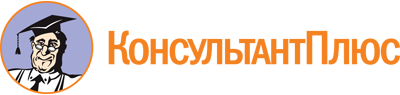 Постановление Правительства Магаданской области от 05.03.2020 N 146-пп
(ред. от 26.05.2023)
"Об утверждении Стратегии социально-экономического развития Магаданской области на период до 2030 года"Документ предоставлен КонсультантПлюс

www.consultant.ru

Дата сохранения: 21.06.2023
 Список изменяющих документов(в ред. Постановлений Правительства Магаданской областиот 07.09.2020 N 616-пп, от 19.07.2021 N 539-пп, от 29.04.2022 N 396-пп,от 01.09.2022 N 719-пп, от 21.10.2022 N 837-пп, от 25.04.2023 N 281-пп,от 26.05.2023 N 357-пп)Список изменяющих документов(в ред. Постановлений Правительства Магаданской областиот 29.04.2022 N 396-пп, от 01.09.2022 N 719-пп, от 21.10.2022 N 837-пп,от 25.04.2023 N 281-пп, от 26.05.2023 N 357-пп)ГодыВыработано электроэнергии (млн кВт*ч)Выработано электроэнергии (млн кВт*ч)Выработано электроэнергии (млн кВт*ч)всего:Потреблено (млн кВт*ч)Потреблено (млн кВт*ч)Потреблено (млн кВт*ч)Потреблено (млн кВт*ч)Годывсего:в том числе:в том числе:всего:в том числе:в том числе:в том числе:в том числе:Годывсего:ПАО "Магаданэнерго"Колымская ГЭС, Усть-Среднеканская ГЭСвсего:отпущено новым потребителям Магаданской области и Республики Саха (Якутия), Баимский ГОК (переток в ЧАО)потреблено существующими организациямипотреблено населениемпотери в электросетях общего пользования2017 г.224715920882247017511972992018 г.218515420312185016871973012019 г.2780151,42628,627802175,270,1334,72175,22020 г.2842,9153,32689,62842,92434,674,3334,12434,62021 г.2832,4166,12666,32832,42465,4702952465,42022 г.3456166,13289,934562465,471387,32465,42023 г.3867,6166,13701,53867,62465,472442,52465,4ПоказательМагаданская областьМагаданская областьРоссийская ФедерацияПоказательтыс. рублейдоля, %доля, %1234Всего денежных доходов88 893 291100,0100,0Превышение доходов над расходами7 097 4868,00,7Всего денежных расходов и сбережений81 795 80592,099,3I. Покупка товаров и оплата услуг48 470 43454,573,0II. Обязательные платежи (включая деньги отосланные)14 190 52516,011,0III. Сбережения во вкладах и ценных бумагах6 038 5786,85,3IV. Приобретение иностранной валюты2 293 4352,64,0V. Изменение средств на счетах физических лиц - предпринимателей5 133 9045,82,7VI. Изменение задолженности по кредитам-818 507-0,9-0,1VI. Расходы на покупку недвижимости6 479 0097,32,9VII. Деньги, отосланные по переводам......0,2VIII. Покупка скота и птицы8 4270,00,2Сильные стороны1. Выгодное географическое положение региона с точки зрения его близости к рынкам АТР, сотрудничество Правительства Магаданской области с Правительствами стран Северо-Восточной Азии (Магаданская область входит в Ассоциацию региональных администраций стран Северо-Восточной Азии - АРАССВА).2. Наличие на территории региона аэропорта (п. Сокол).3. Круглогодичная навигация морского торгового порта.4. Наличие морского рыбного порта и судов промыслового флота.5. Наличие избыточной генерирующей мощности гидроэлектростанций колымского каскада (действующей Колымской ГЭС и строящейся Усть-Среднеканской).6. Льготный налоговый и таможенный режим Особой экономической зоны.7. Горнодобывающая промышленность является базовой отраслью Магаданской области, поэтому в регионе сформировался высокий уровень накопленного научно-технического потенциала, включающий научные организации и промышленные предприятия по обслуживанию данной отрасли (завод взрывчатых веществ, ремонтно-механический завод); наличие квалифицированных кадров и учебных заведений по их подготовке; предприятий, способных участвовать в реализации проекта на разных стадиях его выполнения.8. Приоритет Дальнего Востока в государственной политике Российской Федерации.9. Формирование благоприятного инвестиционного климата в регионе.10. Развитая мобильная и электропроводная связь.11. Высокий уровень научно-технического потенциала, системы образования и культуры.12. Развитая система финансово-кредитных и страховых организаций.13. Система социальной поддержки.14. Реализация региональных программ поддержки предпринимателей.15. Большой туристско-рекреационный потенциал.16. Низкая криминогенная обстановка.17. Межэтническое и межконфессиональное согласие.18. Благоприятная экологическая обстановкаСлабые стороны1. Регион относится к группе удаленных северных субъектов Российской Федерации с суровым климатом и распространением вечной мерзлоты, что обусловливает более высокие, чем в других регионах, транспортные и производственные издержки.2. Низкая плотность населения (83 место в России), слабо развитая транспортная инфраструктура.3. Расселение жителей закрывающихся поселков (опустошение территории).4. Отсутствие железнодорожного сообщения.5. Дотационность областного бюджета, недостаток собственных финансовых ресурсов для социально-экономического развития.6. Низкий реальный уровень жизни населения на фоне высокого номинального уровня.7. Сокращение численности постоянного населения.8. Нехватка квалифицированных специалистов.9. Высокая степень износа коммуникаций ЖКХ.10. Высокая стоимость жилищно-коммунальных услуг.11. Исторически сложившаяся среди населения области традиция "временности проживания".12. Высокие тарифы на электроэнергию на фоне избытка энергетических мощностей.13. Низкие уровни обеспеченности и доступности качественного жилья.14. Зависимость от конъюнктуры рынка драгоценных металловВозможности1. Приморское положение Магаданской области, ее близость к странам АТР в сочетании с ростом международной торговли и усилением процессов глобализации способствуют развитию области как важнейшего транспортного узла мирового значения.2. Наличие значительного потенциала минерально-сырьевых, биологических, топливно-энергетических и рекреационных ресурсов с учетом роста экономики Российской Федерации создает предпосылки для привлечения инвестиций, успешного развития базовых и перспективных отраслей и формирования Магаданской области как крупного конкурентоспособного экономического центра на северо-востоке России;3. На фоне положительной конъюнктуры мировых сырьевых рынков имеются предпосылки для диверсификации экономики региона: создание новых добывающих и перерабатывающих производств.4. Возможность использования льгот по налогообложению в рамках стимулирования реализации региональных инвестиционных проектов на территориях Дальневосточного федерального округа.5. Строительство нового жилья (новые схемы инвестирования).6. Создание ВПРМ (высокопроизводительных рабочих мест) в базовых видах экономической деятельности.7. Благоприятные природные условия для развития экстремального туризма и горнолыжного спорта, а также геологического туризмаУгрозы1. Продолжающийся процесс оттока населения, в том числе трудоспособного возраста.2. Ускоренный характер роста числа иностранных мигрантов из ближнего зарубежья.3. Истощение минерально-сырьевой базы по основным добываемым полезным ископаемым (золото, серебро).4. Прекращение действия режима Особой экономической зоныСтруктура потребности в кадрах в разрезе профессионально-квалификационных групп работниковПотребность в кадрах, чел.Процент от потребностиРазнорабочий/подсобный1080 человек6,1%Штукатур 3-6 разряда570 человек3,2%Каменщик 3-6 разряда480 человек2,7%Кровельщик 4-6 разряда468 человек2,7%Монолитчик360 человека2,0%Арматурщик270 человека1,5%Монтажник по монтажу стальных и железобетонных конструкций 3 - 4 разряд240 человек1,1%Монтажник фасадных систем210 человек1,1%Маляр строительный 3 разряда180 человек1,0%Бетонщик 4 - 5 разряд120 человек0,6%Электрогазосварщик 4 - 6 разряд120 человек0,6%Скорая и неотложная помощь99 человек0,5%Водитель автомобиля64 человека0,3%Слесарь по ремонту автомобилей48 человек0,2%Электромонтер по ремонту и обслуживанию электрооборудования46 человек0,2%Мастер по добыче рыбы24 человек0,1%Фельдшер21 человек0,1%Медицинская сестра21 человек0,1%Вид населенного пунктаРаспределение населения по возможности участия в инвестиционном процессе на жилищном рынкеРаспределение населения по возможности участия в инвестиционном процессе на жилищном рынкеРаспределение населения по возможности участия в инвестиционном процессе на жилищном рынкеВид населенного пункта1 группа2 группа3 группаВид населенного пунктаНаселение, уровень доходов которого ниже прожиточного минимумаНаселение, уровень доходов которого недостаточен для участия в инвестиционном процессеНаселение, уровень доходов которого достаточен для участия в инвестиционном процессег. Магадан как региональный центр - 57% жилищный фонд областиИнвестор государствоИспользование механизма ГЧП с привлечением средств населенияИспользование механизма ГЧП с привлечением средств населения8 административных центров муниципальных округов областиИнвестор государствоИспользование механизма ГЧП с привлечением средств населенияИспользование механизма ГЧП с привлечением средств населенияРесурсные поселенияОсновной инвестор - государство. Возможно привлечение средств организаций и предприятий, а также населенияОсновной инвестор - государство. Возможно привлечение средств организаций и предприятий, а также населенияОсновной инвестор - государство. Возможно привлечение средств организаций и предприятий, а также населенияВахтовые поселкиОсновной инвестор - предприятия и организации области. Возможно привлечение государственных средствОсновной инвестор - предприятия и организации области. Возможно привлечение государственных средствОсновной инвестор - предприятия и организации области. Возможно привлечение государственных средствНаименование2009201020112012201320142015201620172018В зоне российской юрисдикцииВ зоне российской юрисдикцииВ зоне российской юрисдикцииВ зоне российской юрисдикцииВ зоне российской юрисдикцииВ зоне российской юрисдикцииВ зоне российской юрисдикцииВ зоне российской юрисдикцииВ зоне российской юрисдикцииВ зоне российской юрисдикцииВ зоне российской юрисдикцииВылов всего101,7101,6116,399,4691,569,465,862,769,268,8В том числе:В том числе:В том числе:В том числе:В том числе:В том числе:В том числе:В том числе:В том числе:В том числе:В том числе:Минтай39,0249,945,945,443,630,629,631,134,633,2Сельдь32,131,1741,439,9629,821,619,116,1615,114,8Камбалы0,571,151,911,81,10,981,360,470,490,69Лососевые14,843,6611,932,795,12,466,964,056,97,5Крабы7,318,328,235,986,296,133,694,255,145,85Трубачи4,724,333,272,782,953,51,481,81,92Креветки1,231,121,151,791,762,772,983,914,033,64За пределами зоны российской юрисдикцииЗа пределами зоны российской юрисдикцииЗа пределами зоны российской юрисдикцииЗа пределами зоны российской юрисдикцииЗа пределами зоны российской юрисдикцииЗа пределами зоны российской юрисдикцииЗа пределами зоны российской юрисдикцииЗа пределами зоны российской юрисдикцииЗа пределами зоны российской юрисдикцииЗа пределами зоны российской юрисдикцииЗа пределами зоны российской юрисдикцииВылов всего-----6,1226,3342,9235,4452,65НаправлениеПотенциал направленияПотенциал направленияПотенциал направленияНаправлениеИнтерес в регионеУникальность для РоссииМеждународный интересЭкологический0ххЭтнический0хРыбалкахххОхотах0хСемейный отдыхх0хГорнолыжныйх0хЛечебно-оздоровительныйх00Активныйх00Исторический0ххНаименование показателяЕдиница измерения2017201820192020Совокупный объем экспортамлн долларов США404,7408,3455,8457,8Объем несырьевого неэнергетического экспортамлн долларов США102,4126,5162,5130,6Доля несырьевого неэнергетического экспорта в ВРП%3,84,65,95,0Наименование инвестиционного проектаИнициаторСтоимость проекта (млн рублей)Плановый период реализации проекта (год)1234Освоение месторождения "Приморское"ООО "Приморское"718,02020-2024Строительство комплекса добычи и переработки руды на основании технологии кучного выщелачивания на базе месторождений Ирбычан, Сопка Кварцевая, Ороч и ДальнееООО "Эвенская ГРК"2 472,02019-2025Юниорная геологоразведочная компанияАО "Корпорация развития Магаданской области"415,02020-2027Строительство и ввод в эксплуатацию краболовного суднаООО "Тихрыбком"485,02017-2022Строительство и ввод в эксплуатацию краболовных судов - 2 шт.ООО "Маг-Си Интернешнл"2 585,02020-2023Строительство и ввод в эксплуатацию судна для тралового лова и переработки ВБРООО "Тихрыбком"4 665,02020-2023Строительство и эксплуатация туристско-рекреационного комплекса на 24,5 га острова Завьялова Ольского муниципального округа Магаданской областиООО "Экспедиция Тур"520,02020-2024(в ред. Постановления Правительства Магаданской области от 25.04.2023 N 281-пп)(в ред. Постановления Правительства Магаданской области от 25.04.2023 N 281-пп)(в ред. Постановления Правительства Магаданской области от 25.04.2023 N 281-пп)(в ред. Постановления Правительства Магаданской области от 25.04.2023 N 281-пп)Создание рекреационно-оздоровительного центра "Талая"ООО "Талая"2 000,02020-2023Гостиничный комплекс "Бухта Нагаева"ООО "Москва Фуд"101,02018-2022Создание оздоровительного комплекса Таватум в Северо-Эвенском муниципальном округеООО "Экспедиция Тур"297,02019-2023(в ред. Постановления Правительства Магаданской области от 25.04.2023 N 281-пп)(в ред. Постановления Правительства Магаданской области от 25.04.2023 N 281-пп)(в ред. Постановления Правительства Магаданской области от 25.04.2023 N 281-пп)(в ред. Постановления Правительства Магаданской области от 25.04.2023 N 281-пп)Аэропорт МагаданАО "Корпорация развития Магаданской области"6 143,82021-2025N п/пНаименование показателяЦелевые значения показателиЦелевые значения показателиЦелевые значения показателиЦелевые значения показателиЦелевые значения показателиЦелевые значения показателиЦелевые значения показателиЦелевые значения показателиЦелевые значения показателиЦелевые значения показателиЦелевые значения показателиЦелевые значения показателиЦелевые значения показателиЦелевые значения показателиN п/пНаименование показателя2017 г.2018 г.2019 г.2020 г.2021 г.2022 г.2023 г.2024 г.2025 г.2026 г.2027 г.2028 г.2029 г.2030 г.123456789101112131415161.Цель: Обеспечение ускоренного устойчивого экономического развития Магаданской областиЦель: Обеспечение ускоренного устойчивого экономического развития Магаданской областиЦель: Обеспечение ускоренного устойчивого экономического развития Магаданской областиЦель: Обеспечение ускоренного устойчивого экономического развития Магаданской областиЦель: Обеспечение ускоренного устойчивого экономического развития Магаданской областиЦель: Обеспечение ускоренного устойчивого экономического развития Магаданской областиЦель: Обеспечение ускоренного устойчивого экономического развития Магаданской областиЦель: Обеспечение ускоренного устойчивого экономического развития Магаданской областиЦель: Обеспечение ускоренного устойчивого экономического развития Магаданской областиЦель: Обеспечение ускоренного устойчивого экономического развития Магаданской областиЦель: Обеспечение ускоренного устойчивого экономического развития Магаданской областиЦель: Обеспечение ускоренного устойчивого экономического развития Магаданской областиЦель: Обеспечение ускоренного устойчивого экономического развития Магаданской областиЦель: Обеспечение ускоренного устойчивого экономического развития Магаданской областиЦель: Обеспечение ускоренного устойчивого экономического развития Магаданской области1.1.Задача: Построение эффективной экономикиЗадача: Построение эффективной экономикиЗадача: Построение эффективной экономикиЗадача: Построение эффективной экономикиЗадача: Построение эффективной экономикиЗадача: Построение эффективной экономикиЗадача: Построение эффективной экономикиЗадача: Построение эффективной экономикиЗадача: Построение эффективной экономикиЗадача: Построение эффективной экономикиЗадача: Построение эффективной экономикиЗадача: Построение эффективной экономикиЗадача: Построение эффективной экономикиЗадача: Построение эффективной экономикиЗадача: Построение эффективной экономики1.1.1.Приоритет: Добыча полезных ископаемыхПриоритет: Добыча полезных ископаемыхПриоритет: Добыча полезных ископаемыхПриоритет: Добыча полезных ископаемыхПриоритет: Добыча полезных ископаемыхПриоритет: Добыча полезных ископаемыхПриоритет: Добыча полезных ископаемыхПриоритет: Добыча полезных ископаемыхПриоритет: Добыча полезных ископаемыхПриоритет: Добыча полезных ископаемыхПриоритет: Добыча полезных ископаемыхПриоритет: Добыча полезных ископаемыхПриоритет: Добыча полезных ископаемыхПриоритет: Добыча полезных ископаемыхПриоритет: Добыча полезных ископаемыхОбъем добычи золота, т32,9536,9742,74343444547505050505050Объем добычи серебра, т779,49696,4600602,9519,4519,44303403403403403403403401.1.2.Приоритет: ЭлектроэнергетикаПриоритет: ЭлектроэнергетикаПриоритет: ЭлектроэнергетикаПриоритет: ЭлектроэнергетикаПриоритет: ЭлектроэнергетикаПриоритет: ЭлектроэнергетикаПриоритет: ЭлектроэнергетикаПриоритет: ЭлектроэнергетикаПриоритет: ЭлектроэнергетикаПриоритет: ЭлектроэнергетикаПриоритет: ЭлектроэнергетикаПриоритет: ЭлектроэнергетикаПриоритет: ЭлектроэнергетикаПриоритет: ЭлектроэнергетикаПриоритет: ЭлектроэнергетикаПотребление электроэнергии, млн кВт.-ч1 419,51 581,21 613,01 661,12 000,12 444,12 686,04 923,04 923,04 923,04 923,04 923,04 923,04 923,01.1.3.Увеличение максимальной пропускной способности линий электропередач (далее - ЛЭП) за счет строительства и ввода в эксплуатацию ЛЭП, МВт--2402402402402402402402402402402402401.1.4.Приоритет: Агропромышленный комплексПриоритет: Агропромышленный комплексПриоритет: Агропромышленный комплексПриоритет: Агропромышленный комплексПриоритет: Агропромышленный комплексПриоритет: Агропромышленный комплексПриоритет: Агропромышленный комплексПриоритет: Агропромышленный комплексПриоритет: Агропромышленный комплексПриоритет: Агропромышленный комплексПриоритет: Агропромышленный комплексПриоритет: Агропромышленный комплексПриоритет: Агропромышленный комплексПриоритет: Агропромышленный комплексПриоритет: Агропромышленный комплексВаловый сбор картофеля, тыс. тонн8,98,38,38,48,58,68,68,78,98,99,09,39,710,0Валовый сбор овощей защищенного и открытого грунта, тонн4,444,634,74,74,84,84,955,15,35,45,55,75,8Производство молока, тыс. тонн5,896,056,06,06,16,16,26,26,36,36,46,46,56,51.1.5.Приоритет: Транспортно-логистический комплексПриоритет: Транспортно-логистический комплексПриоритет: Транспортно-логистический комплексПриоритет: Транспортно-логистический комплексПриоритет: Транспортно-логистический комплексПриоритет: Транспортно-логистический комплексПриоритет: Транспортно-логистический комплексПриоритет: Транспортно-логистический комплексПриоритет: Транспортно-логистический комплексПриоритет: Транспортно-логистический комплексПриоритет: Транспортно-логистический комплексПриоритет: Транспортно-логистический комплексПриоритет: Транспортно-логистический комплексПриоритет: Транспортно-логистический комплексПриоритет: Транспортно-логистический комплексГрузооборот автомобильного транспорта, млн т-км263,9262,1333,9675,4285,3292,6299,8307,2317,5327,6337,9348,2358,3368,6Пассажирооборот автобусов общего пользования, млн пасс.-км61,660,154,242,762,863,764,565,366,467,568,669,670,871,81.1.6.Приоритет: Создание безопасных и качественных автомобильных дорогПриоритет: Создание безопасных и качественных автомобильных дорогПриоритет: Создание безопасных и качественных автомобильных дорогПриоритет: Создание безопасных и качественных автомобильных дорогПриоритет: Создание безопасных и качественных автомобильных дорогПриоритет: Создание безопасных и качественных автомобильных дорогПриоритет: Создание безопасных и качественных автомобильных дорогПриоритет: Создание безопасных и качественных автомобильных дорогПриоритет: Создание безопасных и качественных автомобильных дорогПриоритет: Создание безопасных и качественных автомобильных дорогПриоритет: Создание безопасных и качественных автомобильных дорогПриоритет: Создание безопасных и качественных автомобильных дорогПриоритет: Создание безопасных и качественных автомобильных дорогПриоритет: Создание безопасных и качественных автомобильных дорогПриоритет: Создание безопасных и качественных автомобильных дорогДоля автомобильных дорог регионального значения, соответствующих нормативным требованиям, %...17,07,818,326,434,642,855,356,057,058,059,060,061,0Снижение количества мест концентрации дорожно-транспортных происшествий (аварийно-опасных участков) на дорожной сети к 2017 году, %10093867971645750484646464645Количество погибших в дорожно-транспортных происшествиях, человек на 100 тыс. населения4,14,04,04,04,04,04,04,04,04,04,04,04,04,01.1.7.Приоритет: Рыбная отрасль (рыболовство, аквакультура, переработка)Приоритет: Рыбная отрасль (рыболовство, аквакультура, переработка)Приоритет: Рыбная отрасль (рыболовство, аквакультура, переработка)Приоритет: Рыбная отрасль (рыболовство, аквакультура, переработка)Приоритет: Рыбная отрасль (рыболовство, аквакультура, переработка)Приоритет: Рыбная отрасль (рыболовство, аквакультура, переработка)Приоритет: Рыбная отрасль (рыболовство, аквакультура, переработка)Приоритет: Рыбная отрасль (рыболовство, аквакультура, переработка)Приоритет: Рыбная отрасль (рыболовство, аквакультура, переработка)Приоритет: Рыбная отрасль (рыболовство, аквакультура, переработка)Приоритет: Рыбная отрасль (рыболовство, аквакультура, переработка)Приоритет: Рыбная отрасль (рыболовство, аквакультура, переработка)Приоритет: Рыбная отрасль (рыболовство, аквакультура, переработка)Приоритет: Рыбная отрасль (рыболовство, аквакультура, переработка)Приоритет: Рыбная отрасль (рыболовство, аквакультура, переработка)Добыча и производство рыбо- и морепродуктов, тыс. тонн69,267,966,565,263,862,561,159,859,559,258,958,558,257,9Добыча и производство рыбо- и морепродуктов за пределами зоны российской юрисдикции, тыс. тонн39,740,240,741,241,842,342,843,343,643,944,244,444,7451.1.8.Приоритет: Развитие малого и среднего предпринимательстваПриоритет: Развитие малого и среднего предпринимательстваПриоритет: Развитие малого и среднего предпринимательстваПриоритет: Развитие малого и среднего предпринимательстваПриоритет: Развитие малого и среднего предпринимательстваПриоритет: Развитие малого и среднего предпринимательстваПриоритет: Развитие малого и среднего предпринимательстваПриоритет: Развитие малого и среднего предпринимательстваПриоритет: Развитие малого и среднего предпринимательстваПриоритет: Развитие малого и среднего предпринимательстваПриоритет: Развитие малого и среднего предпринимательстваПриоритет: Развитие малого и среднего предпринимательстваПриоритет: Развитие малого и среднего предпринимательстваПриоритет: Развитие малого и среднего предпринимательстваПриоритет: Развитие малого и среднего предпринимательстваДоля среднесписочной численности работников (без внешних совместителей), занятых на малых предприятиях, включая микропредприятия, средних предприятиях и у индивидуальных предпринимателей, в общей численности занятого населения, %222227,929,631,132,634,0935,6236,9838,4839,9841,4843,044,51.1.9.Приоритет: Развитие экспортной деятельностиПриоритет: Развитие экспортной деятельностиПриоритет: Развитие экспортной деятельностиПриоритет: Развитие экспортной деятельностиПриоритет: Развитие экспортной деятельностиПриоритет: Развитие экспортной деятельностиПриоритет: Развитие экспортной деятельностиПриоритет: Развитие экспортной деятельностиПриоритет: Развитие экспортной деятельностиПриоритет: Развитие экспортной деятельностиПриоритет: Развитие экспортной деятельностиПриоритет: Развитие экспортной деятельностиПриоритет: Развитие экспортной деятельностиПриоритет: Развитие экспортной деятельностиПриоритет: Развитие экспортной деятельностиОбъем экспорта, всего, млн долл. США404,7408,3455,8457,8476,1495,2515,0535,6557,0579,3602,4626,5651,6457,8Объем несырьевого неэнергетического экспорта, млн долл. США102,4126,5162,5130,6135,8141,3146,9152,8158,9165,3171,9178,7185,9130,6Количество экспортеров, являющихся субъектами МСП33333334445555Объемов несырьевого экспорта субъектов МСП, млн долл. США27,321,019,321,622,523,424,325,326,327,328,429,630,732,0Доля экспортеров МСП в общем объеме несырьевого экспорта, %26,616,611,916,516,015,515,014,714,614,514,514,514,514,5(пп. 1.1.9 в ред. Постановления Правительства Магаданской области от 19.07.2021 N 539-пп)(пп. 1.1.9 в ред. Постановления Правительства Магаданской области от 19.07.2021 N 539-пп)(пп. 1.1.9 в ред. Постановления Правительства Магаданской области от 19.07.2021 N 539-пп)(пп. 1.1.9 в ред. Постановления Правительства Магаданской области от 19.07.2021 N 539-пп)(пп. 1.1.9 в ред. Постановления Правительства Магаданской области от 19.07.2021 N 539-пп)(пп. 1.1.9 в ред. Постановления Правительства Магаданской области от 19.07.2021 N 539-пп)(пп. 1.1.9 в ред. Постановления Правительства Магаданской области от 19.07.2021 N 539-пп)(пп. 1.1.9 в ред. Постановления Правительства Магаданской области от 19.07.2021 N 539-пп)(пп. 1.1.9 в ред. Постановления Правительства Магаданской области от 19.07.2021 N 539-пп)(пп. 1.1.9 в ред. Постановления Правительства Магаданской области от 19.07.2021 N 539-пп)(пп. 1.1.9 в ред. Постановления Правительства Магаданской области от 19.07.2021 N 539-пп)(пп. 1.1.9 в ред. Постановления Правительства Магаданской области от 19.07.2021 N 539-пп)(пп. 1.1.9 в ред. Постановления Правительства Магаданской области от 19.07.2021 N 539-пп)(пп. 1.1.9 в ред. Постановления Правительства Магаданской области от 19.07.2021 N 539-пп)(пп. 1.1.9 в ред. Постановления Правительства Магаданской области от 19.07.2021 N 539-пп)(пп. 1.1.9 в ред. Постановления Правительства Магаданской области от 19.07.2021 N 539-пп)1.2.Задача: Обеспечение экологической безопасности и рациональное природопользованиеЗадача: Обеспечение экологической безопасности и рациональное природопользованиеЗадача: Обеспечение экологической безопасности и рациональное природопользованиеЗадача: Обеспечение экологической безопасности и рациональное природопользованиеЗадача: Обеспечение экологической безопасности и рациональное природопользованиеЗадача: Обеспечение экологической безопасности и рациональное природопользованиеЗадача: Обеспечение экологической безопасности и рациональное природопользованиеЗадача: Обеспечение экологической безопасности и рациональное природопользованиеЗадача: Обеспечение экологической безопасности и рациональное природопользованиеЗадача: Обеспечение экологической безопасности и рациональное природопользованиеЗадача: Обеспечение экологической безопасности и рациональное природопользованиеЗадача: Обеспечение экологической безопасности и рациональное природопользованиеЗадача: Обеспечение экологической безопасности и рациональное природопользованиеЗадача: Обеспечение экологической безопасности и рациональное природопользованиеЗадача: Обеспечение экологической безопасности и рациональное природопользование1.2.1.Приоритет: Обеспечение экологически ориентированного роста экономики и внедрения экологически эффективных инновационных технологийПриоритет: Обеспечение экологически ориентированного роста экономики и внедрения экологически эффективных инновационных технологийПриоритет: Обеспечение экологически ориентированного роста экономики и внедрения экологически эффективных инновационных технологийПриоритет: Обеспечение экологически ориентированного роста экономики и внедрения экологически эффективных инновационных технологийПриоритет: Обеспечение экологически ориентированного роста экономики и внедрения экологически эффективных инновационных технологийПриоритет: Обеспечение экологически ориентированного роста экономики и внедрения экологически эффективных инновационных технологийПриоритет: Обеспечение экологически ориентированного роста экономики и внедрения экологически эффективных инновационных технологийПриоритет: Обеспечение экологически ориентированного роста экономики и внедрения экологически эффективных инновационных технологийПриоритет: Обеспечение экологически ориентированного роста экономики и внедрения экологически эффективных инновационных технологийПриоритет: Обеспечение экологически ориентированного роста экономики и внедрения экологически эффективных инновационных технологийПриоритет: Обеспечение экологически ориентированного роста экономики и внедрения экологически эффективных инновационных технологийПриоритет: Обеспечение экологически ориентированного роста экономики и внедрения экологически эффективных инновационных технологийПриоритет: Обеспечение экологически ориентированного роста экономики и внедрения экологически эффективных инновационных технологийПриоритет: Обеспечение экологически ориентированного роста экономики и внедрения экологически эффективных инновационных технологийПриоритет: Обеспечение экологически ориентированного роста экономики и внедрения экологически эффективных инновационных технологийЧисло используемых передовых производственных технологий по виду экономической деятельности "Водоснабжение; водоотведение, организация сбора и утилизации отходов, деятельность по ликвидации загрязнений", ед.345555555555551.2.2.Приоритет: Предотвращение и снижение негативного воздействия на окружающую средуПриоритет: Предотвращение и снижение негативного воздействия на окружающую средуПриоритет: Предотвращение и снижение негативного воздействия на окружающую средуПриоритет: Предотвращение и снижение негативного воздействия на окружающую средуПриоритет: Предотвращение и снижение негативного воздействия на окружающую средуПриоритет: Предотвращение и снижение негативного воздействия на окружающую средуПриоритет: Предотвращение и снижение негативного воздействия на окружающую средуПриоритет: Предотвращение и снижение негативного воздействия на окружающую средуПриоритет: Предотвращение и снижение негативного воздействия на окружающую средуПриоритет: Предотвращение и снижение негативного воздействия на окружающую средуПриоритет: Предотвращение и снижение негативного воздействия на окружающую средуПриоритет: Предотвращение и снижение негативного воздействия на окружающую средуПриоритет: Предотвращение и снижение негативного воздействия на окружающую средуПриоритет: Предотвращение и снижение негативного воздействия на окружающую средуПриоритет: Предотвращение и снижение негативного воздействия на окружающую средуДоля уловленных и обезвреженных загрязняющих атмосферу веществ в общем количестве отходящих загрязняющих веществ от стационарных источников, %59,360,561,662,863,965,166,267,468,669,770,972,173,274,41.2.3.Приоритет: Обеспечение экологически безопасного обращения с отходами и снижение объемов их образованияПриоритет: Обеспечение экологически безопасного обращения с отходами и снижение объемов их образованияПриоритет: Обеспечение экологически безопасного обращения с отходами и снижение объемов их образованияПриоритет: Обеспечение экологически безопасного обращения с отходами и снижение объемов их образованияПриоритет: Обеспечение экологически безопасного обращения с отходами и снижение объемов их образованияПриоритет: Обеспечение экологически безопасного обращения с отходами и снижение объемов их образованияПриоритет: Обеспечение экологически безопасного обращения с отходами и снижение объемов их образованияПриоритет: Обеспечение экологически безопасного обращения с отходами и снижение объемов их образованияПриоритет: Обеспечение экологически безопасного обращения с отходами и снижение объемов их образованияПриоритет: Обеспечение экологически безопасного обращения с отходами и снижение объемов их образованияПриоритет: Обеспечение экологически безопасного обращения с отходами и снижение объемов их образованияПриоритет: Обеспечение экологически безопасного обращения с отходами и снижение объемов их образованияПриоритет: Обеспечение экологически безопасного обращения с отходами и снижение объемов их образованияПриоритет: Обеспечение экологически безопасного обращения с отходами и снижение объемов их образованияПриоритет: Обеспечение экологически безопасного обращения с отходами и снижение объемов их образованияДоля утилизированных загрязняющих атмосферу веществ в общем количестве уловленных и обезвреженных загрязняющих веществ, %14,98,912,816,720,624,628,532,436,340,344,248,152Сброс загрязненных сточных вод, млн куб. м13,613,513,413,313,213,11312,912,612,312,011,611,311Доля использованных и обезвреженных отходов производства и потребления в общем объеме образованных отходов производства и потребления, %38,239,741,242,744,345,847,348,852,255,558,962,365,669,01.3.Задача: Применение современных технологий в производствеЗадача: Применение современных технологий в производствеЗадача: Применение современных технологий в производствеЗадача: Применение современных технологий в производствеЗадача: Применение современных технологий в производствеЗадача: Применение современных технологий в производствеЗадача: Применение современных технологий в производствеЗадача: Применение современных технологий в производствеЗадача: Применение современных технологий в производствеЗадача: Применение современных технологий в производствеЗадача: Применение современных технологий в производствеЗадача: Применение современных технологий в производствеЗадача: Применение современных технологий в производствеЗадача: Применение современных технологий в производствеЗадача: Применение современных технологий в производстве1.3.1.Приоритет: Развитие связи и информационных технологийПриоритет: Развитие связи и информационных технологийПриоритет: Развитие связи и информационных технологийПриоритет: Развитие связи и информационных технологийПриоритет: Развитие связи и информационных технологийПриоритет: Развитие связи и информационных технологийПриоритет: Развитие связи и информационных технологийПриоритет: Развитие связи и информационных технологийПриоритет: Развитие связи и информационных технологийПриоритет: Развитие связи и информационных технологийПриоритет: Развитие связи и информационных технологийПриоритет: Развитие связи и информационных технологийПриоритет: Развитие связи и информационных технологийПриоритет: Развитие связи и информационных технологийПриоритет: Развитие связи и информационных технологийДоля домашних хозяйств, имеющих широкополосный доступ к сети Интернет, в общем числе домохозяйств, %59,675,876,9578,179,2580,481,5582,783,858586,1587,388,4589,61.3.2.Приоритет: Инновационное развитиеПриоритет: Инновационное развитиеПриоритет: Инновационное развитиеПриоритет: Инновационное развитиеПриоритет: Инновационное развитиеПриоритет: Инновационное развитиеПриоритет: Инновационное развитиеПриоритет: Инновационное развитиеПриоритет: Инновационное развитиеПриоритет: Инновационное развитиеПриоритет: Инновационное развитиеПриоритет: Инновационное развитиеПриоритет: Инновационное развитиеПриоритет: Инновационное развитиеПриоритет: Инновационное развитиеУдельный вес инновационной продукции в общем объеме отгруженной продукции организациями промышленного производства, %0,20,10,10,10,10,10,10,20,20,20,20,20,20,2Удельный вес инновационной продукции в общем объеме отгруженной продукции организациями сферы услуг, %4,75,05,05,05,05,05,05,05,05,05,05,05,05,0Число используемых передовых производственных технологий, ед.588571575578580582582584584586586587587588Внутренние текущие затраты на научные исследования и разработки по видам работ, млн руб.683,7809,58108208258308358358408408458458508501.4.Задача: Диверсификация экономики регионаЗадача: Диверсификация экономики регионаЗадача: Диверсификация экономики регионаЗадача: Диверсификация экономики регионаЗадача: Диверсификация экономики регионаЗадача: Диверсификация экономики регионаЗадача: Диверсификация экономики регионаЗадача: Диверсификация экономики регионаЗадача: Диверсификация экономики регионаЗадача: Диверсификация экономики регионаЗадача: Диверсификация экономики регионаЗадача: Диверсификация экономики регионаЗадача: Диверсификация экономики регионаЗадача: Диверсификация экономики регионаЗадача: Диверсификация экономики региона1.4.1.Приоритет: ТуризмПриоритет: ТуризмПриоритет: ТуризмПриоритет: ТуризмПриоритет: ТуризмПриоритет: ТуризмПриоритет: ТуризмПриоритет: ТуризмПриоритет: ТуризмПриоритет: ТуризмПриоритет: ТуризмПриоритет: ТуризмПриоритет: ТуризмПриоритет: ТуризмПриоритет: ТуризмЧисленность граждан, размещенных в коллективных средствах размещения, тыс. человек65,759,460,060,061,061,061,061,061,561,562,062,062,562,5Количество мест номерного фонда коллективных средств размещения, тыс. ед.1,71,92,02,12,22,22,32,32,32,32,42,42,52,51.4.2.Приоритет: МашиностроениеПриоритет: МашиностроениеПриоритет: МашиностроениеПриоритет: МашиностроениеПриоритет: МашиностроениеПриоритет: МашиностроениеПриоритет: МашиностроениеПриоритет: МашиностроениеПриоритет: МашиностроениеПриоритет: МашиностроениеПриоритет: МашиностроениеПриоритет: МашиностроениеПриоритет: МашиностроениеПриоритет: МашиностроениеПриоритет: МашиностроениеОбъем отгруженной продукции по виду экономической деятельности "Производство машин и оборудования, не включенных в другие группировки", млн руб.645,7619,2649,0681,5709,0731,0762,8789,4828,8870,3913,8959,51007,51057,8Объем отгруженной продукции по виду экономической деятельности "Ремонт и монтаж машин и оборудования", млн руб.246,9443,3360,0363,4379,4387,0403,6421,8438,7456,2474,5493,5513,2533,72.Цель: Сохранение и развитие человеческого капитала Магаданской областиЦель: Сохранение и развитие человеческого капитала Магаданской областиЦель: Сохранение и развитие человеческого капитала Магаданской областиЦель: Сохранение и развитие человеческого капитала Магаданской областиЦель: Сохранение и развитие человеческого капитала Магаданской областиЦель: Сохранение и развитие человеческого капитала Магаданской областиЦель: Сохранение и развитие человеческого капитала Магаданской областиЦель: Сохранение и развитие человеческого капитала Магаданской областиЦель: Сохранение и развитие человеческого капитала Магаданской областиЦель: Сохранение и развитие человеческого капитала Магаданской областиЦель: Сохранение и развитие человеческого капитала Магаданской областиЦель: Сохранение и развитие человеческого капитала Магаданской областиЦель: Сохранение и развитие человеческого капитала Магаданской областиЦель: Сохранение и развитие человеческого капитала Магаданской областиЦель: Сохранение и развитие человеческого капитала Магаданской области2.1.Задача: Формирование комфортных условий для жизниЗадача: Формирование комфортных условий для жизниЗадача: Формирование комфортных условий для жизниЗадача: Формирование комфортных условий для жизниЗадача: Формирование комфортных условий для жизниЗадача: Формирование комфортных условий для жизниЗадача: Формирование комфортных условий для жизниЗадача: Формирование комфортных условий для жизниЗадача: Формирование комфортных условий для жизниЗадача: Формирование комфортных условий для жизниЗадача: Формирование комфортных условий для жизниЗадача: Формирование комфортных условий для жизниЗадача: Формирование комфортных условий для жизниЗадача: Формирование комфортных условий для жизниЗадача: Формирование комфортных условий для жизни2.1.1.Приоритет: Улучшение здоровья населения и продление долголетияПриоритет: Улучшение здоровья населения и продление долголетияПриоритет: Улучшение здоровья населения и продление долголетияПриоритет: Улучшение здоровья населения и продление долголетияПриоритет: Улучшение здоровья населения и продление долголетияПриоритет: Улучшение здоровья населения и продление долголетияПриоритет: Улучшение здоровья населения и продление долголетияПриоритет: Улучшение здоровья населения и продление долголетияПриоритет: Улучшение здоровья населения и продление долголетияПриоритет: Улучшение здоровья населения и продление долголетияПриоритет: Улучшение здоровья населения и продление долголетияПриоритет: Улучшение здоровья населения и продление долголетияПриоритет: Улучшение здоровья населения и продление долголетияПриоритет: Улучшение здоровья населения и продление долголетияПриоритет: Улучшение здоровья населения и продление долголетияОбщая численность населения145 570144 091141 234140 149139 034138 400137 600136 900135 800134 900133 600132 100131 800130 400Ожидаемая продолжительность жизни при рождении (число лет)69,3769,6269,6669,0467,5673,574,075,075,576,076,577,077,578,0Суммарный коэффициент рождаемости (число детей в расчете на 1 женщину)1,61,51,71,751,791,811,831,851,861,871,881,881,891,9Коэффициент миграционного прироста на 1000 человек населения-9,7-18,9-5,3-4,4-4,6-4,8-4,10-5,1-5,3-5,5-5,7-5,8-5,9-6,0Коэффициент естественного прироста на 1000 человек населения-0,5-1,4-2,5-3,1-5,5-5,7-5,9-6,0-6,2-6,4-6,6-6,8-6,9-7,0Коэффициент смертности населения трудоспособного возраста, число случаев на 100 тыс. населения678,2667,8664,4621,5578,7535,8492,9450441,7433,3425,0416,7408,3400Коэффициент смертности населения от болезней системы кровообращения, число случаев на 100 тыс. населения497,1497,0483,6476,9470,2463,5456,7450441,7433,3425,0416,7408,3400Коэффициент смертности населения от новообразований, в том числе от злокачественных, число случаев на 100 тыс. населения208,5195,6195,5195,3195,1191,7188,4185182,5180177,5175172,5170Коэффициент смертности11,411,411,612,514,114,314,514,614,814,915,115,315,515,62.1.2.Приоритет: Развитие физической культуры и спортаПриоритет: Развитие физической культуры и спортаПриоритет: Развитие физической культуры и спортаПриоритет: Развитие физической культуры и спортаПриоритет: Развитие физической культуры и спортаПриоритет: Развитие физической культуры и спортаПриоритет: Развитие физической культуры и спортаПриоритет: Развитие физической культуры и спортаПриоритет: Развитие физической культуры и спортаПриоритет: Развитие физической культуры и спортаПриоритет: Развитие физической культуры и спортаПриоритет: Развитие физической культуры и спортаПриоритет: Развитие физической культуры и спортаПриоритет: Развитие физической культуры и спортаПриоритет: Развитие физической культуры и спортаДоля граждан, систематически занимающихся физической культурой и спортом, %29,531,919,330,043,847,551,35555,856,757,558,359,270Количество спортивных сооружений, ед. на 1000 человек населения2,682,692,722,752,82,82,82,82,82,82,82,82,82,82.1.3.Приоритет: Рост уровня жизни населенияПриоритет: Рост уровня жизни населенияПриоритет: Рост уровня жизни населенияПриоритет: Рост уровня жизни населенияПриоритет: Рост уровня жизни населенияПриоритет: Рост уровня жизни населенияПриоритет: Рост уровня жизни населенияПриоритет: Рост уровня жизни населенияПриоритет: Рост уровня жизни населенияПриоритет: Рост уровня жизни населенияПриоритет: Рост уровня жизни населенияПриоритет: Рост уровня жизни населенияПриоритет: Рост уровня жизни населенияПриоритет: Рост уровня жизни населенияПриоритет: Рост уровня жизни населенияЧисленность населения, имеющего среднедушевые денежные доходы ниже величины прожиточного минимума, %11,611,310,19,08,17,26,45,85,85,85,85,85,85,8Рост реальных располагаемых денежных доходов населения, в % к 2017 году100100,1100,2101,3102,7104,5106,2108,3108,8109,3109,9110,4111,0111,6Число высокопроизводительных рабочих мест, тыс. ед.27,827,830,231,932,132,432,73333,333,734,034,334,735Количество созданных рабочих мест в рамках действия институтов развития территорий (Особая экономическая зона в Магаданской области), человек182502881010101010000000Среднее значение индекса качества городской среды по Магаданской области, баллы...1511601671741831901992062152242332402492.1.4.Приоритет: Обеспечение граждан жильем и качественными коммунальными услугамиПриоритет: Обеспечение граждан жильем и качественными коммунальными услугамиПриоритет: Обеспечение граждан жильем и качественными коммунальными услугамиПриоритет: Обеспечение граждан жильем и качественными коммунальными услугамиПриоритет: Обеспечение граждан жильем и качественными коммунальными услугамиПриоритет: Обеспечение граждан жильем и качественными коммунальными услугамиПриоритет: Обеспечение граждан жильем и качественными коммунальными услугамиПриоритет: Обеспечение граждан жильем и качественными коммунальными услугамиПриоритет: Обеспечение граждан жильем и качественными коммунальными услугамиПриоритет: Обеспечение граждан жильем и качественными коммунальными услугамиПриоритет: Обеспечение граждан жильем и качественными коммунальными услугамиПриоритет: Обеспечение граждан жильем и качественными коммунальными услугамиПриоритет: Обеспечение граждан жильем и качественными коммунальными услугамиПриоритет: Обеспечение граждан жильем и качественными коммунальными услугамиПриоритет: Обеспечение граждан жильем и качественными коммунальными услугамиОбъем жилищного строительства, тыс. кв. м6,44,3788889991011,01313Число семей (включая одиноких), получивших жилые помещения и улучшивших жилищные условия, ед.2091421501501501501501501501501501501501502.1.5.Приоритет: Обеспечение общественной безопасности и профилактика правонарушенийПриоритет: Обеспечение общественной безопасности и профилактика правонарушенийПриоритет: Обеспечение общественной безопасности и профилактика правонарушенийПриоритет: Обеспечение общественной безопасности и профилактика правонарушенийПриоритет: Обеспечение общественной безопасности и профилактика правонарушенийПриоритет: Обеспечение общественной безопасности и профилактика правонарушенийПриоритет: Обеспечение общественной безопасности и профилактика правонарушенийПриоритет: Обеспечение общественной безопасности и профилактика правонарушенийПриоритет: Обеспечение общественной безопасности и профилактика правонарушенийПриоритет: Обеспечение общественной безопасности и профилактика правонарушенийПриоритет: Обеспечение общественной безопасности и профилактика правонарушенийПриоритет: Обеспечение общественной безопасности и профилактика правонарушенийПриоритет: Обеспечение общественной безопасности и профилактика правонарушенийПриоритет: Обеспечение общественной безопасности и профилактика правонарушенийПриоритет: Обеспечение общественной безопасности и профилактика правонарушенийУровень преступности, количество зарегистрированных преступлений на 100 тыс. населения1903,62048,0195019281907188518641842182218011781176117401720Доля несовершеннолетних участников преступлений в численности детского населения в возрасте от 14 до 17 лет, %1,771,091,711,691,671,651,621,61,581,571,551,531,521,5Количество граждан, участвующих в охране общественного порядка в качестве народных дружинников, человек75806062646668707274767880822.2.Задача: Формирование условий для развития личности и реализации трудового потенциалаЗадача: Формирование условий для развития личности и реализации трудового потенциалаЗадача: Формирование условий для развития личности и реализации трудового потенциалаЗадача: Формирование условий для развития личности и реализации трудового потенциалаЗадача: Формирование условий для развития личности и реализации трудового потенциалаЗадача: Формирование условий для развития личности и реализации трудового потенциалаЗадача: Формирование условий для развития личности и реализации трудового потенциалаЗадача: Формирование условий для развития личности и реализации трудового потенциалаЗадача: Формирование условий для развития личности и реализации трудового потенциалаЗадача: Формирование условий для развития личности и реализации трудового потенциалаЗадача: Формирование условий для развития личности и реализации трудового потенциалаЗадача: Формирование условий для развития личности и реализации трудового потенциалаЗадача: Формирование условий для развития личности и реализации трудового потенциалаЗадача: Формирование условий для развития личности и реализации трудового потенциалаЗадача: Формирование условий для развития личности и реализации трудового потенциала2.3.1.Приоритет: Совершенствование системы профессионального образования с учетом потребностей экономикиПриоритет: Совершенствование системы профессионального образования с учетом потребностей экономикиПриоритет: Совершенствование системы профессионального образования с учетом потребностей экономикиПриоритет: Совершенствование системы профессионального образования с учетом потребностей экономикиПриоритет: Совершенствование системы профессионального образования с учетом потребностей экономикиПриоритет: Совершенствование системы профессионального образования с учетом потребностей экономикиПриоритет: Совершенствование системы профессионального образования с учетом потребностей экономикиПриоритет: Совершенствование системы профессионального образования с учетом потребностей экономикиПриоритет: Совершенствование системы профессионального образования с учетом потребностей экономикиПриоритет: Совершенствование системы профессионального образования с учетом потребностей экономикиПриоритет: Совершенствование системы профессионального образования с учетом потребностей экономикиПриоритет: Совершенствование системы профессионального образования с учетом потребностей экономикиПриоритет: Совершенствование системы профессионального образования с учетом потребностей экономикиПриоритет: Совершенствование системы профессионального образования с учетом потребностей экономикиПриоритет: Совершенствование системы профессионального образования с учетом потребностей экономикиУровень безработицы (по методологии МОТ), в % к рабочей силе5,25,04,84,84,84,84,74,64,64,64,64,54,54,5Уровень регистрируемой безработицы, в % к рабочей силе1,41,31,31,31,31,31,21,21,21,21,21,21,21,22.3.2.Приоритет: Развитие системы образованияПриоритет: Развитие системы образованияПриоритет: Развитие системы образованияПриоритет: Развитие системы образованияПриоритет: Развитие системы образованияПриоритет: Развитие системы образованияПриоритет: Развитие системы образованияПриоритет: Развитие системы образованияПриоритет: Развитие системы образованияПриоритет: Развитие системы образованияПриоритет: Развитие системы образованияПриоритет: Развитие системы образованияПриоритет: Развитие системы образованияПриоритет: Развитие системы образованияПриоритет: Развитие системы образованияОхват детей в возрасте от 5 до 18 лет программами дополнительного образования (удельный вес численности детей, получающих услуги дополнительного образования, в общей численности детей в возрасте от 5 до 18 лет), %12,813,013,113,313,513,713,81414,214,314,514,714,815Доля обучающихся в государственных (муниципальных) общеобразовательных организациях, занимающихся в одну смену, в общей численности обучающихся в государственных (муниципальных) общеобразовательных организациях, %100,17100,15100,12100,10100,07100,05100,02100100100100100100100Обеспеченность детей дошкольного возраста местами в дошкольных образовательных учреждениях, %, человек на 100 мест1001001001001001001001001001001001001001002.3.3.Приоритет: Воспитание гармонично развитой и социально ответственной личности на основе духовно-нравственных ценностей народов, проживающих на территории Магаданской области, исторических и национально-культурных традицийПриоритет: Воспитание гармонично развитой и социально ответственной личности на основе духовно-нравственных ценностей народов, проживающих на территории Магаданской области, исторических и национально-культурных традицийПриоритет: Воспитание гармонично развитой и социально ответственной личности на основе духовно-нравственных ценностей народов, проживающих на территории Магаданской области, исторических и национально-культурных традицийПриоритет: Воспитание гармонично развитой и социально ответственной личности на основе духовно-нравственных ценностей народов, проживающих на территории Магаданской области, исторических и национально-культурных традицийПриоритет: Воспитание гармонично развитой и социально ответственной личности на основе духовно-нравственных ценностей народов, проживающих на территории Магаданской области, исторических и национально-культурных традицийПриоритет: Воспитание гармонично развитой и социально ответственной личности на основе духовно-нравственных ценностей народов, проживающих на территории Магаданской области, исторических и национально-культурных традицийПриоритет: Воспитание гармонично развитой и социально ответственной личности на основе духовно-нравственных ценностей народов, проживающих на территории Магаданской области, исторических и национально-культурных традицийПриоритет: Воспитание гармонично развитой и социально ответственной личности на основе духовно-нравственных ценностей народов, проживающих на территории Магаданской области, исторических и национально-культурных традицийПриоритет: Воспитание гармонично развитой и социально ответственной личности на основе духовно-нравственных ценностей народов, проживающих на территории Магаданской области, исторических и национально-культурных традицийПриоритет: Воспитание гармонично развитой и социально ответственной личности на основе духовно-нравственных ценностей народов, проживающих на территории Магаданской области, исторических и национально-культурных традицийПриоритет: Воспитание гармонично развитой и социально ответственной личности на основе духовно-нравственных ценностей народов, проживающих на территории Магаданской области, исторических и национально-культурных традицийПриоритет: Воспитание гармонично развитой и социально ответственной личности на основе духовно-нравственных ценностей народов, проживающих на территории Магаданской области, исторических и национально-культурных традицийПриоритет: Воспитание гармонично развитой и социально ответственной личности на основе духовно-нравственных ценностей народов, проживающих на территории Магаданской области, исторических и национально-культурных традицийПриоритет: Воспитание гармонично развитой и социально ответственной личности на основе духовно-нравственных ценностей народов, проживающих на территории Магаданской области, исторических и национально-культурных традицийПриоритет: Воспитание гармонично развитой и социально ответственной личности на основе духовно-нравственных ценностей народов, проживающих на территории Магаданской области, исторических и национально-культурных традицийЧисло разводов на 1000 человек населения, ед.65,15,75,65,45,35,154,94,74,64,54,34,2Число абортов на 1000 женщин фертильного возраста, ед.9,59,19,08,58,28,07,77,47,16,96,56,15,95,8Численность больных алкоголизмом, человек на 100 тыс. человек населения2470,52072,32112,82009,81906,91803,91701,01598151814381358127811981118Численность больных наркоманией, человек на 100 тыс. человек населения107,086,1838282818180797877767574,5Посещаемость музеев, тыс. человек в год26,823,924,024,024,025,025,025,025,026,026,026,027,027,0Посещаемость театров, тыс. человек в год47,755,050,050,050,050,050,050,050,050,050,050,050,050,0Отношение средней заработной платы работников учреждений культуры к средней заработной плате по Магаданской области, %90100100100100100100100100100100100100100Обеспеченность Магаданской области учреждениями культуры (соответствие их социальным нормативным нормам), %7575757580808080808080808080Доля учреждений культуры и искусства, находящихся в удовлетворительном состоянии, в общем количестве учреждений культуры и искусства, %7677787980818283848586878890Увеличение числа посещений организаций культуры, в % к 2017 году100101102104107110112115115,51161171181191202.3.4.Приоритет: Развитие инновационной сферы и научно-технического потенциалаПриоритет: Развитие инновационной сферы и научно-технического потенциалаПриоритет: Развитие инновационной сферы и научно-технического потенциалаПриоритет: Развитие инновационной сферы и научно-технического потенциалаПриоритет: Развитие инновационной сферы и научно-технического потенциалаПриоритет: Развитие инновационной сферы и научно-технического потенциалаПриоритет: Развитие инновационной сферы и научно-технического потенциалаПриоритет: Развитие инновационной сферы и научно-технического потенциалаПриоритет: Развитие инновационной сферы и научно-технического потенциалаПриоритет: Развитие инновационной сферы и научно-технического потенциалаПриоритет: Развитие инновационной сферы и научно-технического потенциалаПриоритет: Развитие инновационной сферы и научно-технического потенциалаПриоритет: Развитие инновационной сферы и научно-технического потенциалаПриоритет: Развитие инновационной сферы и научно-технического потенциалаПриоритет: Развитие инновационной сферы и научно-технического потенциалаЧисло используемых передовых производственных технологий в высшем образовании, ед.77928183848688909397100103107110Численность персонала, занятого исследованиями и разработками, человек6615535505505505505505505505505505505505502.3.5.Приоритет: Сохранение наследия и традиций коренных малочисленных народов СевераПриоритет: Сохранение наследия и традиций коренных малочисленных народов СевераПриоритет: Сохранение наследия и традиций коренных малочисленных народов СевераПриоритет: Сохранение наследия и традиций коренных малочисленных народов СевераПриоритет: Сохранение наследия и традиций коренных малочисленных народов СевераПриоритет: Сохранение наследия и традиций коренных малочисленных народов СевераПриоритет: Сохранение наследия и традиций коренных малочисленных народов СевераПриоритет: Сохранение наследия и традиций коренных малочисленных народов СевераПриоритет: Сохранение наследия и традиций коренных малочисленных народов СевераПриоритет: Сохранение наследия и традиций коренных малочисленных народов СевераПриоритет: Сохранение наследия и традиций коренных малочисленных народов СевераПриоритет: Сохранение наследия и традиций коренных малочисленных народов СевераПриоритет: Сохранение наследия и традиций коренных малочисленных народов СевераПриоритет: Сохранение наследия и традиций коренных малочисленных народов СевераПриоритет: Сохранение наследия и традиций коренных малочисленных народов СевераЧисленность участников мероприятий, направленных на этнокультурное развитие народов России, тыс. человек1717171718181818181819191919Уровень толерантного отношения к представителям другой национальности, %85858686868687878888898990902.3.6.Приоритет: Обеспечение населения качественными продовольственными товарамиПриоритет: Обеспечение населения качественными продовольственными товарамиПриоритет: Обеспечение населения качественными продовольственными товарамиПриоритет: Обеспечение населения качественными продовольственными товарамиПриоритет: Обеспечение населения качественными продовольственными товарамиПриоритет: Обеспечение населения качественными продовольственными товарамиПриоритет: Обеспечение населения качественными продовольственными товарамиПриоритет: Обеспечение населения качественными продовольственными товарамиПриоритет: Обеспечение населения качественными продовольственными товарамиПриоритет: Обеспечение населения качественными продовольственными товарамиПриоритет: Обеспечение населения качественными продовольственными товарамиПриоритет: Обеспечение населения качественными продовольственными товарамиПриоритет: Обеспечение населения качественными продовольственными товарамиПриоритет: Обеспечение населения качественными продовольственными товарамиПриоритет: Обеспечение населения качественными продовольственными товарамиОбеспеченность мясом местного производства, %7,46,06,06,07,07,87,988,69,19,710,310,811,4Обеспеченность молоком местного производства, %15,716,316,316,316,416,516,616,716,816,916,916,917,017,1Обеспеченность овощами местного производства (кроме картофеля), %44,136,232,734,245,245,545,74646,747,348,048,749,350Список изменяющих документов(в ред. Постановления Правительства Магаданской областиот 01.09.2022 N 719-пп)N п/пНаименование программы Магаданской области121.Развитие здравоохранения Магаданской области2.Развитие образования в Магаданской области3.Молодежь Магаданской области4.Развитие культуры и туризма Магаданской области5.Развитие физической культуры и спорта в Магаданской области6.Обеспечение безопасности, профилактика правонарушений и противодействие незаконному обороту наркотических средств в Магаданской области7.Защита населения и территории от чрезвычайных ситуаций и обеспечение пожарной безопасности в Магаданской области8.Природные ресурсы и экология Магаданской области9.Формирование доступной среды в Магаданской области10.Трудовые ресурсы Магаданской области11.Улучшение условий и охраны труда в Магаданской области12.Развитие социальной защиты населения Магаданской области13.Обеспечение доступным и комфортным жильем и коммунальными услугами жителей Магаданской области14.Содействие развитию институтов гражданского общества и реализация государственной национальной политики в Магаданской области15.Сохранение и воспроизводство объектов животного мира в Магаданской области16.Развитие системы обращения с отходами производства и потребления на территории Магаданской области17.Повышение мобильности трудовых ресурсов на территории Магаданской области18.Развитие системы государственного и муниципального управления в Магаданской области19.Развитие инфраструктуры градостроительной деятельности на территории Магаданской области20.Патриотическое воспитание жителей Магаданской области21.Формирование современной городской среды Магаданской области22.Создание в Магаданской области новых мест в общеобразовательных организациях23.Повышение качества водоснабжения систем централизованного водоснабжения Магаданской области24.Переселение в 2019-2025 годы граждан из многоквартирных домов, признанных в установленном порядке до 1 января 2017 года аварийными и подлежащими сносу или реконструкции в связи с физическим износом в процессе их эксплуатации, с привлечением средств государственной корпорации - Фонда содействия реформированию жилищно-коммунального хозяйства25.Экономическое развитие и инновационная экономика Магаданской области26.Развитие информационного общества в Магаданской области27.Развитие транспортной системы в Магаданской области28.Развитие лесного хозяйства в Магаданской области29.Развитие предприятий промышленности строительных материалов, изделий и конструкций в Магаданской области30.Энергосбережение Магаданской области31.Развитие сельского хозяйства Магаданской области32.Развитие внешнеэкономической деятельности Магаданской области и поддержка соотечественников, проживающих за рубежом33.Строительство объектов социальной инфраструктуры на территории Магаданской области34.Обеспечение доступным и комфортным жильем и коммунальными услугами жителей Магаданской области35.Переселение граждан из жилых помещений в многоквартирных домах, признанных в установленном порядке до 1 января 2012 года аварийными и подлежащими сносу или реконструкции в связи с физическим износом в процессе их эксплуатации. с привлечением средств государственной корпорации - Фонда содействия реформированию жилищно-коммунального хозяйства36.Обеспечение защиты прав потребителей Магаданской области37.Обеспечение реализации региональной программы "Капитальный ремонт общего имущества многоквартирных домов, расположенных на территории Магаданской области" на период по 2044 год"38.Социально-экономическое и культурное развитие коренных малочисленных народов Севера, проживающих на территории Магаданской области39.Управление государственными финансами Магаданской области40.Управление государственным имуществом Магаданской области41.Развитие рыбохозяйственного комплекса Магаданской области(строка введена Постановлением Правительства Магаданской области от 01.09.2022 N 719-пп)(строка введена Постановлением Правительства Магаданской области от 01.09.2022 N 719-пп)Список изменяющих документов(в ред. Постановления Правительства Магаданской областиот 25.04.2023 N 281-пп)N п/пНаименование проектаОбъемы финансирования, млн рублейОбъемы финансирования, млн рублейОбъемы финансирования, млн рублейN п/пНаименование проектаВсегов том числе:в том числе:N п/пНаименование проектаВсегособственные средства предприятийпривлеченные средства предприятий123451.ПромышленностьПромышленностьПромышленностьПромышленность1.1.Создание промышленного комплекса по производству сжиженного водорода в Магаданской области1000010000х2.Добыча полезных ископаемыхДобыча полезных ископаемыхДобыча полезных ископаемыхДобыча полезных ископаемых2.1.Геологическое изучение недр, разведка и добыча углеводородного сырья на Примагаданском шельфе4615046150х2.2.Освоение Ороекской металлогенической зоны Магаданской области3183031830х2.3.Строительство горнодобывающего и перерабатывающего предприятия на базе Наталкинского золоторудного месторождения836357373599002.4.Создание горно-металлургического комплекса на базе золоторудных месторождений "Павлик", "Родионовское"4560045600х2.5.Геологическое изучение и освоение месторождений рудного серебра и золота Сенон и Серебряное, месторождения сурьмы и серебра Утро, месторождения коренного золота Юго-Восточной части Бурхалинского рудного поля30003000х2.6.Создание угольного кластера в Омсукчанском муниципальном округе Магаданской области2500025000х(в ред. Постановления Правительства Магаданской области от 25.04.2023 N 281-пп)(в ред. Постановления Правительства Магаданской области от 25.04.2023 N 281-пп)(в ред. Постановления Правительства Магаданской области от 25.04.2023 N 281-пп)(в ред. Постановления Правительства Магаданской области от 25.04.2023 N 281-пп)(в ред. Постановления Правительства Магаданской области от 25.04.2023 N 281-пп)2.7.Освоение Шаманихо-Столбовского рудно-россыпного района1000010000х2.8.Освоение Кунаревской перспективной площади1500015000х2.9.Освоение Штурмовского месторождения25002500х3.Развитие агропромышленного комплексаРазвитие агропромышленного комплексаРазвитие агропромышленного комплексаРазвитие агропромышленного комплекса3.1.Тепличный комплекс "Агро Инвест"10601060х3.2.Строительство тепличного комплекса в поселке Талая532532х3.3.Восстановление работы магаданского рыбного порта965х9654.Развитие транспортной инфраструктурыРазвитие транспортной инфраструктурыРазвитие транспортной инфраструктурыРазвитие транспортной инфраструктуры4.1.АэропортыАэропортыАэропортыАэропорты4.1.1.Комплексные проект по реконструкции аэропортового комплекса "Сокол" (г. Магадан)11701,85986,45715,44.1.2.Строительство общественно-деловых объектов сервисной инфраструктуры аэропорта "Магадан" Магаданской области71,071,0х4.1.3.Реконструкция и модернизация аэропорта "Сеймчан"1955,16х1955,164.1.4.Реконструкция и модернизация аэропорта "Северо-Эвенск"2069,95х2069,954.1.5.Строительство пассажирского терминала международного аэропорта Магадан (Сокол) мощностью 600 пассажиров в час29032903х4.2.Строительство и реконструкция автомобильных дорогСтроительство и реконструкция автомобильных дорогСтроительство и реконструкция автомобильных дорогСтроительство и реконструкция автомобильных дорог4.2.1.Реконструкция автомобильной дороги "Палатка - Кулу - Нексикан"17700х177004.2.2.Реконструкция автомобильной дороги "Магадан - Балаганное - Талон"79,7х79,74.2.3.Реконструкция автомобильной дороги "Омсукчан - Меренга" и строительство автомобильной дороги "Меренга - бухта Пестрая Дресва"6143х61434.2.4.Строительство автомобильной дороги "Клепка - Ланковское"8000х80004.2.5.Строительство автомобильной дороги "Ола - Мелководнинское"9600х96004.3.Морской транспортМорской транспортМорской транспортМорской транспорт4.3.1.Реконструкция объектов федеральной собственности (гидротехнических сооружений) в морском порту Магадан854,1х854,14.3.2.Строительство морского порта с угольным терминалом в бухте Пестрая Дресва6000х60005.Развитие энергетической инфраструктурыРазвитие энергетической инфраструктурыРазвитие энергетической инфраструктурыРазвитие энергетической инфраструктуры5.1.Развитие электросетевого хозяйстваРазвитие электросетевого хозяйстваРазвитие электросетевого хозяйстваРазвитие электросетевого хозяйства5.1.1.Строительство двухцепной ВЛ 220 кВ "Берелех - Омчак" с реконструкцией ПС 220 кВ "Берелех"11362265,611096,45.1.2.Строительство ВЛ 220 кВ "Ягодное - Берелех" с реконструкцией ПС 220 кВ "Ягодное"6537,1147,66389,55.1.3.Реконструкция ЛЭП в с. Тахтоямск13х135.1.4.Строительство ВЛ 220 кВ "Усть-Среднеканская ГЭС - Омсукчан"12000х120005.2.Развитие генерацииРазвитие генерацииРазвитие генерацииРазвитие генерации5.2.1.Строительство Усть-Среднеканской ГЭС4244423297,8519146,155.2.2.Реконструкция Магаданской ТЭЦ (реконструкция тракта топливоподачи)857,28857,28х5.2.3.Приобретение, доставка и монтаж ветрогенераторной установки мощностью 3 МВт в пос. Эвенск, Северо-Эвенский муниципальный округ11001100х(в ред. Постановления Правительства Магаданской области от 25.04.2023 N 281-пп)(в ред. Постановления Правительства Магаданской области от 25.04.2023 N 281-пп)(в ред. Постановления Правительства Магаданской области от 25.04.2023 N 281-пп)(в ред. Постановления Правительства Магаданской области от 25.04.2023 N 281-пп)(в ред. Постановления Правительства Магаданской области от 25.04.2023 N 281-пп)6.Объекты социальной сферыОбъекты социальной сферыОбъекты социальной сферыОбъекты социальной сферы6.1.Развитие системы учреждений здравоохраненияРазвитие системы учреждений здравоохраненияРазвитие системы учреждений здравоохраненияРазвитие системы учреждений здравоохранения6.1.1.Реконструкция родильного дома в г. Магадане под гинекологическое отделение на 50 коек со строительством акушерского корпуса на 80 коек (под ключ)2929,9х2929,96.1.2.Строительство хирургического корпуса ГБУЗ "Магаданская областная больница"434,4х434,46.2.Развитие системы учреждений образованияРазвитие системы учреждений образованияРазвитие системы учреждений образованияРазвитие системы учреждений образования6.2.1.Реконструкция лабораторно-спортивного корпуса Магаданского политехнического техникума в г. Магадане1250х12506.2.2.Строительство начальной школы - детского сада в микрорайоне Снежный г. Магадана (50 ученических мест и 30 мест для воспитанников)379,4х379,46.2.3.Создание детского технопарка, осуществляющего работу по направлениям: "Электроника", "Обработка материалов", "Горная геология", "Авиамоделирование", "Робототехника"32,5х32,56.2.4.Реконструкция здания детского сада в пос. Палатка Хасынского муниципального округа186,6х186,6(в ред. Постановления Правительства Магаданской области от 25.04.2023 N 281-пп)(в ред. Постановления Правительства Магаданской области от 25.04.2023 N 281-пп)(в ред. Постановления Правительства Магаданской области от 25.04.2023 N 281-пп)(в ред. Постановления Правительства Магаданской области от 25.04.2023 N 281-пп)(в ред. Постановления Правительства Магаданской области от 25.04.2023 N 281-пп)6.2.5.Проектирование и реконструкция МБОУ "Средняя общеобразовательная школа пос. Омчак" Тенькинского муниципального округа249,6х249,6(в ред. Постановления Правительства Магаданской области от 25.04.2023 N 281-пп)(в ред. Постановления Правительства Магаданской области от 25.04.2023 N 281-пп)(в ред. Постановления Правительства Магаданской области от 25.04.2023 N 281-пп)(в ред. Постановления Правительства Магаданской области от 25.04.2023 N 281-пп)(в ред. Постановления Правительства Магаданской области от 25.04.2023 N 281-пп)6.3.Развитие системы учреждений культурыРазвитие системы учреждений культурыРазвитие системы учреждений культурыРазвитие системы учреждений культуры6.3.1.Реконструкция Магаданского областного музыкально-драматического театра в г. Магадан1500х15006.3.2.Реконструкция объекта "Этнокультурный центр по ул. Центральная в пос. Гадля Ольского муниципального округа"276,3х276,3(в ред. Постановления Правительства Магаданской области от 25.04.2023 N 281-пп)(в ред. Постановления Правительства Магаданской области от 25.04.2023 N 281-пп)(в ред. Постановления Правительства Магаданской области от 25.04.2023 N 281-пп)(в ред. Постановления Правительства Магаданской области от 25.04.2023 N 281-пп)(в ред. Постановления Правительства Магаданской области от 25.04.2023 N 281-пп)6.4.Развитие системы учреждений физической культуры и спортаРазвитие системы учреждений физической культуры и спортаРазвитие системы учреждений физической культуры и спортаРазвитие системы учреждений физической культуры и спорта6.4.1.Физкультурно-оздоровительный комплекс с плавательным бассейном 25 x 8,5 м в городе Магадане297,5х297,56.4.2.Физкультурно-оздоровительный комплекс с плавательным бассейном 25 x 8,5 м в поселке Ола186,2х186,26.4.3.Физкультурно-оздоровительный комплекс с универсальным игровым залом 42 x 24 в п. Палатка229,5х229,56.4.4.Физкультурно-оздоровительный комплекс с плавательным бассейном 25 x 8,5 м в поселке Усть-Омчуг186,6х186,66.4.5.Спортивный комплекс "Дворец единоборств" в городе Магадане158х1586.4.6.Строительство всесезонного спортивно-туристического комплекса "Солнечный. Магадан"229,5х229,56.5.Развитие системы учреждений социальной сферыРазвитие системы учреждений социальной сферыРазвитие системы учреждений социальной сферыРазвитие системы учреждений социальной сферы6.5.1.Строительство дома-интерната для граждан пожилого возраста и инвалидов на 200 мест в г. Магадане18,7х18,76.5.2.Строительство многопрофильного центра реабилитации на 50 мест в г. Магадане8,0х8,07.Объекты ЖКХОбъекты ЖКХОбъекты ЖКХОбъекты ЖКХ7.1.Строительство очистных сооружений биологической очистки сточных вод в городе Магадане1467,9х1467,97.2.Строительство котельной с ОЦР-модулем, работающей на угле, для нужд поселка Эвенск Северо-Эвенского муниципального округа1249,5х1249,5(в ред. Постановления Правительства Магаданской области от 25.04.2023 N 281-пп)(в ред. Постановления Правительства Магаданской области от 25.04.2023 N 281-пп)(в ред. Постановления Правительства Магаданской области от 25.04.2023 N 281-пп)(в ред. Постановления Правительства Магаданской области от 25.04.2023 N 281-пп)(в ред. Постановления Правительства Магаданской области от 25.04.2023 N 281-пп)7.3.Строительство котельной с ОЦР-модулем (утилизационным теплоэнергетическим комплексом), работающей на угле, для нужд п. Талая Хасынского муниципального округа Магаданской области мощностью 4,5 Гкал/час тепловой и 1,2 МВт электрической энергии839х839(в ред. Постановления Правительства Магаданской области от 25.04.2023 N 281-пп)(в ред. Постановления Правительства Магаданской области от 25.04.2023 N 281-пп)(в ред. Постановления Правительства Магаданской области от 25.04.2023 N 281-пп)(в ред. Постановления Правительства Магаданской области от 25.04.2023 N 281-пп)(в ред. Постановления Правительства Магаданской области от 25.04.2023 N 281-пп)7.4.Строительство котельной с ОЦР-модулем (утилизационным теплоэнергетическим комплексом), работающей на угле, для нужд п. Атка Хасынского муниципального округа Магаданской области мощностью 2,32 Гкал/час тепловой и 0,6 МВт электрической энергии557,3х557,3(в ред. Постановления Правительства Магаданской области от 25.04.2023 N 281-пп)(в ред. Постановления Правительства Магаданской области от 25.04.2023 N 281-пп)(в ред. Постановления Правительства Магаданской области от 25.04.2023 N 281-пп)(в ред. Постановления Правительства Магаданской области от 25.04.2023 N 281-пп)(в ред. Постановления Правительства Магаданской области от 25.04.2023 N 281-пп)8.Объекты жилищного строительстваОбъекты жилищного строительстваОбъекты жилищного строительстваОбъекты жилищного строительства8.1.Жилая застройка в г. Магадане в районе улицы Якутской и Марчеканского шоссе537,5х537,58.2.Квартал жилой застройки в г. Магадане по Колымскому шоссе717,4х717,49.Обеспечение экологической безопасности и охрана окружающей средыОбеспечение экологической безопасности и охрана окружающей средыОбеспечение экологической безопасности и охрана окружающей средыОбеспечение экологической безопасности и охрана окружающей среды9.1.Строительство объекта "Водопроводные очистные сооружения на р. Каменушка", Магаданская область1349х13499.2.Укрепление участка берега Охотского моря в г. Магадане вблизи Портового шоссе и ул. Портовой591х59110.Развитие туризмаРазвитие туризмаРазвитие туризмаРазвитие туризма10.1.Создание международного туристического центра "Озеро Джека Лондона", Ягоднинский муниципальный округ1338,2х1338,2(в ред. Постановления Правительства Магаданской области от 25.04.2023 N 281-пп)(в ред. Постановления Правительства Магаданской области от 25.04.2023 N 281-пп)(в ред. Постановления Правительства Магаданской области от 25.04.2023 N 281-пп)(в ред. Постановления Правительства Магаданской области от 25.04.2023 N 281-пп)(в ред. Постановления Правительства Магаданской области от 25.04.2023 N 281-пп)10.2.Строительство Центра этнической культуры народов Северо-Востока "Нелтэн Хэдекэн" (Восход солнца) в г. Магадане127х12710.3.Комплексный инвестиционный проект по развитию морского туризма "Создание береговой инфраструктуры и марины для маломерных судов"1500,0х1500,010.4.Строительство туристско-рекреационного комплекса на о. Завьялова900,0900,0х10.5.Инвестиционный проект по созданию рекреационно-оздоровительного центра "Талая".........11.Связь и информационно-телекоммуникационные технологииСвязь и информационно-телекоммуникационные технологииСвязь и информационно-телекоммуникационные технологииСвязь и информационно-телекоммуникационные технологии11.1.Строительство телекоммуникационного комплекса нового поколения вдоль транспортного коридора "Якутск - Магадан"10001000х